Newspaper IndexA monthly publication of newspaper’s articlesFromBusiness Recorder, Daily Times, Dawn, Finincial Times, Pakistan Observer, The Nation and The News Compiled byMuhammad Asif KhanDeputy Chief Librarian, Serials Section, P.U.LibraryDr. Azhar Rasheed Deputy Chief Librarian, Oriental Section, P.U.LibraryHamid AliSenior Librarian, Oriental Section, P.U. LibraryShafiq Ur RehmanSenior Librarian, Oriental Section, P.U. LibraryMuhammad RazaqSenior Librarian, Circulation Section, P.U. LibraryMs. Iram Zakir Librarian, Cataloging  Section, P.U. LibraryMs. Sakina BashirLibrarian, Serials Section, P.U.LibraryMehtab Yahya Librarian, Circulation Section, P.U. LibraryPublished byPunjab University Library
© 2019 Dr. Muhammad Haroon Usmani Chief Librarian Punjab University Library, LahorePrefacePunjab University Library is providing an indexing service “Newspaper’s index”. This is a monthly publication of newspaper articles published in famous local and foreign newspapers. Since January 2005 library is also providing this index on internet. Library is offering the current index as well as the archives and a cumulative index on our website pulibrary.pu.edu.pk,  In addition to that, hard and soft copies of the indices are also available in the Serials section of the Library.Contents are divided in two categories, Pakistan and the other World. Furthermore both of the categories have their sub-contents arranged alphabetically under various subjects. Indexed entries are further arranged under author alphabetically within their relevant subjects. Indexed entries provide bibliographic information about the articles. The scope, arrangement, format and abbreviations used in the index are as under.Scope:	This Index covers Six major English newspapers "Dawn, Finincial Times, The Nation, The News, Business Recorder, Pakistan Observer and Daily Times".Bibliographical Information:It is a subject index; Entries in each subject have been arranged alphabetically by author.Sample entry: Faisal Bari. "An uncertain career path." Dawn, 16 December, 2016, p.8Author:	Only Christian author’s names are inverted in their  family name e.g. Roy C. Macridis will be inverted as Macridis, Roy C.Title:	Complete title of the article is in double quotes “Title: subtitle” while sub-title (if any) is separated with colon ( : ).Publisher:	Name of the news paper e.g. The NationDate of Publication: Abbreviated month and year of publication are printed in the Format ”1 May. 2016,”Page No:	Regular pages are indicated as p.7, while pages having a specific category name are indexed as, “Business & Economics Review. IV”Dr. Muhammad Haroon Usmani Chief LibrarianPunjab University Newspaper IndexVol. 18 No.11 November, 2019Contents SummaryArticles Index(5-23)E-Journals Databases / E-Books(24)Foreign Research Journals (25-28)New Arrivals English (27-29)New Arrivals Urdu(30-32)Articles IndexDetailed ContentsList of Digital Library E-Journals DatabasesNote: All of the resources are available only from registered IPs provided by ITC, University of the Punjab and can not be accessed outside The University Campuses.E-BooksSubject wise List of Foreign Research Journals Subscribed in 2019List of New Arrivals for the Month of November, 2019فہرست اردو کتب  ماہ نومبر 2019ءPlease visit PunjabUniversity Library’s website to downloadcurrent issue http://www.pulibrary.edu.pk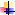 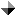 Sr. No.SubjectPage No.Page No.Agriculture55Arts & Sports – Pakistan55Arts & Sports – World55Banking, Finance and Stock Exchange55Biographies55Business, Economics & Industry55Crimes77Current Issues – Pakistan77Defense/ Military 88Education-Pakistan88Education World99Geography and Travel99Governance / Policies – Pakistan99Governance / Policies – World1010Health and Environment 1111History And Archaeology – Pakistan1212History And Archaeology – World1212Human Rights–Pakistan1212India Politics, Policies and Relations1313Indo-Pak Relations1414Internationl Relations 1414Islam 1515Kashmir1515Language and Literature1616Law and Legislation 1616Media – Pakistan1616Miscellaneous1717Other religions 1717Organizations1717Pakistan Foreign Relations1717Peace and war / After effects1818Politics – Pakistan1818Politics – World1919Power Resources ( Gas, Oil, Dam, etc)2121Science and Information Technology2121Social Problems 2121Society and Culture – Pakistan2222Society and Culture – world2222Terrorism 2222US Politics, Policies and Relations2222World Conflicts2323AGRICULTURE A Q Khan. "Importing gram daal." The News, 12 October, 2015, p.6A Q Khan. "Imprting gram daal (pt-II)." The News, 5 October, 2015, p.6AGRICULTURE A Q Khan. "Importing gram daal." The News, 12 October, 2015, p.6A Q Khan. "Imprting gram daal (pt-II)." The News, 5 October, 2015, p.6AGRICULTURE A Q Khan. "Importing gram daal." The News, 12 October, 2015, p.6A Q Khan. "Imprting gram daal (pt-II)." The News, 5 October, 2015, p.6ARTS & SPORTS – PAKISTANHaya Fatima Sehgal. "Joker the Movie." Daily Times, 14 October, 2019, p.B04Mohsin  Ali Syed. "All goes well !." Daily Times, 7 October, 2019, p.B03Mohsin Ali Syed. "Exit Sarfaraz." Daily Times, 22 October, 2019, p.B04Muhammad Saeed Akhter. "A requiem of performing arts." Daily Times, 26 October, 2019, p.B04Naila Tasneem. "Imperatives of child protection." Daily Times, 14 October, 2019, p.B04Zubeida Mustafa. "Coach Emad." Dawn, 11 October, 2019, P.9ARTS & SPORTS – PAKISTANHaya Fatima Sehgal. "Joker the Movie." Daily Times, 14 October, 2019, p.B04Mohsin  Ali Syed. "All goes well !." Daily Times, 7 October, 2019, p.B03Mohsin Ali Syed. "Exit Sarfaraz." Daily Times, 22 October, 2019, p.B04Muhammad Saeed Akhter. "A requiem of performing arts." Daily Times, 26 October, 2019, p.B04Naila Tasneem. "Imperatives of child protection." Daily Times, 14 October, 2019, p.B04Zubeida Mustafa. "Coach Emad." Dawn, 11 October, 2019, P.9ARTS & SPORTS – PAKISTANHaya Fatima Sehgal. "Joker the Movie." Daily Times, 14 October, 2019, p.B04Mohsin  Ali Syed. "All goes well !." Daily Times, 7 October, 2019, p.B03Mohsin Ali Syed. "Exit Sarfaraz." Daily Times, 22 October, 2019, p.B04Muhammad Saeed Akhter. "A requiem of performing arts." Daily Times, 26 October, 2019, p.B04Naila Tasneem. "Imperatives of child protection." Daily Times, 14 October, 2019, p.B04Zubeida Mustafa. "Coach Emad." Dawn, 11 October, 2019, P.9ARTS & SPORTS – WORLDAhmed, Murad. "The milan job." Financial Times, 7 October, 2019, P.19Hancock, Alice. "A bet on America." Financial Times, 17 October, 2019, P.8ARTS & SPORTS – WORLDAhmed, Murad. "The milan job." Financial Times, 7 October, 2019, P.19Hancock, Alice. "A bet on America." Financial Times, 17 October, 2019, P.8ARTS & SPORTS – WORLDAhmed, Murad. "The milan job." Financial Times, 7 October, 2019, P.19Hancock, Alice. "A bet on America." Financial Times, 17 October, 2019, P.8BANKING , FINANCE AND  STOCK EXCHANGEArnold, Martin. "Lagarde plots new ECB course." Financial Times, 28 October, 2019, P.17Blanchflower, David. "The bank of England is a captive of groupthink." Financial Times, 14 October, 2019, P.19Jones, Sam. "A bank's brush with hot Russian money." Financial Times, 15 October, 2019, P.9Leika Kihara, Howard Schneider, Megan Davies. "Negative rates forever? Central bankers look for an exit." Business Recorder, 21 October, 2019, P.14Masters, Brooke. "The loneliness of the long-distance chief executive." Financial Times, 23 October, 2019, P.13Rinat Sagdiev, Aidan Lewis. "Supplies of banknotes from Russia to east Libya accelerated this year." Business Recorder, 30 October, 2019, P.18Shabbir Ahmed. "Currency depreciation boost trade." Pakistan Observer, 24 October, 2019, 05Sinead Cruise, Lawrence White. "The end of Libor?." Business Recorder, 09 October, 2019, P.18Somerset Webb, Merryn. "Negative rates tarnish central bankers' halos." Financial Times, 5/6 October, 2019, P.9Strauss, Delphine. "Snapshot of an economy on the brink." Financial Times, 24 October, 2019, P.9Tett, Gillian. "Clearing houses are ripe for reform." Financial Times, 25 October, 2019, P.11Trichet, Jean Claude. "Draghi's critics are misguided." Financial Times, 14 October, 2019, P.19BANKING , FINANCE AND  STOCK EXCHANGEArnold, Martin. "Lagarde plots new ECB course." Financial Times, 28 October, 2019, P.17Blanchflower, David. "The bank of England is a captive of groupthink." Financial Times, 14 October, 2019, P.19Jones, Sam. "A bank's brush with hot Russian money." Financial Times, 15 October, 2019, P.9Leika Kihara, Howard Schneider, Megan Davies. "Negative rates forever? Central bankers look for an exit." Business Recorder, 21 October, 2019, P.14Masters, Brooke. "The loneliness of the long-distance chief executive." Financial Times, 23 October, 2019, P.13Rinat Sagdiev, Aidan Lewis. "Supplies of banknotes from Russia to east Libya accelerated this year." Business Recorder, 30 October, 2019, P.18Shabbir Ahmed. "Currency depreciation boost trade." Pakistan Observer, 24 October, 2019, 05Sinead Cruise, Lawrence White. "The end of Libor?." Business Recorder, 09 October, 2019, P.18Somerset Webb, Merryn. "Negative rates tarnish central bankers' halos." Financial Times, 5/6 October, 2019, P.9Strauss, Delphine. "Snapshot of an economy on the brink." Financial Times, 24 October, 2019, P.9Tett, Gillian. "Clearing houses are ripe for reform." Financial Times, 25 October, 2019, P.11Trichet, Jean Claude. "Draghi's critics are misguided." Financial Times, 14 October, 2019, P.19BANKING , FINANCE AND  STOCK EXCHANGEArnold, Martin. "Lagarde plots new ECB course." Financial Times, 28 October, 2019, P.17Blanchflower, David. "The bank of England is a captive of groupthink." Financial Times, 14 October, 2019, P.19Jones, Sam. "A bank's brush with hot Russian money." Financial Times, 15 October, 2019, P.9Leika Kihara, Howard Schneider, Megan Davies. "Negative rates forever? Central bankers look for an exit." Business Recorder, 21 October, 2019, P.14Masters, Brooke. "The loneliness of the long-distance chief executive." Financial Times, 23 October, 2019, P.13Rinat Sagdiev, Aidan Lewis. "Supplies of banknotes from Russia to east Libya accelerated this year." Business Recorder, 30 October, 2019, P.18Shabbir Ahmed. "Currency depreciation boost trade." Pakistan Observer, 24 October, 2019, 05Sinead Cruise, Lawrence White. "The end of Libor?." Business Recorder, 09 October, 2019, P.18Somerset Webb, Merryn. "Negative rates tarnish central bankers' halos." Financial Times, 5/6 October, 2019, P.9Strauss, Delphine. "Snapshot of an economy on the brink." Financial Times, 24 October, 2019, P.9Tett, Gillian. "Clearing houses are ripe for reform." Financial Times, 25 October, 2019, P.11Trichet, Jean Claude. "Draghi's critics are misguided." Financial Times, 14 October, 2019, P.19BIOGRAPHIES Aijazuddin.F.S.. "Half-naked fakirs." Dawn, 10 October, 2019, P.9Arif Hasan. "Development ethics." Dawn, 27 October, 2019, P.9Barker, Alex. "The hot-headed prince does battle." Financial Times, 5/6 October, 2019, P.9Gray, Alistair. "The former eBay boss arrives as the Sportswear group finds itself in the political line of fire." Financial Times, 26/27 October, 2019, P.11Mahir Ali. "Khashoggi,s ghost." Dawn, 2 October, 2019, P.9Niaz Murtaza. "Zia,s Pakistan." Dawn, 22 October, 2019, P.9Peel, Michael. "The US ambassador to the EU is an emblem of the current administration's abrasive diplomacy." Financial Times, 12/13 October, 2019, P.9Sultan M Hali. "Liaquat Ali Khan, unheralded founding father of Pakistan." Pakistan Observer, 18 October, 2019, 04Syed Talat Hussain. "Governing through tickers." The News, 5 October, 2015, p.7BIOGRAPHIES Aijazuddin.F.S.. "Half-naked fakirs." Dawn, 10 October, 2019, P.9Arif Hasan. "Development ethics." Dawn, 27 October, 2019, P.9Barker, Alex. "The hot-headed prince does battle." Financial Times, 5/6 October, 2019, P.9Gray, Alistair. "The former eBay boss arrives as the Sportswear group finds itself in the political line of fire." Financial Times, 26/27 October, 2019, P.11Mahir Ali. "Khashoggi,s ghost." Dawn, 2 October, 2019, P.9Niaz Murtaza. "Zia,s Pakistan." Dawn, 22 October, 2019, P.9Peel, Michael. "The US ambassador to the EU is an emblem of the current administration's abrasive diplomacy." Financial Times, 12/13 October, 2019, P.9Sultan M Hali. "Liaquat Ali Khan, unheralded founding father of Pakistan." Pakistan Observer, 18 October, 2019, 04Syed Talat Hussain. "Governing through tickers." The News, 5 October, 2015, p.7BIOGRAPHIES Aijazuddin.F.S.. "Half-naked fakirs." Dawn, 10 October, 2019, P.9Arif Hasan. "Development ethics." Dawn, 27 October, 2019, P.9Barker, Alex. "The hot-headed prince does battle." Financial Times, 5/6 October, 2019, P.9Gray, Alistair. "The former eBay boss arrives as the Sportswear group finds itself in the political line of fire." Financial Times, 26/27 October, 2019, P.11Mahir Ali. "Khashoggi,s ghost." Dawn, 2 October, 2019, P.9Niaz Murtaza. "Zia,s Pakistan." Dawn, 22 October, 2019, P.9Peel, Michael. "The US ambassador to the EU is an emblem of the current administration's abrasive diplomacy." Financial Times, 12/13 October, 2019, P.9Sultan M Hali. "Liaquat Ali Khan, unheralded founding father of Pakistan." Pakistan Observer, 18 October, 2019, 04Syed Talat Hussain. "Governing through tickers." The News, 5 October, 2015, p.7BUSINESS, ECONOMICS & INDUSTRYAkmal Hussain. "Corporations for the poor." The News, 15 October, 2015, p.6Akmal Hussain. "Land to the tiller." The News, 1 October, 2015, p.6Akmal Hussain. "Roots of underdevelopment." The News, 29 October, 2015, p.6Ali M Jadoon. "Engaging private sector in SDGs." Daily Times, 16 October, 2019, p.B04Amjad Ali. "E-commerce in pakistan." Daily Times, 7 October, 2019, p.B04Amjad Ali. "E-commerce in Pakistan." Pakistan Observer, 08 October, 2019, 05Anjum Altaf. "False Signals." Dawn, 27 October, 2019, P.9Anjum Ibrahim. "Ease of doing business is not standalone." Business Recorder, 28 October, 2019, P.14Anjum Ibrahim. "Over-correction is bad economics." Business Recorder, 14 October, 2019, P.16Anjum Ibrahim. "The winter of discontent." Business Recorder, 07 October, 2019, P.14Anwar Hussain. "Economics and environment." The News, 2 October, 2015, p.7Asad Ejaz Butt. "Development strategy, not charter of economy." Daily Times, 13 October, 2019, p.B04Burns, Jennifer. "Companies should stick to maximising their profits." Financial Times, 21 October, 2019, P.21CDRE( R) Anjum Sarfraz. "Exclusive  Economice zone (EEZ) and pakistan economic prospects." Daily Times, 3 October, 2019, p.B03Clara Wright. "Textiles get their moment in the art world spotlight." Business Recorder, 06 October, 2019, P.10Cohen, Rodgin. "It benefits shareholders to consider the public interest." Financial Times, 16 October, 2019, P.9Dr Hafiz A Pasha. "Big drop in industrial production." Business Recorder, 29 October, 2019, P.20Dr Hafiz A Pasha. "Economic outlook for 2019-20." Business Recorder, 01 October, 2019, P.20Dr Omer Javed. "IMF's flagship economic surveys and Pakistan." Business Recorder, 25 October, 2019, P.18Farhat Ali. "It's all about economy." Business Recorder, 05 October, 2019, P.16Farrukh Saleem. "Borrowing up,  exports down." The News, 18 October, 2015, p.6Farrukh Saleem. "Rs. 8, 500, 000, 000, 000." The News, 4 October, 2015, p.6Foroohar, Rana. "Luxury real estate has a long way to fall." Financial Times, 7 October, 2019, P.21Foroohar, Rana. "Transatlantic trade's double standard." Financial Times, 21 October, 2019, P.21Frank F. Islam. "Thoughts on job creation in Pakistan." Daily Times, 30 October, 2019, p.B01Fried, Jesse. "Shareholders always come first and that's good thing." Financial Times, 8 October, 2019, P.11Galasso, Nick. "The on percent." The News, 26 October, 2015, p.7Gapper, John. "Juul and the damage done to e-cigarettes." Financial Times, 3 October, 2019, P.11Gapper, John. "Perfect apples and the Cosmic Crisp." Financial Times, 24 October, 2019, P.11Genc, Kaya . "Poverty in Pamuk's Turkey." The News, 1 October, 2015, p.6Ghazi Salahuddin. "Battles we're losing." The News, 18 October, 2015, p.7Greene, Megan. "Boeing is dragging down American growth." Financial Times, 22 October, 2019, P.9Greene, Megan. "The Greek economy is resurgent but still fragile." Financial Times, 1 October, 2019, P.11Haldane, Andy. "Worsening skills shortage will hold Britain's economy back." Financial Times, 25 October, 2019, P.11HArford, Tim. "Why uncertainty affects business investment." Financial Times, 26/27 October, 2019, P.11Haroon Sharif. "Doing Business in pakistan." Dawn, 24 October, 2019, P.8Hassnain Javed, Dr. "Building Entrepreneurial Youth through Corporate and Social Philanthropy than Credit Schemes (Part-II)." Daily Times, 30 October, 2019, p.B02Hassnain Javed, Dr. "Building Entrepreneurial Youth through Corporate and Social Philanthropy than Credit Schemes (Part I)." Daily Times, 29 October, 2019, p.B01Hassnain Javed, Dr. "Circular economy a viable solution for developing economics." Daily Times, 17 October, 2019, p.B01Huma Fakhar. "A digital South Asia." The News, 19 October, 2015, p.6Ikram Sehgal. "A patented blackmail psyche." .Daily Times, 10 October, 2019, p.B01Ikram Sehgal. "Pakistan's taxation dilemma." Daily Times, 13 October, 2019, p.B01Irfan Husain. "Taxing times." Dawn, 12 October, 2019, P.9Javid Husain. "Towards multipolarity ." The Nation  , 15 October, 2019, p.7Kamal K Jabbar. "Profit and purpose." Business Recorder, 07 October, 2019, P.14Kamal Monnoo . "Inequality ." The Nation  , 23 October, 2019, p.6Kamal Monnoo. "Economy Why is it going wrong ." The Nation  , 16 October, 2019, p.7Kaminska, Izabella. "Finance has seen enough innovation theatre." Financial Times, 2 October, 2019, P.9Kelly, Gavin. "Flaws in the UK labour market will not solve themselves." Financial Times, 28 October, 2019, P.19Khaled Diab. "An invision without invadors." The News, 3 October, 2015, p.6Khurram Husain. "Adjustment and its anxieties." Dawn, 3 October, 2019, P.8Khurram Hussain. "Cheif and the tycoons." Dawn, 10 October, 2019, P.8M Abbas Raza . "Domestic resource mobilization ." The Nation  , 11 October, 2019, p.7M Ziauddin. "Automoation replaces cheap labour." Business Recorder, 09 October, 2019, P.18M Ziauddin. "Business: ease, cost and competitiveness." Business Recorder, 02 October, 2019, P.18M Ziauddin. "Challenges confronting FBR." Business Recorder, 16 October, 2019, P.18M Ziauddin. "Why do we borrow?." Business Recorder, 30 October, 2019, P.18Malik Ashraf. "Promoting entrepreneurship among youth." Pakistan Observer, 22 October, 2019, 04Maqsood Butt. "The CNIC imbroglio." Daily Times, 29 October, 2019, p.B03McCrum, Dan. "A tale of suspect accounting practices." Financial Times, 16 October, 2019, P.7Mohammad Jamil. "Economic turnaround now in sight." Pakistan Observer, 22 October, 2019, 04Muhammad Usman Bajwa. "Urban economy and street vendors." Daily Times, 17 October, 2019, p.B04Munchau, Wolfgang. "The EU needs to solve its collective action problem." Financial Times, 28 October, 2019, P.19Nadeem Naqvi. "Pakistan's economy beyond the IMF." Business Recorder, 17 October, 2019, P.18Nakao, Takehiko. "Beyond climate finance." The News, 13 October, 2015, p.6Nameer Ahmed. "Fintech and development in Pakistan." Daily Times, 10 October, 2019, p.B04Norihiko Shirouzu. "Datsun brand set to go as Nissan rolls back Ghosn's expansionist strategy." Business Recorder, 24 October, 2019, P.18Oose Antonio Ocampo. "International Tax emergency. a critical time for developing natins to speak up!." Daily Times, 20 October, 2019, p.B01Phuong Nguyen, Alun John, Anshuman Daga. "Southeast Asia's mobile payments face shakeout as market booms." Business Recorder, 18 October, 2019, P.18Pilling, David. "China corners Africa's ecommerce market." Financial Times, 10 October, 2019, P.9Rashid A Mughal. "Asia, Pacific economic growth amid global trade tension." Pakistan Observer, 09 October, 2019, 04Rashid A Mughal. "Heading for another economic meltdown?." Pakistan Observer, 21 October, 2019, 05Rizwan Ghani. "UK: Lessongs for Pakistan." Pakistan Observer, 03 October, 2019, 05Saikat Chatterjee, Hideyuki Sano, Gertrude Chavez-Dreyfuss. "For a few dollars more: global funds take on FX risk." Business Recorder, 12 October, 2019, P.16Sakib Sherani. "Pathway to Growth." Dawn, 25 October, 2019, P.8Sakib sherani. "State of the Economy." Dawn, 11 October, 2019, P.8Saqib Iqbal Ahmed, Joshua Franklin. "Currency risks? US corporates yawn." Business Recorder, 22 October, 2019, P.18Schipani, Andres. "The limits of Evonomics." Financial Times, 9 October, 2019, P.7Senator Rehman Malik . "Attacking Pakistan Economy Via FATF ." The Nation  , 21 October, 2019, p.7Shahid Mehmood. "Does culture affect the economy." The News, 6 October, 2015, p.6Shahid Sattar, Asad Abbas. "Country's current cotton woes." Business Recorder, 15 October, 2019, P.18Shahid Sattar, Hira Tanveer. "Economic impact of abolished zero-rating." Business Recorder, 24 October, 2019, P.18Shahid Sattar, Hira Tanveer. "Textile sector in dire straits." Business Recorder, 18 October, 2019, P.18Shepherd, Christian. "Beijing's full-court press." Financial Times, 12/13 October, 2019, P.7Shotter, James. "The unfinished counter revolution." Financial Times, 10 October, 2019, P.7Sohaib R. Malik. "Humane authoritarianism , anyone?." Dawn, 28 October, 2019, P.6Somerset Webb, Merryn. "We work woodford and the modern 'bezzle'." Financial Times, 26/27 October, 2019, P.11Summers, Lawrence. "The global economy is at risk from a monetary policy black hole." Financial Times, 12/13 October, 2019, P.9Syed Ali Imran. "IMF, Pakistan and global economic slow down." Daily Times, 21 October, 2019, p.B01Syed Ali Tahir. "Pakistan's gem industry: a lost treasure?." Daily Times, 11 October, 2019, p.B04Syed Bakhtiyar Kazmi. "Definitely not easy." Dawn, 8 October, 2019, P.9Syed Bakhtiyar Kazmi. "What is the problem?." Business Recorder, 19 October, 2019, P.16Tett, Gillian. "Better data on shadow banking reveals uncomfortable truths." Financial Times, 11 October, 2019, P.9Tett, Gillian. "US hostility to Chinese investment puts innovation at risk." Financial Times, 4 October, 2019, P.11Uzair M. Younus. "Too early to celebrate." Dawn, 17 October, 2019, P.8Uzair M. Younus. "When the lite fight." Dawn, 26 October, 2019, P.8Veronique Dupont. "Down on the farm, Brexit casts its shadow." Business Recorder, 14 October, 2019, P.16Waliy Mirza. "Development Myth." Dawn, 29 October, 2019, P.9Zubair Iqbal, Dr. "SME growth in Pakistan: what is missing?." Daily Times, 10 October, 2019, p.B03BUSINESS, ECONOMICS & INDUSTRYAkmal Hussain. "Corporations for the poor." The News, 15 October, 2015, p.6Akmal Hussain. "Land to the tiller." The News, 1 October, 2015, p.6Akmal Hussain. "Roots of underdevelopment." The News, 29 October, 2015, p.6Ali M Jadoon. "Engaging private sector in SDGs." Daily Times, 16 October, 2019, p.B04Amjad Ali. "E-commerce in pakistan." Daily Times, 7 October, 2019, p.B04Amjad Ali. "E-commerce in Pakistan." Pakistan Observer, 08 October, 2019, 05Anjum Altaf. "False Signals." Dawn, 27 October, 2019, P.9Anjum Ibrahim. "Ease of doing business is not standalone." Business Recorder, 28 October, 2019, P.14Anjum Ibrahim. "Over-correction is bad economics." Business Recorder, 14 October, 2019, P.16Anjum Ibrahim. "The winter of discontent." Business Recorder, 07 October, 2019, P.14Anwar Hussain. "Economics and environment." The News, 2 October, 2015, p.7Asad Ejaz Butt. "Development strategy, not charter of economy." Daily Times, 13 October, 2019, p.B04Burns, Jennifer. "Companies should stick to maximising their profits." Financial Times, 21 October, 2019, P.21CDRE( R) Anjum Sarfraz. "Exclusive  Economice zone (EEZ) and pakistan economic prospects." Daily Times, 3 October, 2019, p.B03Clara Wright. "Textiles get their moment in the art world spotlight." Business Recorder, 06 October, 2019, P.10Cohen, Rodgin. "It benefits shareholders to consider the public interest." Financial Times, 16 October, 2019, P.9Dr Hafiz A Pasha. "Big drop in industrial production." Business Recorder, 29 October, 2019, P.20Dr Hafiz A Pasha. "Economic outlook for 2019-20." Business Recorder, 01 October, 2019, P.20Dr Omer Javed. "IMF's flagship economic surveys and Pakistan." Business Recorder, 25 October, 2019, P.18Farhat Ali. "It's all about economy." Business Recorder, 05 October, 2019, P.16Farrukh Saleem. "Borrowing up,  exports down." The News, 18 October, 2015, p.6Farrukh Saleem. "Rs. 8, 500, 000, 000, 000." The News, 4 October, 2015, p.6Foroohar, Rana. "Luxury real estate has a long way to fall." Financial Times, 7 October, 2019, P.21Foroohar, Rana. "Transatlantic trade's double standard." Financial Times, 21 October, 2019, P.21Frank F. Islam. "Thoughts on job creation in Pakistan." Daily Times, 30 October, 2019, p.B01Fried, Jesse. "Shareholders always come first and that's good thing." Financial Times, 8 October, 2019, P.11Galasso, Nick. "The on percent." The News, 26 October, 2015, p.7Gapper, John. "Juul and the damage done to e-cigarettes." Financial Times, 3 October, 2019, P.11Gapper, John. "Perfect apples and the Cosmic Crisp." Financial Times, 24 October, 2019, P.11Genc, Kaya . "Poverty in Pamuk's Turkey." The News, 1 October, 2015, p.6Ghazi Salahuddin. "Battles we're losing." The News, 18 October, 2015, p.7Greene, Megan. "Boeing is dragging down American growth." Financial Times, 22 October, 2019, P.9Greene, Megan. "The Greek economy is resurgent but still fragile." Financial Times, 1 October, 2019, P.11Haldane, Andy. "Worsening skills shortage will hold Britain's economy back." Financial Times, 25 October, 2019, P.11HArford, Tim. "Why uncertainty affects business investment." Financial Times, 26/27 October, 2019, P.11Haroon Sharif. "Doing Business in pakistan." Dawn, 24 October, 2019, P.8Hassnain Javed, Dr. "Building Entrepreneurial Youth through Corporate and Social Philanthropy than Credit Schemes (Part-II)." Daily Times, 30 October, 2019, p.B02Hassnain Javed, Dr. "Building Entrepreneurial Youth through Corporate and Social Philanthropy than Credit Schemes (Part I)." Daily Times, 29 October, 2019, p.B01Hassnain Javed, Dr. "Circular economy a viable solution for developing economics." Daily Times, 17 October, 2019, p.B01Huma Fakhar. "A digital South Asia." The News, 19 October, 2015, p.6Ikram Sehgal. "A patented blackmail psyche." .Daily Times, 10 October, 2019, p.B01Ikram Sehgal. "Pakistan's taxation dilemma." Daily Times, 13 October, 2019, p.B01Irfan Husain. "Taxing times." Dawn, 12 October, 2019, P.9Javid Husain. "Towards multipolarity ." The Nation  , 15 October, 2019, p.7Kamal K Jabbar. "Profit and purpose." Business Recorder, 07 October, 2019, P.14Kamal Monnoo . "Inequality ." The Nation  , 23 October, 2019, p.6Kamal Monnoo. "Economy Why is it going wrong ." The Nation  , 16 October, 2019, p.7Kaminska, Izabella. "Finance has seen enough innovation theatre." Financial Times, 2 October, 2019, P.9Kelly, Gavin. "Flaws in the UK labour market will not solve themselves." Financial Times, 28 October, 2019, P.19Khaled Diab. "An invision without invadors." The News, 3 October, 2015, p.6Khurram Husain. "Adjustment and its anxieties." Dawn, 3 October, 2019, P.8Khurram Hussain. "Cheif and the tycoons." Dawn, 10 October, 2019, P.8M Abbas Raza . "Domestic resource mobilization ." The Nation  , 11 October, 2019, p.7M Ziauddin. "Automoation replaces cheap labour." Business Recorder, 09 October, 2019, P.18M Ziauddin. "Business: ease, cost and competitiveness." Business Recorder, 02 October, 2019, P.18M Ziauddin. "Challenges confronting FBR." Business Recorder, 16 October, 2019, P.18M Ziauddin. "Why do we borrow?." Business Recorder, 30 October, 2019, P.18Malik Ashraf. "Promoting entrepreneurship among youth." Pakistan Observer, 22 October, 2019, 04Maqsood Butt. "The CNIC imbroglio." Daily Times, 29 October, 2019, p.B03McCrum, Dan. "A tale of suspect accounting practices." Financial Times, 16 October, 2019, P.7Mohammad Jamil. "Economic turnaround now in sight." Pakistan Observer, 22 October, 2019, 04Muhammad Usman Bajwa. "Urban economy and street vendors." Daily Times, 17 October, 2019, p.B04Munchau, Wolfgang. "The EU needs to solve its collective action problem." Financial Times, 28 October, 2019, P.19Nadeem Naqvi. "Pakistan's economy beyond the IMF." Business Recorder, 17 October, 2019, P.18Nakao, Takehiko. "Beyond climate finance." The News, 13 October, 2015, p.6Nameer Ahmed. "Fintech and development in Pakistan." Daily Times, 10 October, 2019, p.B04Norihiko Shirouzu. "Datsun brand set to go as Nissan rolls back Ghosn's expansionist strategy." Business Recorder, 24 October, 2019, P.18Oose Antonio Ocampo. "International Tax emergency. a critical time for developing natins to speak up!." Daily Times, 20 October, 2019, p.B01Phuong Nguyen, Alun John, Anshuman Daga. "Southeast Asia's mobile payments face shakeout as market booms." Business Recorder, 18 October, 2019, P.18Pilling, David. "China corners Africa's ecommerce market." Financial Times, 10 October, 2019, P.9Rashid A Mughal. "Asia, Pacific economic growth amid global trade tension." Pakistan Observer, 09 October, 2019, 04Rashid A Mughal. "Heading for another economic meltdown?." Pakistan Observer, 21 October, 2019, 05Rizwan Ghani. "UK: Lessongs for Pakistan." Pakistan Observer, 03 October, 2019, 05Saikat Chatterjee, Hideyuki Sano, Gertrude Chavez-Dreyfuss. "For a few dollars more: global funds take on FX risk." Business Recorder, 12 October, 2019, P.16Sakib Sherani. "Pathway to Growth." Dawn, 25 October, 2019, P.8Sakib sherani. "State of the Economy." Dawn, 11 October, 2019, P.8Saqib Iqbal Ahmed, Joshua Franklin. "Currency risks? US corporates yawn." Business Recorder, 22 October, 2019, P.18Schipani, Andres. "The limits of Evonomics." Financial Times, 9 October, 2019, P.7Senator Rehman Malik . "Attacking Pakistan Economy Via FATF ." The Nation  , 21 October, 2019, p.7Shahid Mehmood. "Does culture affect the economy." The News, 6 October, 2015, p.6Shahid Sattar, Asad Abbas. "Country's current cotton woes." Business Recorder, 15 October, 2019, P.18Shahid Sattar, Hira Tanveer. "Economic impact of abolished zero-rating." Business Recorder, 24 October, 2019, P.18Shahid Sattar, Hira Tanveer. "Textile sector in dire straits." Business Recorder, 18 October, 2019, P.18Shepherd, Christian. "Beijing's full-court press." Financial Times, 12/13 October, 2019, P.7Shotter, James. "The unfinished counter revolution." Financial Times, 10 October, 2019, P.7Sohaib R. Malik. "Humane authoritarianism , anyone?." Dawn, 28 October, 2019, P.6Somerset Webb, Merryn. "We work woodford and the modern 'bezzle'." Financial Times, 26/27 October, 2019, P.11Summers, Lawrence. "The global economy is at risk from a monetary policy black hole." Financial Times, 12/13 October, 2019, P.9Syed Ali Imran. "IMF, Pakistan and global economic slow down." Daily Times, 21 October, 2019, p.B01Syed Ali Tahir. "Pakistan's gem industry: a lost treasure?." Daily Times, 11 October, 2019, p.B04Syed Bakhtiyar Kazmi. "Definitely not easy." Dawn, 8 October, 2019, P.9Syed Bakhtiyar Kazmi. "What is the problem?." Business Recorder, 19 October, 2019, P.16Tett, Gillian. "Better data on shadow banking reveals uncomfortable truths." Financial Times, 11 October, 2019, P.9Tett, Gillian. "US hostility to Chinese investment puts innovation at risk." Financial Times, 4 October, 2019, P.11Uzair M. Younus. "Too early to celebrate." Dawn, 17 October, 2019, P.8Uzair M. Younus. "When the lite fight." Dawn, 26 October, 2019, P.8Veronique Dupont. "Down on the farm, Brexit casts its shadow." Business Recorder, 14 October, 2019, P.16Waliy Mirza. "Development Myth." Dawn, 29 October, 2019, P.9Zubair Iqbal, Dr. "SME growth in Pakistan: what is missing?." Daily Times, 10 October, 2019, p.B03BUSINESS, ECONOMICS & INDUSTRYAkmal Hussain. "Corporations for the poor." The News, 15 October, 2015, p.6Akmal Hussain. "Land to the tiller." The News, 1 October, 2015, p.6Akmal Hussain. "Roots of underdevelopment." The News, 29 October, 2015, p.6Ali M Jadoon. "Engaging private sector in SDGs." Daily Times, 16 October, 2019, p.B04Amjad Ali. "E-commerce in pakistan." Daily Times, 7 October, 2019, p.B04Amjad Ali. "E-commerce in Pakistan." Pakistan Observer, 08 October, 2019, 05Anjum Altaf. "False Signals." Dawn, 27 October, 2019, P.9Anjum Ibrahim. "Ease of doing business is not standalone." Business Recorder, 28 October, 2019, P.14Anjum Ibrahim. "Over-correction is bad economics." Business Recorder, 14 October, 2019, P.16Anjum Ibrahim. "The winter of discontent." Business Recorder, 07 October, 2019, P.14Anwar Hussain. "Economics and environment." The News, 2 October, 2015, p.7Asad Ejaz Butt. "Development strategy, not charter of economy." Daily Times, 13 October, 2019, p.B04Burns, Jennifer. "Companies should stick to maximising their profits." Financial Times, 21 October, 2019, P.21CDRE( R) Anjum Sarfraz. "Exclusive  Economice zone (EEZ) and pakistan economic prospects." Daily Times, 3 October, 2019, p.B03Clara Wright. "Textiles get their moment in the art world spotlight." Business Recorder, 06 October, 2019, P.10Cohen, Rodgin. "It benefits shareholders to consider the public interest." Financial Times, 16 October, 2019, P.9Dr Hafiz A Pasha. "Big drop in industrial production." Business Recorder, 29 October, 2019, P.20Dr Hafiz A Pasha. "Economic outlook for 2019-20." Business Recorder, 01 October, 2019, P.20Dr Omer Javed. "IMF's flagship economic surveys and Pakistan." Business Recorder, 25 October, 2019, P.18Farhat Ali. "It's all about economy." Business Recorder, 05 October, 2019, P.16Farrukh Saleem. "Borrowing up,  exports down." The News, 18 October, 2015, p.6Farrukh Saleem. "Rs. 8, 500, 000, 000, 000." The News, 4 October, 2015, p.6Foroohar, Rana. "Luxury real estate has a long way to fall." Financial Times, 7 October, 2019, P.21Foroohar, Rana. "Transatlantic trade's double standard." Financial Times, 21 October, 2019, P.21Frank F. Islam. "Thoughts on job creation in Pakistan." Daily Times, 30 October, 2019, p.B01Fried, Jesse. "Shareholders always come first and that's good thing." Financial Times, 8 October, 2019, P.11Galasso, Nick. "The on percent." The News, 26 October, 2015, p.7Gapper, John. "Juul and the damage done to e-cigarettes." Financial Times, 3 October, 2019, P.11Gapper, John. "Perfect apples and the Cosmic Crisp." Financial Times, 24 October, 2019, P.11Genc, Kaya . "Poverty in Pamuk's Turkey." The News, 1 October, 2015, p.6Ghazi Salahuddin. "Battles we're losing." The News, 18 October, 2015, p.7Greene, Megan. "Boeing is dragging down American growth." Financial Times, 22 October, 2019, P.9Greene, Megan. "The Greek economy is resurgent but still fragile." Financial Times, 1 October, 2019, P.11Haldane, Andy. "Worsening skills shortage will hold Britain's economy back." Financial Times, 25 October, 2019, P.11HArford, Tim. "Why uncertainty affects business investment." Financial Times, 26/27 October, 2019, P.11Haroon Sharif. "Doing Business in pakistan." Dawn, 24 October, 2019, P.8Hassnain Javed, Dr. "Building Entrepreneurial Youth through Corporate and Social Philanthropy than Credit Schemes (Part-II)." Daily Times, 30 October, 2019, p.B02Hassnain Javed, Dr. "Building Entrepreneurial Youth through Corporate and Social Philanthropy than Credit Schemes (Part I)." Daily Times, 29 October, 2019, p.B01Hassnain Javed, Dr. "Circular economy a viable solution for developing economics." Daily Times, 17 October, 2019, p.B01Huma Fakhar. "A digital South Asia." The News, 19 October, 2015, p.6Ikram Sehgal. "A patented blackmail psyche." .Daily Times, 10 October, 2019, p.B01Ikram Sehgal. "Pakistan's taxation dilemma." Daily Times, 13 October, 2019, p.B01Irfan Husain. "Taxing times." Dawn, 12 October, 2019, P.9Javid Husain. "Towards multipolarity ." The Nation  , 15 October, 2019, p.7Kamal K Jabbar. "Profit and purpose." Business Recorder, 07 October, 2019, P.14Kamal Monnoo . "Inequality ." The Nation  , 23 October, 2019, p.6Kamal Monnoo. "Economy Why is it going wrong ." The Nation  , 16 October, 2019, p.7Kaminska, Izabella. "Finance has seen enough innovation theatre." Financial Times, 2 October, 2019, P.9Kelly, Gavin. "Flaws in the UK labour market will not solve themselves." Financial Times, 28 October, 2019, P.19Khaled Diab. "An invision without invadors." The News, 3 October, 2015, p.6Khurram Husain. "Adjustment and its anxieties." Dawn, 3 October, 2019, P.8Khurram Hussain. "Cheif and the tycoons." Dawn, 10 October, 2019, P.8M Abbas Raza . "Domestic resource mobilization ." The Nation  , 11 October, 2019, p.7M Ziauddin. "Automoation replaces cheap labour." Business Recorder, 09 October, 2019, P.18M Ziauddin. "Business: ease, cost and competitiveness." Business Recorder, 02 October, 2019, P.18M Ziauddin. "Challenges confronting FBR." Business Recorder, 16 October, 2019, P.18M Ziauddin. "Why do we borrow?." Business Recorder, 30 October, 2019, P.18Malik Ashraf. "Promoting entrepreneurship among youth." Pakistan Observer, 22 October, 2019, 04Maqsood Butt. "The CNIC imbroglio." Daily Times, 29 October, 2019, p.B03McCrum, Dan. "A tale of suspect accounting practices." Financial Times, 16 October, 2019, P.7Mohammad Jamil. "Economic turnaround now in sight." Pakistan Observer, 22 October, 2019, 04Muhammad Usman Bajwa. "Urban economy and street vendors." Daily Times, 17 October, 2019, p.B04Munchau, Wolfgang. "The EU needs to solve its collective action problem." Financial Times, 28 October, 2019, P.19Nadeem Naqvi. "Pakistan's economy beyond the IMF." Business Recorder, 17 October, 2019, P.18Nakao, Takehiko. "Beyond climate finance." The News, 13 October, 2015, p.6Nameer Ahmed. "Fintech and development in Pakistan." Daily Times, 10 October, 2019, p.B04Norihiko Shirouzu. "Datsun brand set to go as Nissan rolls back Ghosn's expansionist strategy." Business Recorder, 24 October, 2019, P.18Oose Antonio Ocampo. "International Tax emergency. a critical time for developing natins to speak up!." Daily Times, 20 October, 2019, p.B01Phuong Nguyen, Alun John, Anshuman Daga. "Southeast Asia's mobile payments face shakeout as market booms." Business Recorder, 18 October, 2019, P.18Pilling, David. "China corners Africa's ecommerce market." Financial Times, 10 October, 2019, P.9Rashid A Mughal. "Asia, Pacific economic growth amid global trade tension." Pakistan Observer, 09 October, 2019, 04Rashid A Mughal. "Heading for another economic meltdown?." Pakistan Observer, 21 October, 2019, 05Rizwan Ghani. "UK: Lessongs for Pakistan." Pakistan Observer, 03 October, 2019, 05Saikat Chatterjee, Hideyuki Sano, Gertrude Chavez-Dreyfuss. "For a few dollars more: global funds take on FX risk." Business Recorder, 12 October, 2019, P.16Sakib Sherani. "Pathway to Growth." Dawn, 25 October, 2019, P.8Sakib sherani. "State of the Economy." Dawn, 11 October, 2019, P.8Saqib Iqbal Ahmed, Joshua Franklin. "Currency risks? US corporates yawn." Business Recorder, 22 October, 2019, P.18Schipani, Andres. "The limits of Evonomics." Financial Times, 9 October, 2019, P.7Senator Rehman Malik . "Attacking Pakistan Economy Via FATF ." The Nation  , 21 October, 2019, p.7Shahid Mehmood. "Does culture affect the economy." The News, 6 October, 2015, p.6Shahid Sattar, Asad Abbas. "Country's current cotton woes." Business Recorder, 15 October, 2019, P.18Shahid Sattar, Hira Tanveer. "Economic impact of abolished zero-rating." Business Recorder, 24 October, 2019, P.18Shahid Sattar, Hira Tanveer. "Textile sector in dire straits." Business Recorder, 18 October, 2019, P.18Shepherd, Christian. "Beijing's full-court press." Financial Times, 12/13 October, 2019, P.7Shotter, James. "The unfinished counter revolution." Financial Times, 10 October, 2019, P.7Sohaib R. Malik. "Humane authoritarianism , anyone?." Dawn, 28 October, 2019, P.6Somerset Webb, Merryn. "We work woodford and the modern 'bezzle'." Financial Times, 26/27 October, 2019, P.11Summers, Lawrence. "The global economy is at risk from a monetary policy black hole." Financial Times, 12/13 October, 2019, P.9Syed Ali Imran. "IMF, Pakistan and global economic slow down." Daily Times, 21 October, 2019, p.B01Syed Ali Tahir. "Pakistan's gem industry: a lost treasure?." Daily Times, 11 October, 2019, p.B04Syed Bakhtiyar Kazmi. "Definitely not easy." Dawn, 8 October, 2019, P.9Syed Bakhtiyar Kazmi. "What is the problem?." Business Recorder, 19 October, 2019, P.16Tett, Gillian. "Better data on shadow banking reveals uncomfortable truths." Financial Times, 11 October, 2019, P.9Tett, Gillian. "US hostility to Chinese investment puts innovation at risk." Financial Times, 4 October, 2019, P.11Uzair M. Younus. "Too early to celebrate." Dawn, 17 October, 2019, P.8Uzair M. Younus. "When the lite fight." Dawn, 26 October, 2019, P.8Veronique Dupont. "Down on the farm, Brexit casts its shadow." Business Recorder, 14 October, 2019, P.16Waliy Mirza. "Development Myth." Dawn, 29 October, 2019, P.9Zubair Iqbal, Dr. "SME growth in Pakistan: what is missing?." Daily Times, 10 October, 2019, p.B03CRIMESAkbar Nasir . "Child abuse and power of awareness ." The Nation  , 24 October, 2019, p.6Aijaz Ahmad. "Corruption is a symptom of larger decease." Pakistan Observer, 24 October, 2019, 05Mohammad Jamil. "PTM lost steam - reasongs." Pakistan Observer, 08 October, 2019, 04Naeem Sadiq. "Is de-weaponisation possible?." The News, 27 October, 2015, p.6Rafia Zakaria. "The child predators." Dawn, 2 October, 2019, P.8Samia Altaf. "Child Protection." Dawn, 20 October, 2019, P.9Samia Altaf. "Failure to protect." Dawn, 1 October, 2019, P.9Sana Farrukh. "The long lost." Dawn, 10 October, 2019, P.9shabbir Ahmed. "Making sense of menace of money laundering." Pakistan Observer, 06 October, 2019, 05CRIMESAkbar Nasir . "Child abuse and power of awareness ." The Nation  , 24 October, 2019, p.6Aijaz Ahmad. "Corruption is a symptom of larger decease." Pakistan Observer, 24 October, 2019, 05Mohammad Jamil. "PTM lost steam - reasongs." Pakistan Observer, 08 October, 2019, 04Naeem Sadiq. "Is de-weaponisation possible?." The News, 27 October, 2015, p.6Rafia Zakaria. "The child predators." Dawn, 2 October, 2019, P.8Samia Altaf. "Child Protection." Dawn, 20 October, 2019, P.9Samia Altaf. "Failure to protect." Dawn, 1 October, 2019, P.9Sana Farrukh. "The long lost." Dawn, 10 October, 2019, P.9shabbir Ahmed. "Making sense of menace of money laundering." Pakistan Observer, 06 October, 2019, 05CRIMESAkbar Nasir . "Child abuse and power of awareness ." The Nation  , 24 October, 2019, p.6Aijaz Ahmad. "Corruption is a symptom of larger decease." Pakistan Observer, 24 October, 2019, 05Mohammad Jamil. "PTM lost steam - reasongs." Pakistan Observer, 08 October, 2019, 04Naeem Sadiq. "Is de-weaponisation possible?." The News, 27 October, 2015, p.6Rafia Zakaria. "The child predators." Dawn, 2 October, 2019, P.8Samia Altaf. "Child Protection." Dawn, 20 October, 2019, P.9Samia Altaf. "Failure to protect." Dawn, 1 October, 2019, P.9Sana Farrukh. "The long lost." Dawn, 10 October, 2019, P.9shabbir Ahmed. "Making sense of menace of money laundering." Pakistan Observer, 06 October, 2019, 05CURRENT ISSUES – PAKISTANAasim Sajjad Akhtar. "Young , poor baloch." Dawn, 18 October, 2019, P.9Aisha Khan. "Increased population growth: citiesneedurban planners." Daily Times, 28 October, 2019, p.B03Arifa Noor. "Islamophobia concerns us  all." Dawn, 01 October, 2019, P.8Asad Hussain . "Imran Khan at UNGA." Daily Times, 1 October, 2019, p.B04Ashraf Ali . "The Maulana Azadi march ." The Nation  , 26 October, 2019, p.6Askari Raza Malik. "The speech and beyond." Daily Times, 08 October, 2019, p.B01Ayaz Ahmed. "Shortcuts for FATA." The News, 1 October, 2015, p.6Babar Sattar. "Is personal courage enough?." The News, 10 October, 2015, p.7Bennett-Jones, Owen. "Patriotism and the Pakistan." The News, 27 October, 2015, p.6Iftekhar A. Khan. "Deprivation." The News, 24 October, 2015, p.7Irfan Husain. "A deafening Silence." Dawn, 26 October, 2019, P.9Kenan Malik. "Radicalisation." The News, 7 October, 2015, p.7Mahir Ali. "The last Straw." Dawn, 23 October, 2019, P.9Mosharraf Zaidi. "Can lessons from 2005 ." The News, 23 October, 2015, p.7Mosharraf Zaidi. "Can lessons from 2005 help today?." The News, 28 October, 2015, p.7Mosharraf Zaidi. "Can lessons from 2005 help today?." The News, 28 October, 2015, p.7Muhammad Raza. "The way out of history." The News, 6 October, 2015, p.6Munawar Omar. "Clash of civilisations." The News, 16 October, 2015, p.6Nabila Ch.. "Employment opportunities for persons with special needs." Daily Times, 12 October, 2019, p.B03Noman Nayyir Kulachvi. "Analysis of criticism on democracy." Daily Times, 22 October, 2019, p.B03Rafia Zakaria. "Kate,s pretty outfits." Dawn, 23 October, 2019, P.8S. M. Hali. "Imran Khan's diplomatic shuttle." Daily Times, 19 October, 2019, p.B02Saad Rasool . "Student militancy ." The Nation  , 22 October, 2019, p.7CURRENT ISSUES – PAKISTANAasim Sajjad Akhtar. "Young , poor baloch." Dawn, 18 October, 2019, P.9Aisha Khan. "Increased population growth: citiesneedurban planners." Daily Times, 28 October, 2019, p.B03Arifa Noor. "Islamophobia concerns us  all." Dawn, 01 October, 2019, P.8Asad Hussain . "Imran Khan at UNGA." Daily Times, 1 October, 2019, p.B04Ashraf Ali . "The Maulana Azadi march ." The Nation  , 26 October, 2019, p.6Askari Raza Malik. "The speech and beyond." Daily Times, 08 October, 2019, p.B01Ayaz Ahmed. "Shortcuts for FATA." The News, 1 October, 2015, p.6Babar Sattar. "Is personal courage enough?." The News, 10 October, 2015, p.7Bennett-Jones, Owen. "Patriotism and the Pakistan." The News, 27 October, 2015, p.6Iftekhar A. Khan. "Deprivation." The News, 24 October, 2015, p.7Irfan Husain. "A deafening Silence." Dawn, 26 October, 2019, P.9Kenan Malik. "Radicalisation." The News, 7 October, 2015, p.7Mahir Ali. "The last Straw." Dawn, 23 October, 2019, P.9Mosharraf Zaidi. "Can lessons from 2005 ." The News, 23 October, 2015, p.7Mosharraf Zaidi. "Can lessons from 2005 help today?." The News, 28 October, 2015, p.7Mosharraf Zaidi. "Can lessons from 2005 help today?." The News, 28 October, 2015, p.7Muhammad Raza. "The way out of history." The News, 6 October, 2015, p.6Munawar Omar. "Clash of civilisations." The News, 16 October, 2015, p.6Nabila Ch.. "Employment opportunities for persons with special needs." Daily Times, 12 October, 2019, p.B03Noman Nayyir Kulachvi. "Analysis of criticism on democracy." Daily Times, 22 October, 2019, p.B03Rafia Zakaria. "Kate,s pretty outfits." Dawn, 23 October, 2019, P.8S. M. Hali. "Imran Khan's diplomatic shuttle." Daily Times, 19 October, 2019, p.B02Saad Rasool . "Student militancy ." The Nation  , 22 October, 2019, p.7CURRENT ISSUES – PAKISTANAasim Sajjad Akhtar. "Young , poor baloch." Dawn, 18 October, 2019, P.9Aisha Khan. "Increased population growth: citiesneedurban planners." Daily Times, 28 October, 2019, p.B03Arifa Noor. "Islamophobia concerns us  all." Dawn, 01 October, 2019, P.8Asad Hussain . "Imran Khan at UNGA." Daily Times, 1 October, 2019, p.B04Ashraf Ali . "The Maulana Azadi march ." The Nation  , 26 October, 2019, p.6Askari Raza Malik. "The speech and beyond." Daily Times, 08 October, 2019, p.B01Ayaz Ahmed. "Shortcuts for FATA." The News, 1 October, 2015, p.6Babar Sattar. "Is personal courage enough?." The News, 10 October, 2015, p.7Bennett-Jones, Owen. "Patriotism and the Pakistan." The News, 27 October, 2015, p.6Iftekhar A. Khan. "Deprivation." The News, 24 October, 2015, p.7Irfan Husain. "A deafening Silence." Dawn, 26 October, 2019, P.9Kenan Malik. "Radicalisation." The News, 7 October, 2015, p.7Mahir Ali. "The last Straw." Dawn, 23 October, 2019, P.9Mosharraf Zaidi. "Can lessons from 2005 ." The News, 23 October, 2015, p.7Mosharraf Zaidi. "Can lessons from 2005 help today?." The News, 28 October, 2015, p.7Mosharraf Zaidi. "Can lessons from 2005 help today?." The News, 28 October, 2015, p.7Muhammad Raza. "The way out of history." The News, 6 October, 2015, p.6Munawar Omar. "Clash of civilisations." The News, 16 October, 2015, p.6Nabila Ch.. "Employment opportunities for persons with special needs." Daily Times, 12 October, 2019, p.B03Noman Nayyir Kulachvi. "Analysis of criticism on democracy." Daily Times, 22 October, 2019, p.B03Rafia Zakaria. "Kate,s pretty outfits." Dawn, 23 October, 2019, P.8S. M. Hali. "Imran Khan's diplomatic shuttle." Daily Times, 19 October, 2019, p.B02Saad Rasool . "Student militancy ." The Nation  , 22 October, 2019, p.7DEFENCE/MILITARY Ayaz Amir. "Tactical nuclear missiles not a very smart idea." The News, 27 October, 2015, p.6Dr Muhammad Khan. "Challenges to national security." Pakistan Observer, 28 October, 2019, 05Jawed Naqvi. "Of chocolate-cream Soldiers." Dawn, 22 October, 2019, P.8Malik Muhammad Ashraf . "Threat by Inidan Army Chief ." The Nation  , 4 October, 2019, p.6Muhammad Sohail Ahmed. "Pak-Turkey Naval diplomacy." Pakistan Observer, 20 October, 2019, 04Pervez Hoodbhoy. "God bless liberal fascists." Dawn, 19 October, 2019, P.8Rizwan Asghar. "Nuclear security and the IAEA." The News, 21 October, 2015, p.6Saleem Safi. "National security and coordination." The News, 26 October, 2015, p.6Samson Simon Sharaf . "Sang and the pure ." The Nation  , 19 October, 2019, p.7Shahid Latif. "Where do we go from here?." The News, 14 October, 2015, p.6Zahid Hussain. "From blank pages to blackout." Dawn, 23 October, 2019, P.8DEFENCE/MILITARY Ayaz Amir. "Tactical nuclear missiles not a very smart idea." The News, 27 October, 2015, p.6Dr Muhammad Khan. "Challenges to national security." Pakistan Observer, 28 October, 2019, 05Jawed Naqvi. "Of chocolate-cream Soldiers." Dawn, 22 October, 2019, P.8Malik Muhammad Ashraf . "Threat by Inidan Army Chief ." The Nation  , 4 October, 2019, p.6Muhammad Sohail Ahmed. "Pak-Turkey Naval diplomacy." Pakistan Observer, 20 October, 2019, 04Pervez Hoodbhoy. "God bless liberal fascists." Dawn, 19 October, 2019, P.8Rizwan Asghar. "Nuclear security and the IAEA." The News, 21 October, 2015, p.6Saleem Safi. "National security and coordination." The News, 26 October, 2015, p.6Samson Simon Sharaf . "Sang and the pure ." The Nation  , 19 October, 2019, p.7Shahid Latif. "Where do we go from here?." The News, 14 October, 2015, p.6Zahid Hussain. "From blank pages to blackout." Dawn, 23 October, 2019, P.8DEFENCE/MILITARY Ayaz Amir. "Tactical nuclear missiles not a very smart idea." The News, 27 October, 2015, p.6Dr Muhammad Khan. "Challenges to national security." Pakistan Observer, 28 October, 2019, 05Jawed Naqvi. "Of chocolate-cream Soldiers." Dawn, 22 October, 2019, P.8Malik Muhammad Ashraf . "Threat by Inidan Army Chief ." The Nation  , 4 October, 2019, p.6Muhammad Sohail Ahmed. "Pak-Turkey Naval diplomacy." Pakistan Observer, 20 October, 2019, 04Pervez Hoodbhoy. "God bless liberal fascists." Dawn, 19 October, 2019, P.8Rizwan Asghar. "Nuclear security and the IAEA." The News, 21 October, 2015, p.6Saleem Safi. "National security and coordination." The News, 26 October, 2015, p.6Samson Simon Sharaf . "Sang and the pure ." The Nation  , 19 October, 2019, p.7Shahid Latif. "Where do we go from here?." The News, 14 October, 2015, p.6Zahid Hussain. "From blank pages to blackout." Dawn, 23 October, 2019, P.8EDUCATION-PAKISTAN A Q Khan. "I,porting gram dall." The News, 19 October, 2015, p.6Abid Hussain. "Role of loT in Library Service." Daily Times, 24 October, 2019, p.B04Afiya Shehrbano. "Social not class, consciousness (pt-II)." The News, 10 October, 2015, p.6Afiya Shehrbano. "Social, not class, consciousness." The News, 9 October, 2015, p.6Agha Faisal. "Suo motu on education." The News, 26 October, 2015, p.6Agha Faisal. "Suo motu on education." The News, 26 October, 2015, p.6Anees Akhtar. "Mechanism of shifting noble laureates trends." Pakistan Observer, 18 October, 2019, 05Anjum Altaf. "Put to the test." Dawn, 5 October, 2019, P.8Bushra Khan. "The role of education and mental illness." Daily Times, 09 October, 2019, p.B02Dr M Athar Khan. "Madrassah, Islamic institution of education." Pakistan Observer, 26 October, 2019, 05Faisal Bari. "One Curriculum?." Dawn, 4 October, 2019, P.8Habib Khaskheli. "Exploring ethics in education." Daily Times, 23 October, 2019, p.B04Hajrah Mumtaz. "Under pressure." Dawn, 21 October, 2019, P.7Huzaima Bukhari. "Private schooling-disturbing trends." Daily Times, 26 October, 2019, p.B02Jahanzeb Awan. "Going for local governace of schools." Daily Times, 14 October, 2019, p.B02Javaid Laghari. "Shooting for the stars." The News, 15 October, 2015, p.6Kamila Hyat. "A way out of the woods." The News, 15 October, 2015, p.7Kamila Hyat. "School boys and sinking ships." The News, 22 October, 2015, p.7Kamila Hyat. "The death of reason." The News, 29 October, 2015, p.7M Omar Iftikhar. "Formal confinement." Pakistan Observer, 07 October, 2019, 05Muhammad Tahir . "Harasment misused ." The Nation  , 23 October, 2019, p.6Nazeer Ahmed Arijo. "Education doesn't thrive when children live in fear (Part-Ii)." Daily Times, 17 October, 2019, p.B04Neda Mulji. "Inclusion in case." Dawn, 14 October, 2019, P.7Noman Nayyir Kulachvi. "Comparative attitude in education." Daily Times, 3 October, 2019, p.B04Rameez Mahesar. "Research conferences on the rise: challenges and prospects." Daily Times, 21 October, 2019, p.B04Salman Ali. "Ignoriing girls' education in Sindh." Daily Times, 15 October, 2019, p.B03Shaukat Mazari, Dr. "When angels turn into devils: a tale of malpractices in educational institutes." Daily Times, 16 October, 2019, p.B03Shehnila Zardari. "Student Unions." Dawn, 31 October, 2019, P.9Syed Shujaat Ahmed. "A teacher is not like a parent; he is a parent!." Daily Times, 24 October, 2019, p.B03Umair Javed. "Student anger." Dawn, 21 October, 2019, P.6Zubeida Mustafa. "Digital vs Books." Dawn, 25 October, 2019, P.9EDUCATION-PAKISTAN A Q Khan. "I,porting gram dall." The News, 19 October, 2015, p.6Abid Hussain. "Role of loT in Library Service." Daily Times, 24 October, 2019, p.B04Afiya Shehrbano. "Social not class, consciousness (pt-II)." The News, 10 October, 2015, p.6Afiya Shehrbano. "Social, not class, consciousness." The News, 9 October, 2015, p.6Agha Faisal. "Suo motu on education." The News, 26 October, 2015, p.6Agha Faisal. "Suo motu on education." The News, 26 October, 2015, p.6Anees Akhtar. "Mechanism of shifting noble laureates trends." Pakistan Observer, 18 October, 2019, 05Anjum Altaf. "Put to the test." Dawn, 5 October, 2019, P.8Bushra Khan. "The role of education and mental illness." Daily Times, 09 October, 2019, p.B02Dr M Athar Khan. "Madrassah, Islamic institution of education." Pakistan Observer, 26 October, 2019, 05Faisal Bari. "One Curriculum?." Dawn, 4 October, 2019, P.8Habib Khaskheli. "Exploring ethics in education." Daily Times, 23 October, 2019, p.B04Hajrah Mumtaz. "Under pressure." Dawn, 21 October, 2019, P.7Huzaima Bukhari. "Private schooling-disturbing trends." Daily Times, 26 October, 2019, p.B02Jahanzeb Awan. "Going for local governace of schools." Daily Times, 14 October, 2019, p.B02Javaid Laghari. "Shooting for the stars." The News, 15 October, 2015, p.6Kamila Hyat. "A way out of the woods." The News, 15 October, 2015, p.7Kamila Hyat. "School boys and sinking ships." The News, 22 October, 2015, p.7Kamila Hyat. "The death of reason." The News, 29 October, 2015, p.7M Omar Iftikhar. "Formal confinement." Pakistan Observer, 07 October, 2019, 05Muhammad Tahir . "Harasment misused ." The Nation  , 23 October, 2019, p.6Nazeer Ahmed Arijo. "Education doesn't thrive when children live in fear (Part-Ii)." Daily Times, 17 October, 2019, p.B04Neda Mulji. "Inclusion in case." Dawn, 14 October, 2019, P.7Noman Nayyir Kulachvi. "Comparative attitude in education." Daily Times, 3 October, 2019, p.B04Rameez Mahesar. "Research conferences on the rise: challenges and prospects." Daily Times, 21 October, 2019, p.B04Salman Ali. "Ignoriing girls' education in Sindh." Daily Times, 15 October, 2019, p.B03Shaukat Mazari, Dr. "When angels turn into devils: a tale of malpractices in educational institutes." Daily Times, 16 October, 2019, p.B03Shehnila Zardari. "Student Unions." Dawn, 31 October, 2019, P.9Syed Shujaat Ahmed. "A teacher is not like a parent; he is a parent!." Daily Times, 24 October, 2019, p.B03Umair Javed. "Student anger." Dawn, 21 October, 2019, P.6Zubeida Mustafa. "Digital vs Books." Dawn, 25 October, 2019, P.9EDUCATION-PAKISTAN A Q Khan. "I,porting gram dall." The News, 19 October, 2015, p.6Abid Hussain. "Role of loT in Library Service." Daily Times, 24 October, 2019, p.B04Afiya Shehrbano. "Social not class, consciousness (pt-II)." The News, 10 October, 2015, p.6Afiya Shehrbano. "Social, not class, consciousness." The News, 9 October, 2015, p.6Agha Faisal. "Suo motu on education." The News, 26 October, 2015, p.6Agha Faisal. "Suo motu on education." The News, 26 October, 2015, p.6Anees Akhtar. "Mechanism of shifting noble laureates trends." Pakistan Observer, 18 October, 2019, 05Anjum Altaf. "Put to the test." Dawn, 5 October, 2019, P.8Bushra Khan. "The role of education and mental illness." Daily Times, 09 October, 2019, p.B02Dr M Athar Khan. "Madrassah, Islamic institution of education." Pakistan Observer, 26 October, 2019, 05Faisal Bari. "One Curriculum?." Dawn, 4 October, 2019, P.8Habib Khaskheli. "Exploring ethics in education." Daily Times, 23 October, 2019, p.B04Hajrah Mumtaz. "Under pressure." Dawn, 21 October, 2019, P.7Huzaima Bukhari. "Private schooling-disturbing trends." Daily Times, 26 October, 2019, p.B02Jahanzeb Awan. "Going for local governace of schools." Daily Times, 14 October, 2019, p.B02Javaid Laghari. "Shooting for the stars." The News, 15 October, 2015, p.6Kamila Hyat. "A way out of the woods." The News, 15 October, 2015, p.7Kamila Hyat. "School boys and sinking ships." The News, 22 October, 2015, p.7Kamila Hyat. "The death of reason." The News, 29 October, 2015, p.7M Omar Iftikhar. "Formal confinement." Pakistan Observer, 07 October, 2019, 05Muhammad Tahir . "Harasment misused ." The Nation  , 23 October, 2019, p.6Nazeer Ahmed Arijo. "Education doesn't thrive when children live in fear (Part-Ii)." Daily Times, 17 October, 2019, p.B04Neda Mulji. "Inclusion in case." Dawn, 14 October, 2019, P.7Noman Nayyir Kulachvi. "Comparative attitude in education." Daily Times, 3 October, 2019, p.B04Rameez Mahesar. "Research conferences on the rise: challenges and prospects." Daily Times, 21 October, 2019, p.B04Salman Ali. "Ignoriing girls' education in Sindh." Daily Times, 15 October, 2019, p.B03Shaukat Mazari, Dr. "When angels turn into devils: a tale of malpractices in educational institutes." Daily Times, 16 October, 2019, p.B03Shehnila Zardari. "Student Unions." Dawn, 31 October, 2019, P.9Syed Shujaat Ahmed. "A teacher is not like a parent; he is a parent!." Daily Times, 24 October, 2019, p.B03Umair Javed. "Student anger." Dawn, 21 October, 2019, P.6Zubeida Mustafa. "Digital vs Books." Dawn, 25 October, 2019, P.9EDUCATION – WORLDHolmes, Bri. "Cost of education." The News, 8 October, 2015, p.7Vukelj, Sami. "New York's lessions in division." Financial Times, 8 October, 2019, P.8EDUCATION – WORLDHolmes, Bri. "Cost of education." The News, 8 October, 2015, p.7Vukelj, Sami. "New York's lessions in division." Financial Times, 8 October, 2019, P.8EDUCATION – WORLDHolmes, Bri. "Cost of education." The News, 8 October, 2015, p.7Vukelj, Sami. "New York's lessions in division." Financial Times, 8 October, 2019, P.8GEOGRAPHY AND TRAVEL Deeba Shahnaz Akhter. "8 Oct 2005 earthquake to UN journey." Pakistan Observer, 08 October, 2019, 05Ganesh, Janan. "The coming alliance of populists and greens." Financial Times, 10 October, 2019, P.9Shahzeb Khan. "Mirpur relief ordeal." Pakistan Observer, 01 October, 2019, 05Zeba Sathar. "From Cairo to Nairobi." Dawn, 26 October, 2019, P.8GEOGRAPHY AND TRAVEL Deeba Shahnaz Akhter. "8 Oct 2005 earthquake to UN journey." Pakistan Observer, 08 October, 2019, 05Ganesh, Janan. "The coming alliance of populists and greens." Financial Times, 10 October, 2019, P.9Shahzeb Khan. "Mirpur relief ordeal." Pakistan Observer, 01 October, 2019, 05Zeba Sathar. "From Cairo to Nairobi." Dawn, 26 October, 2019, P.8GEOGRAPHY AND TRAVEL Deeba Shahnaz Akhter. "8 Oct 2005 earthquake to UN journey." Pakistan Observer, 08 October, 2019, 05Ganesh, Janan. "The coming alliance of populists and greens." Financial Times, 10 October, 2019, P.9Shahzeb Khan. "Mirpur relief ordeal." Pakistan Observer, 01 October, 2019, 05Zeba Sathar. "From Cairo to Nairobi." Dawn, 26 October, 2019, P.8GOVERNANCE / POLICIES – PAKISTANAbbas Raza . "Governing the country ." The Nation  , 22 October, 2019, p.6Afzal Ali Shigri. "The way forward." Dawn, 12 October, 2019, P.8Ahmed Bilal Mehboob. "Prepared for governance?." Dawn, 7 October, 2019, P.6Ali Khizar. "Critically of PPP." Business Recorder, 06 October, 2019, P.10Ali Khizar. "FATF: Complacency not an option." Business Recorder, 27 October, 2019, P.10Ali Khizar. "Resetting factory settings?." Business Recorder, 13 October, 2019, P.10Amin Valliani. "Kith and kin." Dawn, 4 October, 2019, P.9Amjad Ali Siyal. "Drangnach Islamabad." Daily Times, 23 October, 2019, p.B04Anjum Ibrahim. "Growth versus high discount rate." Business Recorder, 21 October, 2019, P.14Asif Durrani. "Imran khan ,s speech: the real battle begins now." Daily Times, 4 October, 2019, p.B01Asif Javrd. "Potential and need of promotion tourism in pakistan." Daily Times, 3 October, 2019, p.B04Ayesha Iftikhar. "Barbarous Police System and Indispensable Reforms." Daily Times, 28 October, 2019, p.B04Babar Ayaz. "Distrust between Imran Khan's government and investors." Daily Times, 29 October, 2019, p.B01Dr Hafiz A Pasha. "Prevalence of 'decent work'." Business Recorder, 15 October, 2019, P.18Dr Hafiz A Pasha. "The youth programme." Business Recorder, 22 October, 2019, P.18Dr Omer Javed. "Global competitiveness Report and Pakistan - I." Business Recorder, 11 October, 2019, P.18Dr Omer Javed. "Global Competitiveness Report and Pakistan - II." Business Recorder, 18 October, 2019, P.18Dr Omer Javed. "Reforming SOEs in Pakistan - III." Business Recorder, 06 October, 2019, P.10Dr Sajjad Akhtar. "Micromanagement of exports - II." Business Recorder, 02 October, 2019, P.18Durdana Najam , "The plight of drug addicts ." The Nation  , 11 October, 2019, p.6Faiza Farid. "Pakistan's Indian Ocean Policy." Daily Times, 18 October, 2019, p.B04Farhat Ali. "The FATF challenge." Business Recorder, 12 October, 2019, P.16Farooq Hassan. "Quota system - the death knell for competition." Business Recorder, 16 October, 2019, P.18Hali.S.M. "Imran khan,s maiden appearance at UNGA- the day after." Daily Times, 5 October, 2019, p.B01Hania Shah. "Pakistan's geographical location: a curse or a blessing in disguise?." Daily Times, 11 October, 2019, p.B04Huda Qureshi. "Responsible citizenship." Business Recorder, 20 October, 2019, P.10Iftikhar Ahmad. "Institutions and policymaking." Daily Times, 28 October, 2019, p.B02Ikram Sehgal. "Imran Khan at the UN." Daily Times, 5 October, 2019, p.B01Khalid Mahmood Rasool. "Raging discontent across the continents." The Nation  , 30 October, 2019, p.6M Ziauddin. "The FATF tribulations." Business Recorder, 23 October, 2019, P.18M. Alam Brohi. "Good goverance - a distant dream." Daily Times, 19 October, 2019, p.B01M. Alam Brohi. "Time to address our internal weaknesses." Daily Times, 22 October, 2019, p.B01Malik Ahmed Jalal. "'Miracle on Indus River' possible." Business Recorder, 20 October, 2019, P.10Malik Ashraf. "Feeding the hungry." Pakistan Observer, 15 October, 2019, 04Malik Muhammad Ashraf . "Tensions defusing mission by PM ." The Nation  , 18 October, 2019, p.6Mekhdoom Shahab- ud-din. "Popul explosion contraceptives and religionation." Daily Times, 6 October, 2019, p.B03Mian Rauf. "Climate Justice." The Nation  , 28 October, 2019, p.6Nadeem ul Haque. "Rethinking the auto policy." The News, 30 October, 2015, p.6Noman Ahmad. "The master plan." Dawn, 11 October, 2019, P.9Numan Bacha. "Why do police resort to torture in custody?." Daily Times, 15 October, 2019, p.B03Rashed Rahman. "The March and its fallout." Business Recorder, 29 October, 2019, P.20Rashid A Mughal. "Missed opportunities and ignored priorities." Pakistan Observer, 02 October, 2019, 04Ravale Mohydin. "Latent soft power." Dawn, 6 October, 2019, P.9Rayhan Khan . "The unification of the wrold ." The Nation  , 14 October, 2019, p.6Rehman.I.A.. "A Bureaucracy paralysed." Dawn, 31 October, 2019, P.8Rehman.I.A.. "Balochistan,s wretched labout." Dawn, 10 October, 2019, P.8Sabbah Uddin. "Don't blame the police." Daily Times, 08 October, 2019, p.B01Sabbah Uddin. "Losing the dividend." Daily Times, 30 October, 2019, p.B01Sadar Irshad . "Mindless Administrative Reforms ." The Nation  , 8 October, 2019, p.7Saleem Safi. "National security and coordination." The News, 26 October, 2015, p.6Sardar Irshad . "Mindless Administrative Reforms ." The Nation  , 5 October, 2019, p.7Shabir Ahmed. "A glass half full?." Business Recorder, 03 October, 2019, P.22Shabir Ahmed. "Fixing Pakistan Steel: Trick or treat?." Business Recorder, 31 October, 2019, P.24Shabir Ahmed. "Reko Diq: what is the CM Balochistan saying?." Business Recorder, 10 October, 2019, P.20Shabir Ahmed. "Senior Civil Service: Uncooperative or poorly led?." Business Recorder, 17 October, 2019, P.18Shabir Ahmed. "We believe what's drummed into us." Business Recorder, 24 October, 2019, P.18Shafiq Hussain Bokhari. "Police - a benign shadow of law?." Daily Times, 16 October, 2019, p.B04Shakir Lakhani. "Is Imran Khan a good leader?." Daily Times, 31 October, 2019, p.B04Shakoh Zulqurnain . "Bleak House ." The Nation  , 12 October, 2019, p.6Sher Zada. "Pakistan and the concept of welfare state." Daily Times, 12 October, 2019, p.B04Sherry Rehman. "Pakistan's UN bromide." The News, 4 October, 2015, p.6Sirajuddin Aziz. "Present times - some relevant thoughts." Business Recorder, 22 October, 2019, P.18Syed Bakhtiyar Kazmi. "It is easy." Business Recorder, 05 October, 2019, P.16Syed Bakhtiyar Kazmi. "Not a problem." Business Recorder, 26 October, 2019, P.16Syed Bakhtiyar Kazmi. "The problem statement." Business Recorder, 12 October, 2019, P.16Syed Fawad Ali Shah. "Political appointees in the FIA." Daily Times, 09 October, 2019, p.B03Syed Rizwan Mehboob. "Unfinished agenda of police reforms." Daily Times, 10 October, 2019, p.B03Syed Sadaat . "Police reforms." Dawn, 15 October, 2019, P.9Syed Usama Shirazi. "Where the problem resides." Daily Times, 20 October, 2019, p.B04Ubaid Ahmed. "With freedom comes responsibility!." Daily Times, 7 October, 2019, p.B03Umair Javed. "Administrative  tussles." Dawn, 7 October, 2019, P.6Usman Bajwa. "Women inclusive urban governance." Daily Times, 24 October, 2019, p.B03Usman Hameed. "Complying FATF requirements: a herculean task." The Nation  , 28 October, 2019, p.6Wajid Shamsul Hasan. "Tarzan is Back !." Daily Times, 3 October, 2019, p.B01Zafar Aziz Ch.. "Growth of Soft power." Daily Times, 26 October, 2019, p.B03Zahid Asghar. "Clinical approach for effective governance." Daily Times, 12 October, 2019, p.B03Zahid Hussain. "Another reshuffle on the cards." Dawn, 2 October, 2019, P.8Zahiidur Rehman. "Of democeracy and bureaucracy  in pakistan ." Daily Times, 3 October, 2019, p.B02Zofeen Ebrahim, Elena Berton. "Social entreprenurs: Pakistan one of the best performaers in second global poll." Business Recorder, 23 October, 2019, P.18Dr Omer Javed. "Reforming SOEs in Pakistan - II." Business Recorder, 04 October, 2019, P.22GOVERNANCE / POLICIES – PAKISTANAbbas Raza . "Governing the country ." The Nation  , 22 October, 2019, p.6Afzal Ali Shigri. "The way forward." Dawn, 12 October, 2019, P.8Ahmed Bilal Mehboob. "Prepared for governance?." Dawn, 7 October, 2019, P.6Ali Khizar. "Critically of PPP." Business Recorder, 06 October, 2019, P.10Ali Khizar. "FATF: Complacency not an option." Business Recorder, 27 October, 2019, P.10Ali Khizar. "Resetting factory settings?." Business Recorder, 13 October, 2019, P.10Amin Valliani. "Kith and kin." Dawn, 4 October, 2019, P.9Amjad Ali Siyal. "Drangnach Islamabad." Daily Times, 23 October, 2019, p.B04Anjum Ibrahim. "Growth versus high discount rate." Business Recorder, 21 October, 2019, P.14Asif Durrani. "Imran khan ,s speech: the real battle begins now." Daily Times, 4 October, 2019, p.B01Asif Javrd. "Potential and need of promotion tourism in pakistan." Daily Times, 3 October, 2019, p.B04Ayesha Iftikhar. "Barbarous Police System and Indispensable Reforms." Daily Times, 28 October, 2019, p.B04Babar Ayaz. "Distrust between Imran Khan's government and investors." Daily Times, 29 October, 2019, p.B01Dr Hafiz A Pasha. "Prevalence of 'decent work'." Business Recorder, 15 October, 2019, P.18Dr Hafiz A Pasha. "The youth programme." Business Recorder, 22 October, 2019, P.18Dr Omer Javed. "Global competitiveness Report and Pakistan - I." Business Recorder, 11 October, 2019, P.18Dr Omer Javed. "Global Competitiveness Report and Pakistan - II." Business Recorder, 18 October, 2019, P.18Dr Omer Javed. "Reforming SOEs in Pakistan - III." Business Recorder, 06 October, 2019, P.10Dr Sajjad Akhtar. "Micromanagement of exports - II." Business Recorder, 02 October, 2019, P.18Durdana Najam , "The plight of drug addicts ." The Nation  , 11 October, 2019, p.6Faiza Farid. "Pakistan's Indian Ocean Policy." Daily Times, 18 October, 2019, p.B04Farhat Ali. "The FATF challenge." Business Recorder, 12 October, 2019, P.16Farooq Hassan. "Quota system - the death knell for competition." Business Recorder, 16 October, 2019, P.18Hali.S.M. "Imran khan,s maiden appearance at UNGA- the day after." Daily Times, 5 October, 2019, p.B01Hania Shah. "Pakistan's geographical location: a curse or a blessing in disguise?." Daily Times, 11 October, 2019, p.B04Huda Qureshi. "Responsible citizenship." Business Recorder, 20 October, 2019, P.10Iftikhar Ahmad. "Institutions and policymaking." Daily Times, 28 October, 2019, p.B02Ikram Sehgal. "Imran Khan at the UN." Daily Times, 5 October, 2019, p.B01Khalid Mahmood Rasool. "Raging discontent across the continents." The Nation  , 30 October, 2019, p.6M Ziauddin. "The FATF tribulations." Business Recorder, 23 October, 2019, P.18M. Alam Brohi. "Good goverance - a distant dream." Daily Times, 19 October, 2019, p.B01M. Alam Brohi. "Time to address our internal weaknesses." Daily Times, 22 October, 2019, p.B01Malik Ahmed Jalal. "'Miracle on Indus River' possible." Business Recorder, 20 October, 2019, P.10Malik Ashraf. "Feeding the hungry." Pakistan Observer, 15 October, 2019, 04Malik Muhammad Ashraf . "Tensions defusing mission by PM ." The Nation  , 18 October, 2019, p.6Mekhdoom Shahab- ud-din. "Popul explosion contraceptives and religionation." Daily Times, 6 October, 2019, p.B03Mian Rauf. "Climate Justice." The Nation  , 28 October, 2019, p.6Nadeem ul Haque. "Rethinking the auto policy." The News, 30 October, 2015, p.6Noman Ahmad. "The master plan." Dawn, 11 October, 2019, P.9Numan Bacha. "Why do police resort to torture in custody?." Daily Times, 15 October, 2019, p.B03Rashed Rahman. "The March and its fallout." Business Recorder, 29 October, 2019, P.20Rashid A Mughal. "Missed opportunities and ignored priorities." Pakistan Observer, 02 October, 2019, 04Ravale Mohydin. "Latent soft power." Dawn, 6 October, 2019, P.9Rayhan Khan . "The unification of the wrold ." The Nation  , 14 October, 2019, p.6Rehman.I.A.. "A Bureaucracy paralysed." Dawn, 31 October, 2019, P.8Rehman.I.A.. "Balochistan,s wretched labout." Dawn, 10 October, 2019, P.8Sabbah Uddin. "Don't blame the police." Daily Times, 08 October, 2019, p.B01Sabbah Uddin. "Losing the dividend." Daily Times, 30 October, 2019, p.B01Sadar Irshad . "Mindless Administrative Reforms ." The Nation  , 8 October, 2019, p.7Saleem Safi. "National security and coordination." The News, 26 October, 2015, p.6Sardar Irshad . "Mindless Administrative Reforms ." The Nation  , 5 October, 2019, p.7Shabir Ahmed. "A glass half full?." Business Recorder, 03 October, 2019, P.22Shabir Ahmed. "Fixing Pakistan Steel: Trick or treat?." Business Recorder, 31 October, 2019, P.24Shabir Ahmed. "Reko Diq: what is the CM Balochistan saying?." Business Recorder, 10 October, 2019, P.20Shabir Ahmed. "Senior Civil Service: Uncooperative or poorly led?." Business Recorder, 17 October, 2019, P.18Shabir Ahmed. "We believe what's drummed into us." Business Recorder, 24 October, 2019, P.18Shafiq Hussain Bokhari. "Police - a benign shadow of law?." Daily Times, 16 October, 2019, p.B04Shakir Lakhani. "Is Imran Khan a good leader?." Daily Times, 31 October, 2019, p.B04Shakoh Zulqurnain . "Bleak House ." The Nation  , 12 October, 2019, p.6Sher Zada. "Pakistan and the concept of welfare state." Daily Times, 12 October, 2019, p.B04Sherry Rehman. "Pakistan's UN bromide." The News, 4 October, 2015, p.6Sirajuddin Aziz. "Present times - some relevant thoughts." Business Recorder, 22 October, 2019, P.18Syed Bakhtiyar Kazmi. "It is easy." Business Recorder, 05 October, 2019, P.16Syed Bakhtiyar Kazmi. "Not a problem." Business Recorder, 26 October, 2019, P.16Syed Bakhtiyar Kazmi. "The problem statement." Business Recorder, 12 October, 2019, P.16Syed Fawad Ali Shah. "Political appointees in the FIA." Daily Times, 09 October, 2019, p.B03Syed Rizwan Mehboob. "Unfinished agenda of police reforms." Daily Times, 10 October, 2019, p.B03Syed Sadaat . "Police reforms." Dawn, 15 October, 2019, P.9Syed Usama Shirazi. "Where the problem resides." Daily Times, 20 October, 2019, p.B04Ubaid Ahmed. "With freedom comes responsibility!." Daily Times, 7 October, 2019, p.B03Umair Javed. "Administrative  tussles." Dawn, 7 October, 2019, P.6Usman Bajwa. "Women inclusive urban governance." Daily Times, 24 October, 2019, p.B03Usman Hameed. "Complying FATF requirements: a herculean task." The Nation  , 28 October, 2019, p.6Wajid Shamsul Hasan. "Tarzan is Back !." Daily Times, 3 October, 2019, p.B01Zafar Aziz Ch.. "Growth of Soft power." Daily Times, 26 October, 2019, p.B03Zahid Asghar. "Clinical approach for effective governance." Daily Times, 12 October, 2019, p.B03Zahid Hussain. "Another reshuffle on the cards." Dawn, 2 October, 2019, P.8Zahiidur Rehman. "Of democeracy and bureaucracy  in pakistan ." Daily Times, 3 October, 2019, p.B02Zofeen Ebrahim, Elena Berton. "Social entreprenurs: Pakistan one of the best performaers in second global poll." Business Recorder, 23 October, 2019, P.18Dr Omer Javed. "Reforming SOEs in Pakistan - II." Business Recorder, 04 October, 2019, P.22GOVERNANCE / POLICIES – PAKISTANAbbas Raza . "Governing the country ." The Nation  , 22 October, 2019, p.6Afzal Ali Shigri. "The way forward." Dawn, 12 October, 2019, P.8Ahmed Bilal Mehboob. "Prepared for governance?." Dawn, 7 October, 2019, P.6Ali Khizar. "Critically of PPP." Business Recorder, 06 October, 2019, P.10Ali Khizar. "FATF: Complacency not an option." Business Recorder, 27 October, 2019, P.10Ali Khizar. "Resetting factory settings?." Business Recorder, 13 October, 2019, P.10Amin Valliani. "Kith and kin." Dawn, 4 October, 2019, P.9Amjad Ali Siyal. "Drangnach Islamabad." Daily Times, 23 October, 2019, p.B04Anjum Ibrahim. "Growth versus high discount rate." Business Recorder, 21 October, 2019, P.14Asif Durrani. "Imran khan ,s speech: the real battle begins now." Daily Times, 4 October, 2019, p.B01Asif Javrd. "Potential and need of promotion tourism in pakistan." Daily Times, 3 October, 2019, p.B04Ayesha Iftikhar. "Barbarous Police System and Indispensable Reforms." Daily Times, 28 October, 2019, p.B04Babar Ayaz. "Distrust between Imran Khan's government and investors." Daily Times, 29 October, 2019, p.B01Dr Hafiz A Pasha. "Prevalence of 'decent work'." Business Recorder, 15 October, 2019, P.18Dr Hafiz A Pasha. "The youth programme." Business Recorder, 22 October, 2019, P.18Dr Omer Javed. "Global competitiveness Report and Pakistan - I." Business Recorder, 11 October, 2019, P.18Dr Omer Javed. "Global Competitiveness Report and Pakistan - II." Business Recorder, 18 October, 2019, P.18Dr Omer Javed. "Reforming SOEs in Pakistan - III." Business Recorder, 06 October, 2019, P.10Dr Sajjad Akhtar. "Micromanagement of exports - II." Business Recorder, 02 October, 2019, P.18Durdana Najam , "The plight of drug addicts ." The Nation  , 11 October, 2019, p.6Faiza Farid. "Pakistan's Indian Ocean Policy." Daily Times, 18 October, 2019, p.B04Farhat Ali. "The FATF challenge." Business Recorder, 12 October, 2019, P.16Farooq Hassan. "Quota system - the death knell for competition." Business Recorder, 16 October, 2019, P.18Hali.S.M. "Imran khan,s maiden appearance at UNGA- the day after." Daily Times, 5 October, 2019, p.B01Hania Shah. "Pakistan's geographical location: a curse or a blessing in disguise?." Daily Times, 11 October, 2019, p.B04Huda Qureshi. "Responsible citizenship." Business Recorder, 20 October, 2019, P.10Iftikhar Ahmad. "Institutions and policymaking." Daily Times, 28 October, 2019, p.B02Ikram Sehgal. "Imran Khan at the UN." Daily Times, 5 October, 2019, p.B01Khalid Mahmood Rasool. "Raging discontent across the continents." The Nation  , 30 October, 2019, p.6M Ziauddin. "The FATF tribulations." Business Recorder, 23 October, 2019, P.18M. Alam Brohi. "Good goverance - a distant dream." Daily Times, 19 October, 2019, p.B01M. Alam Brohi. "Time to address our internal weaknesses." Daily Times, 22 October, 2019, p.B01Malik Ahmed Jalal. "'Miracle on Indus River' possible." Business Recorder, 20 October, 2019, P.10Malik Ashraf. "Feeding the hungry." Pakistan Observer, 15 October, 2019, 04Malik Muhammad Ashraf . "Tensions defusing mission by PM ." The Nation  , 18 October, 2019, p.6Mekhdoom Shahab- ud-din. "Popul explosion contraceptives and religionation." Daily Times, 6 October, 2019, p.B03Mian Rauf. "Climate Justice." The Nation  , 28 October, 2019, p.6Nadeem ul Haque. "Rethinking the auto policy." The News, 30 October, 2015, p.6Noman Ahmad. "The master plan." Dawn, 11 October, 2019, P.9Numan Bacha. "Why do police resort to torture in custody?." Daily Times, 15 October, 2019, p.B03Rashed Rahman. "The March and its fallout." Business Recorder, 29 October, 2019, P.20Rashid A Mughal. "Missed opportunities and ignored priorities." Pakistan Observer, 02 October, 2019, 04Ravale Mohydin. "Latent soft power." Dawn, 6 October, 2019, P.9Rayhan Khan . "The unification of the wrold ." The Nation  , 14 October, 2019, p.6Rehman.I.A.. "A Bureaucracy paralysed." Dawn, 31 October, 2019, P.8Rehman.I.A.. "Balochistan,s wretched labout." Dawn, 10 October, 2019, P.8Sabbah Uddin. "Don't blame the police." Daily Times, 08 October, 2019, p.B01Sabbah Uddin. "Losing the dividend." Daily Times, 30 October, 2019, p.B01Sadar Irshad . "Mindless Administrative Reforms ." The Nation  , 8 October, 2019, p.7Saleem Safi. "National security and coordination." The News, 26 October, 2015, p.6Sardar Irshad . "Mindless Administrative Reforms ." The Nation  , 5 October, 2019, p.7Shabir Ahmed. "A glass half full?." Business Recorder, 03 October, 2019, P.22Shabir Ahmed. "Fixing Pakistan Steel: Trick or treat?." Business Recorder, 31 October, 2019, P.24Shabir Ahmed. "Reko Diq: what is the CM Balochistan saying?." Business Recorder, 10 October, 2019, P.20Shabir Ahmed. "Senior Civil Service: Uncooperative or poorly led?." Business Recorder, 17 October, 2019, P.18Shabir Ahmed. "We believe what's drummed into us." Business Recorder, 24 October, 2019, P.18Shafiq Hussain Bokhari. "Police - a benign shadow of law?." Daily Times, 16 October, 2019, p.B04Shakir Lakhani. "Is Imran Khan a good leader?." Daily Times, 31 October, 2019, p.B04Shakoh Zulqurnain . "Bleak House ." The Nation  , 12 October, 2019, p.6Sher Zada. "Pakistan and the concept of welfare state." Daily Times, 12 October, 2019, p.B04Sherry Rehman. "Pakistan's UN bromide." The News, 4 October, 2015, p.6Sirajuddin Aziz. "Present times - some relevant thoughts." Business Recorder, 22 October, 2019, P.18Syed Bakhtiyar Kazmi. "It is easy." Business Recorder, 05 October, 2019, P.16Syed Bakhtiyar Kazmi. "Not a problem." Business Recorder, 26 October, 2019, P.16Syed Bakhtiyar Kazmi. "The problem statement." Business Recorder, 12 October, 2019, P.16Syed Fawad Ali Shah. "Political appointees in the FIA." Daily Times, 09 October, 2019, p.B03Syed Rizwan Mehboob. "Unfinished agenda of police reforms." Daily Times, 10 October, 2019, p.B03Syed Sadaat . "Police reforms." Dawn, 15 October, 2019, P.9Syed Usama Shirazi. "Where the problem resides." Daily Times, 20 October, 2019, p.B04Ubaid Ahmed. "With freedom comes responsibility!." Daily Times, 7 October, 2019, p.B03Umair Javed. "Administrative  tussles." Dawn, 7 October, 2019, P.6Usman Bajwa. "Women inclusive urban governance." Daily Times, 24 October, 2019, p.B03Usman Hameed. "Complying FATF requirements: a herculean task." The Nation  , 28 October, 2019, p.6Wajid Shamsul Hasan. "Tarzan is Back !." Daily Times, 3 October, 2019, p.B01Zafar Aziz Ch.. "Growth of Soft power." Daily Times, 26 October, 2019, p.B03Zahid Asghar. "Clinical approach for effective governance." Daily Times, 12 October, 2019, p.B03Zahid Hussain. "Another reshuffle on the cards." Dawn, 2 October, 2019, P.8Zahiidur Rehman. "Of democeracy and bureaucracy  in pakistan ." Daily Times, 3 October, 2019, p.B02Zofeen Ebrahim, Elena Berton. "Social entreprenurs: Pakistan one of the best performaers in second global poll." Business Recorder, 23 October, 2019, P.18Dr Omer Javed. "Reforming SOEs in Pakistan - II." Business Recorder, 04 October, 2019, P.22GOVERNANCE / POLICIES – WORLDAlice Ritchie, Joe Jackson. "What next after British MPs refused to back latest Brexit deal?." Business Recorder, 20 October, 2019, P.10Andrew MacAskill, Sinead Cruise, Huw Jone. "London retains global finance throne amid Brexit chaos." Business Recorder, 16 October, 2019, P.18Bachir El Khoury. "High stakes for army as protests engulf Lebanon." Business Recorder, 27 October, 2019, P.10Barber, Lionel. "'Have we done enough? Yes-and we can do more'." Financial Times, 1 October, 2019, P.8Ben Blanchard, Kevin Yao, Keith Zhai. "Amid crises, Xi seems set to uphold Party's rule at secretive China conclave." Business Recorder, 26 October, 2019, P.16Bozorgmehr, Najmeh. "Hardliners' focus on graft masks wider goals." Financial Times, 14 October, 2019, P.17Collier, Paul. "Ethiopia's path to prosperity is opening up under Abiy." Financial Times, 17 October, 2019, P.11Dave Clark. "Britain, EU need new Brexit draft in week to avoid delay or chaos." Business Recorder, 05 October, 2019, P.16Dr M Ali Hamza. "Indonesia: a benchmark for tourism." The Nation  , 28 October, 2019, p.7El Erian, Mohamed. "Germany should take care when throwing around stimulus." Financial Times, 3 October, 2019, P.11Gapper, John. "Dyson and the art of making fast decisions." Financial Times, 17 October, 2019, P.11Giles, Chris. "A leaky border on the island of Ireland suits no one." Financial Times, 11 October, 2019, P.9Hall, Ben. "Zelensky's disruptive agenda." Financial Times, 22 October, 2019, P.7Hosa, Joanna. "Lessons from communism for surviving a no-deal Brexit." Financial Times, 7 October, 2019, P.21Joe Stenson. "A titanic success? Belfast sees both sides of Brexit deal." Business Recorder, 19 October, 2019, P.16Jorge Uzon. "Canada election brings call to arms against gun violence." Business Recorder, 20 October, 2019, P.10Kaufma, Brett Max. "The drone papers." The News, 19 October, 2015, p.7Marcos Vizearra, Sofia Miselem. "Mexican town turned to war zone fears new era of narco violence." Business Recorder, 27 October, 2019, P.10Mohammad Salim. "Iraq's Mosul strains to revive manufacturing past." Business Recorder, 23 October, 2019, P.18Pribble, Jennifer. "Chile's crisis of inequality has been decades in the making." Financial Times, 29 October, 2019, P.13Rachman, Gideon. "China Spreads its web of censorship." Financial Times, 15 October, 2019, P.11Rachman, Gideon. "Europe rightly aspires to be a power project." Financial Times, 8 October, 2019, P.11Rachman, Gideon. "Weaponising the will of the people." Financial Times, 1 October, 2019, P.11Shrimsley, Robert. "There is no third way-it's Brexit or Corbyn." Financial Times, 8 October, 2019, P.11Strine, Leo. "Workers must be at the heart of company priorities." Financial Times, 2 October, 2019, P.9Tao, Jingzhou. "Hong Kong is irreplaceable as the region's financial centre." Financial Times, 28 October, 2019, P.19Tsipras, Alexis. "European council must make a brave decision on the balkans." Financial Times, 4 October, 2019, P.11Ulf Laessing, Karin Strohecker, Tom Arnold. "Egypt's investment allure tarnished as protests challenge reforms." Business Recorder, 03 October, 2019, P.22GOVERNANCE / POLICIES – WORLDAlice Ritchie, Joe Jackson. "What next after British MPs refused to back latest Brexit deal?." Business Recorder, 20 October, 2019, P.10Andrew MacAskill, Sinead Cruise, Huw Jone. "London retains global finance throne amid Brexit chaos." Business Recorder, 16 October, 2019, P.18Bachir El Khoury. "High stakes for army as protests engulf Lebanon." Business Recorder, 27 October, 2019, P.10Barber, Lionel. "'Have we done enough? Yes-and we can do more'." Financial Times, 1 October, 2019, P.8Ben Blanchard, Kevin Yao, Keith Zhai. "Amid crises, Xi seems set to uphold Party's rule at secretive China conclave." Business Recorder, 26 October, 2019, P.16Bozorgmehr, Najmeh. "Hardliners' focus on graft masks wider goals." Financial Times, 14 October, 2019, P.17Collier, Paul. "Ethiopia's path to prosperity is opening up under Abiy." Financial Times, 17 October, 2019, P.11Dave Clark. "Britain, EU need new Brexit draft in week to avoid delay or chaos." Business Recorder, 05 October, 2019, P.16Dr M Ali Hamza. "Indonesia: a benchmark for tourism." The Nation  , 28 October, 2019, p.7El Erian, Mohamed. "Germany should take care when throwing around stimulus." Financial Times, 3 October, 2019, P.11Gapper, John. "Dyson and the art of making fast decisions." Financial Times, 17 October, 2019, P.11Giles, Chris. "A leaky border on the island of Ireland suits no one." Financial Times, 11 October, 2019, P.9Hall, Ben. "Zelensky's disruptive agenda." Financial Times, 22 October, 2019, P.7Hosa, Joanna. "Lessons from communism for surviving a no-deal Brexit." Financial Times, 7 October, 2019, P.21Joe Stenson. "A titanic success? Belfast sees both sides of Brexit deal." Business Recorder, 19 October, 2019, P.16Jorge Uzon. "Canada election brings call to arms against gun violence." Business Recorder, 20 October, 2019, P.10Kaufma, Brett Max. "The drone papers." The News, 19 October, 2015, p.7Marcos Vizearra, Sofia Miselem. "Mexican town turned to war zone fears new era of narco violence." Business Recorder, 27 October, 2019, P.10Mohammad Salim. "Iraq's Mosul strains to revive manufacturing past." Business Recorder, 23 October, 2019, P.18Pribble, Jennifer. "Chile's crisis of inequality has been decades in the making." Financial Times, 29 October, 2019, P.13Rachman, Gideon. "China Spreads its web of censorship." Financial Times, 15 October, 2019, P.11Rachman, Gideon. "Europe rightly aspires to be a power project." Financial Times, 8 October, 2019, P.11Rachman, Gideon. "Weaponising the will of the people." Financial Times, 1 October, 2019, P.11Shrimsley, Robert. "There is no third way-it's Brexit or Corbyn." Financial Times, 8 October, 2019, P.11Strine, Leo. "Workers must be at the heart of company priorities." Financial Times, 2 October, 2019, P.9Tao, Jingzhou. "Hong Kong is irreplaceable as the region's financial centre." Financial Times, 28 October, 2019, P.19Tsipras, Alexis. "European council must make a brave decision on the balkans." Financial Times, 4 October, 2019, P.11Ulf Laessing, Karin Strohecker, Tom Arnold. "Egypt's investment allure tarnished as protests challenge reforms." Business Recorder, 03 October, 2019, P.22GOVERNANCE / POLICIES – WORLDAlice Ritchie, Joe Jackson. "What next after British MPs refused to back latest Brexit deal?." Business Recorder, 20 October, 2019, P.10Andrew MacAskill, Sinead Cruise, Huw Jone. "London retains global finance throne amid Brexit chaos." Business Recorder, 16 October, 2019, P.18Bachir El Khoury. "High stakes for army as protests engulf Lebanon." Business Recorder, 27 October, 2019, P.10Barber, Lionel. "'Have we done enough? Yes-and we can do more'." Financial Times, 1 October, 2019, P.8Ben Blanchard, Kevin Yao, Keith Zhai. "Amid crises, Xi seems set to uphold Party's rule at secretive China conclave." Business Recorder, 26 October, 2019, P.16Bozorgmehr, Najmeh. "Hardliners' focus on graft masks wider goals." Financial Times, 14 October, 2019, P.17Collier, Paul. "Ethiopia's path to prosperity is opening up under Abiy." Financial Times, 17 October, 2019, P.11Dave Clark. "Britain, EU need new Brexit draft in week to avoid delay or chaos." Business Recorder, 05 October, 2019, P.16Dr M Ali Hamza. "Indonesia: a benchmark for tourism." The Nation  , 28 October, 2019, p.7El Erian, Mohamed. "Germany should take care when throwing around stimulus." Financial Times, 3 October, 2019, P.11Gapper, John. "Dyson and the art of making fast decisions." Financial Times, 17 October, 2019, P.11Giles, Chris. "A leaky border on the island of Ireland suits no one." Financial Times, 11 October, 2019, P.9Hall, Ben. "Zelensky's disruptive agenda." Financial Times, 22 October, 2019, P.7Hosa, Joanna. "Lessons from communism for surviving a no-deal Brexit." Financial Times, 7 October, 2019, P.21Joe Stenson. "A titanic success? Belfast sees both sides of Brexit deal." Business Recorder, 19 October, 2019, P.16Jorge Uzon. "Canada election brings call to arms against gun violence." Business Recorder, 20 October, 2019, P.10Kaufma, Brett Max. "The drone papers." The News, 19 October, 2015, p.7Marcos Vizearra, Sofia Miselem. "Mexican town turned to war zone fears new era of narco violence." Business Recorder, 27 October, 2019, P.10Mohammad Salim. "Iraq's Mosul strains to revive manufacturing past." Business Recorder, 23 October, 2019, P.18Pribble, Jennifer. "Chile's crisis of inequality has been decades in the making." Financial Times, 29 October, 2019, P.13Rachman, Gideon. "China Spreads its web of censorship." Financial Times, 15 October, 2019, P.11Rachman, Gideon. "Europe rightly aspires to be a power project." Financial Times, 8 October, 2019, P.11Rachman, Gideon. "Weaponising the will of the people." Financial Times, 1 October, 2019, P.11Shrimsley, Robert. "There is no third way-it's Brexit or Corbyn." Financial Times, 8 October, 2019, P.11Strine, Leo. "Workers must be at the heart of company priorities." Financial Times, 2 October, 2019, P.9Tao, Jingzhou. "Hong Kong is irreplaceable as the region's financial centre." Financial Times, 28 October, 2019, P.19Tsipras, Alexis. "European council must make a brave decision on the balkans." Financial Times, 4 October, 2019, P.11Ulf Laessing, Karin Strohecker, Tom Arnold. "Egypt's investment allure tarnished as protests challenge reforms." Business Recorder, 03 October, 2019, P.22HEALTH AND ENVIRONMENT Adnan Adil. "Blocking tobbaco control." The News, 21 October, 2015, p.6Afreem Jaffery. "Illegal medical practitioners taking innocent lives." Daily Times, 18 October, 2019, p.B04Ahmad Ahsan. "Dengue and how it was controlled in 2011." Daily Times, 4 October, 2019, p.B04Aida Girma. "Clean hands for all." Dawn, 15 October, 2019, P.9Aisha Khan. "Societal values and climate change." Dawn, 13 October, 2019, P.8Akhtar Hussain Syed. "The role consumers in saving children from malnutrition." Daily Times, 27 October, 2019, p.B01Ali Tauqeer Sheikh. "Towards a net-zero emissions world." Dawn, 6 October, 2019, P.8Aliya Agha. "Wellness Genie: laughter as medicine." Daily Times, 20 October, 2019, p.B03Aliya Agha. "Wellness Genie: organic crush." Daily Times, 13 October, 2019, p.B03Anum Azhar . "Youth talking destiny in their won hands ." The Nation  , 2 October, 2019, p.6Arif Azad. "Curbing dengue." Dawn, 6 October, 2019, P.9Ayesha Raza Farooq, (Senator ). "Sprinting to the finish line." The News, 24 October, 2015, p.6Danish Ahmed Khand and Dr Abdur Rehman Cheema. "Pakistan: addressing nutritional crises through awareness." Daily Times, 26 October, 2019, p.B04Dr Abdul Razak Shaikh. "PMDC dissolution." Pakistan Observer, 31 October, 2019, 05Dr Ghayur Ayub. "Insulin resistance." Pakistan Observer, 15 October, 2019, 05Faisal Bari and Sahar Karmran. "No data on disablity." Dawn, 18 October, 2019, P.8Heidi Larson, Prof. "A Polio-Free Pakistan: The cure is persistence." Daily Times, 26 October, 2019, p.B01Hrba Moeen. "Karachi,s polluted sea." Dawn, 14 October, 2019, P.6Ijaz Ali. "Population and environment nexus." Daily Times, 26 October, 2019, p.B04Inayat Ali. "Pandora's box of polio." Daily Times, 09 October, 2019, p.B04Irfan Khan. "Greta Thunberg---  the teenage climate activist." Daily Times, 5 October, 2019, p.B04Irtiza Shafaat . "Toothache blues ." The Nation  , 9 October, 2019, p.6Khalid Mahmood . "Ballting the dengue outbreak ." The Nation  , 25 October, 2019, p.6Landell-Mills, Natasha. "Asset managers must use their votes to tackle climate chnge." Financial Times, 15 October, 2019, P.11Maryam Bibi. "Mental health awareness in Pakistan." Daily Times, 10 October, 2019, p.B02Nadia Agha. "Early detetion." Dawn, 2 October, 2019, P.9Noman Nayyir Kulachvi. "Broken heart syndrome." Daily Times, 17 October, 2019, p.B04Pro Muhammad Mukhtar . "Emplovability skills and higher education ." The Nation  , 17 October, 2019, p.6Rana Jawad Asghar, Dr. "Dengue outbreak Islamabad 2019." Daily Times, 13 October, 2019, p.B04Rehman.I.A.. "Mental Health  anxieties." Dawn, 17 October, 2019, P.8Saher Iqbal. "Revisiting healthcare in pakistan." Daily Times, 2 October, 2019, p.B04Shabbir Ahmed. "Economics of climate change." Pakistan Observer, 15 October, 2019, 05Simi Garewal. "Poor people must be accommodated in the climate change discussion." Daily Times, 31 October, 2019, p.B04Sofia Akram. "Control dengue through biological means and insect growth regulator." Daily Times, 31 October, 2019, p.B04Syed Kamran Hashmi. "Democracy in Medicine." Daily Times, 08 October, 2019, p.B02Tutu, Desmond. "The threat of climate change is the apartheid of our times." Financial Times, 4 October, 2019, P.11Usman Bajwa. "Cities and looming climatic changes." Daily Times, 20 October, 2019, p.B02Wajahat Bokhar, Dr. "Till Death Do Us Apart." Daily Times, 18 October, 2019, p.B01Waleed Yawer . "The Various populism of climate change." Daily Times, 2 October, 2019, p.B03Yasmin Rashid . "Dengue Punjab battles another spike year ." The Nation  , 22 October, 2019, p.6Yasmin Rashid . "Health department one year and beyond ." The Nation  , 6 October, 2019, p.7Zarrar Khuhro. "Fungus among us." Dawn, 28 October, 2019, P.7Zeenia Satti. "Plastic bags." Pakistan Observer, 13 October, 2019, 05HEALTH AND ENVIRONMENT Adnan Adil. "Blocking tobbaco control." The News, 21 October, 2015, p.6Afreem Jaffery. "Illegal medical practitioners taking innocent lives." Daily Times, 18 October, 2019, p.B04Ahmad Ahsan. "Dengue and how it was controlled in 2011." Daily Times, 4 October, 2019, p.B04Aida Girma. "Clean hands for all." Dawn, 15 October, 2019, P.9Aisha Khan. "Societal values and climate change." Dawn, 13 October, 2019, P.8Akhtar Hussain Syed. "The role consumers in saving children from malnutrition." Daily Times, 27 October, 2019, p.B01Ali Tauqeer Sheikh. "Towards a net-zero emissions world." Dawn, 6 October, 2019, P.8Aliya Agha. "Wellness Genie: laughter as medicine." Daily Times, 20 October, 2019, p.B03Aliya Agha. "Wellness Genie: organic crush." Daily Times, 13 October, 2019, p.B03Anum Azhar . "Youth talking destiny in their won hands ." The Nation  , 2 October, 2019, p.6Arif Azad. "Curbing dengue." Dawn, 6 October, 2019, P.9Ayesha Raza Farooq, (Senator ). "Sprinting to the finish line." The News, 24 October, 2015, p.6Danish Ahmed Khand and Dr Abdur Rehman Cheema. "Pakistan: addressing nutritional crises through awareness." Daily Times, 26 October, 2019, p.B04Dr Abdul Razak Shaikh. "PMDC dissolution." Pakistan Observer, 31 October, 2019, 05Dr Ghayur Ayub. "Insulin resistance." Pakistan Observer, 15 October, 2019, 05Faisal Bari and Sahar Karmran. "No data on disablity." Dawn, 18 October, 2019, P.8Heidi Larson, Prof. "A Polio-Free Pakistan: The cure is persistence." Daily Times, 26 October, 2019, p.B01Hrba Moeen. "Karachi,s polluted sea." Dawn, 14 October, 2019, P.6Ijaz Ali. "Population and environment nexus." Daily Times, 26 October, 2019, p.B04Inayat Ali. "Pandora's box of polio." Daily Times, 09 October, 2019, p.B04Irfan Khan. "Greta Thunberg---  the teenage climate activist." Daily Times, 5 October, 2019, p.B04Irtiza Shafaat . "Toothache blues ." The Nation  , 9 October, 2019, p.6Khalid Mahmood . "Ballting the dengue outbreak ." The Nation  , 25 October, 2019, p.6Landell-Mills, Natasha. "Asset managers must use their votes to tackle climate chnge." Financial Times, 15 October, 2019, P.11Maryam Bibi. "Mental health awareness in Pakistan." Daily Times, 10 October, 2019, p.B02Nadia Agha. "Early detetion." Dawn, 2 October, 2019, P.9Noman Nayyir Kulachvi. "Broken heart syndrome." Daily Times, 17 October, 2019, p.B04Pro Muhammad Mukhtar . "Emplovability skills and higher education ." The Nation  , 17 October, 2019, p.6Rana Jawad Asghar, Dr. "Dengue outbreak Islamabad 2019." Daily Times, 13 October, 2019, p.B04Rehman.I.A.. "Mental Health  anxieties." Dawn, 17 October, 2019, P.8Saher Iqbal. "Revisiting healthcare in pakistan." Daily Times, 2 October, 2019, p.B04Shabbir Ahmed. "Economics of climate change." Pakistan Observer, 15 October, 2019, 05Simi Garewal. "Poor people must be accommodated in the climate change discussion." Daily Times, 31 October, 2019, p.B04Sofia Akram. "Control dengue through biological means and insect growth regulator." Daily Times, 31 October, 2019, p.B04Syed Kamran Hashmi. "Democracy in Medicine." Daily Times, 08 October, 2019, p.B02Tutu, Desmond. "The threat of climate change is the apartheid of our times." Financial Times, 4 October, 2019, P.11Usman Bajwa. "Cities and looming climatic changes." Daily Times, 20 October, 2019, p.B02Wajahat Bokhar, Dr. "Till Death Do Us Apart." Daily Times, 18 October, 2019, p.B01Waleed Yawer . "The Various populism of climate change." Daily Times, 2 October, 2019, p.B03Yasmin Rashid . "Dengue Punjab battles another spike year ." The Nation  , 22 October, 2019, p.6Yasmin Rashid . "Health department one year and beyond ." The Nation  , 6 October, 2019, p.7Zarrar Khuhro. "Fungus among us." Dawn, 28 October, 2019, P.7Zeenia Satti. "Plastic bags." Pakistan Observer, 13 October, 2019, 05HEALTH AND ENVIRONMENT Adnan Adil. "Blocking tobbaco control." The News, 21 October, 2015, p.6Afreem Jaffery. "Illegal medical practitioners taking innocent lives." Daily Times, 18 October, 2019, p.B04Ahmad Ahsan. "Dengue and how it was controlled in 2011." Daily Times, 4 October, 2019, p.B04Aida Girma. "Clean hands for all." Dawn, 15 October, 2019, P.9Aisha Khan. "Societal values and climate change." Dawn, 13 October, 2019, P.8Akhtar Hussain Syed. "The role consumers in saving children from malnutrition." Daily Times, 27 October, 2019, p.B01Ali Tauqeer Sheikh. "Towards a net-zero emissions world." Dawn, 6 October, 2019, P.8Aliya Agha. "Wellness Genie: laughter as medicine." Daily Times, 20 October, 2019, p.B03Aliya Agha. "Wellness Genie: organic crush." Daily Times, 13 October, 2019, p.B03Anum Azhar . "Youth talking destiny in their won hands ." The Nation  , 2 October, 2019, p.6Arif Azad. "Curbing dengue." Dawn, 6 October, 2019, P.9Ayesha Raza Farooq, (Senator ). "Sprinting to the finish line." The News, 24 October, 2015, p.6Danish Ahmed Khand and Dr Abdur Rehman Cheema. "Pakistan: addressing nutritional crises through awareness." Daily Times, 26 October, 2019, p.B04Dr Abdul Razak Shaikh. "PMDC dissolution." Pakistan Observer, 31 October, 2019, 05Dr Ghayur Ayub. "Insulin resistance." Pakistan Observer, 15 October, 2019, 05Faisal Bari and Sahar Karmran. "No data on disablity." Dawn, 18 October, 2019, P.8Heidi Larson, Prof. "A Polio-Free Pakistan: The cure is persistence." Daily Times, 26 October, 2019, p.B01Hrba Moeen. "Karachi,s polluted sea." Dawn, 14 October, 2019, P.6Ijaz Ali. "Population and environment nexus." Daily Times, 26 October, 2019, p.B04Inayat Ali. "Pandora's box of polio." Daily Times, 09 October, 2019, p.B04Irfan Khan. "Greta Thunberg---  the teenage climate activist." Daily Times, 5 October, 2019, p.B04Irtiza Shafaat . "Toothache blues ." The Nation  , 9 October, 2019, p.6Khalid Mahmood . "Ballting the dengue outbreak ." The Nation  , 25 October, 2019, p.6Landell-Mills, Natasha. "Asset managers must use their votes to tackle climate chnge." Financial Times, 15 October, 2019, P.11Maryam Bibi. "Mental health awareness in Pakistan." Daily Times, 10 October, 2019, p.B02Nadia Agha. "Early detetion." Dawn, 2 October, 2019, P.9Noman Nayyir Kulachvi. "Broken heart syndrome." Daily Times, 17 October, 2019, p.B04Pro Muhammad Mukhtar . "Emplovability skills and higher education ." The Nation  , 17 October, 2019, p.6Rana Jawad Asghar, Dr. "Dengue outbreak Islamabad 2019." Daily Times, 13 October, 2019, p.B04Rehman.I.A.. "Mental Health  anxieties." Dawn, 17 October, 2019, P.8Saher Iqbal. "Revisiting healthcare in pakistan." Daily Times, 2 October, 2019, p.B04Shabbir Ahmed. "Economics of climate change." Pakistan Observer, 15 October, 2019, 05Simi Garewal. "Poor people must be accommodated in the climate change discussion." Daily Times, 31 October, 2019, p.B04Sofia Akram. "Control dengue through biological means and insect growth regulator." Daily Times, 31 October, 2019, p.B04Syed Kamran Hashmi. "Democracy in Medicine." Daily Times, 08 October, 2019, p.B02Tutu, Desmond. "The threat of climate change is the apartheid of our times." Financial Times, 4 October, 2019, P.11Usman Bajwa. "Cities and looming climatic changes." Daily Times, 20 October, 2019, p.B02Wajahat Bokhar, Dr. "Till Death Do Us Apart." Daily Times, 18 October, 2019, p.B01Waleed Yawer . "The Various populism of climate change." Daily Times, 2 October, 2019, p.B03Yasmin Rashid . "Dengue Punjab battles another spike year ." The Nation  , 22 October, 2019, p.6Yasmin Rashid . "Health department one year and beyond ." The Nation  , 6 October, 2019, p.7Zarrar Khuhro. "Fungus among us." Dawn, 28 October, 2019, P.7Zeenia Satti. "Plastic bags." Pakistan Observer, 13 October, 2019, 05HISTORY AND ARCHAEOLOGY – PAKISTANAfzal Ali Shigri. "A Historic day turned sour." Dawn, 30 October, 2019, P.8Abdul Razak Shaikh, Dr. "A national heritage needs attention of government." Daily Times, 08 October, 2019, p.B04Adnan Ali. "Fighting corruption." The News, 4 October, 2015, p.7Aneeza Maham. "The dilemma of a failed State." Pakistan Observer, 06 October, 2019, 05Areeba Tayhyab . "The pre wr divisions ." The Nation  , 1 October, 2019, p.6Asad Rahim Khan. "Blood pardons." Dawn, 22 October, 2019, P.9Bennett-Jones, Owen. "Patriotism and the Pakistani." The News, 27 October, 2015, p.6Dr Abdul Razak Shaikh. "Rise and fall of political parties." Pakistan Observer, 05 October, 2019, 05Dr. Busharat Blahi Jamil. "The blooding role of Rss in the partition of punjab 1947." Daily Times, 2 October, 2019, p.B02Fariad Malik . "70 Years of revolution ." The Nation  , 19 October, 2019, p.6Imtiaz Rafi Butt. "Mr. and Mrs. Jinnah." The Nation  , 30 October, 2019, p.7Margolis, Eric. "From success to disaster." The News, 20 October, 2015, p.7Masud Ahmed Khan. "Sikh, Dogra and British wars with Chilasis, Darelis and Tangeris (Part-I)." Daily Times, 16 October, 2019, p.B02Rashida Dohad. "Ten years later." The News, 8 October, 2015, p.6HISTORY AND ARCHAEOLOGY – PAKISTANAfzal Ali Shigri. "A Historic day turned sour." Dawn, 30 October, 2019, P.8Abdul Razak Shaikh, Dr. "A national heritage needs attention of government." Daily Times, 08 October, 2019, p.B04Adnan Ali. "Fighting corruption." The News, 4 October, 2015, p.7Aneeza Maham. "The dilemma of a failed State." Pakistan Observer, 06 October, 2019, 05Areeba Tayhyab . "The pre wr divisions ." The Nation  , 1 October, 2019, p.6Asad Rahim Khan. "Blood pardons." Dawn, 22 October, 2019, P.9Bennett-Jones, Owen. "Patriotism and the Pakistani." The News, 27 October, 2015, p.6Dr Abdul Razak Shaikh. "Rise and fall of political parties." Pakistan Observer, 05 October, 2019, 05Dr. Busharat Blahi Jamil. "The blooding role of Rss in the partition of punjab 1947." Daily Times, 2 October, 2019, p.B02Fariad Malik . "70 Years of revolution ." The Nation  , 19 October, 2019, p.6Imtiaz Rafi Butt. "Mr. and Mrs. Jinnah." The Nation  , 30 October, 2019, p.7Margolis, Eric. "From success to disaster." The News, 20 October, 2015, p.7Masud Ahmed Khan. "Sikh, Dogra and British wars with Chilasis, Darelis and Tangeris (Part-I)." Daily Times, 16 October, 2019, p.B02Rashida Dohad. "Ten years later." The News, 8 October, 2015, p.6HISTORY AND ARCHAEOLOGY – PAKISTANAfzal Ali Shigri. "A Historic day turned sour." Dawn, 30 October, 2019, P.8Abdul Razak Shaikh, Dr. "A national heritage needs attention of government." Daily Times, 08 October, 2019, p.B04Adnan Ali. "Fighting corruption." The News, 4 October, 2015, p.7Aneeza Maham. "The dilemma of a failed State." Pakistan Observer, 06 October, 2019, 05Areeba Tayhyab . "The pre wr divisions ." The Nation  , 1 October, 2019, p.6Asad Rahim Khan. "Blood pardons." Dawn, 22 October, 2019, P.9Bennett-Jones, Owen. "Patriotism and the Pakistani." The News, 27 October, 2015, p.6Dr Abdul Razak Shaikh. "Rise and fall of political parties." Pakistan Observer, 05 October, 2019, 05Dr. Busharat Blahi Jamil. "The blooding role of Rss in the partition of punjab 1947." Daily Times, 2 October, 2019, p.B02Fariad Malik . "70 Years of revolution ." The Nation  , 19 October, 2019, p.6Imtiaz Rafi Butt. "Mr. and Mrs. Jinnah." The Nation  , 30 October, 2019, p.7Margolis, Eric. "From success to disaster." The News, 20 October, 2015, p.7Masud Ahmed Khan. "Sikh, Dogra and British wars with Chilasis, Darelis and Tangeris (Part-I)." Daily Times, 16 October, 2019, p.B02Rashida Dohad. "Ten years later." The News, 8 October, 2015, p.6HISTORY AND ARCHAEOLOGY – WORLDShahzeb Khan. "Harvesting knowledge from elderly." Pakistan Observer, 06 October, 2019, 05Aziz Ali Dad. "Leap of a closed mind." The News, 22 October, 2015, p.6Chelala, Cesar. "Rewriting history." The News, 27 October, 2015, p.7HISTORY AND ARCHAEOLOGY – WORLDShahzeb Khan. "Harvesting knowledge from elderly." Pakistan Observer, 06 October, 2019, 05Aziz Ali Dad. "Leap of a closed mind." The News, 22 October, 2015, p.6Chelala, Cesar. "Rewriting history." The News, 27 October, 2015, p.7HISTORY AND ARCHAEOLOGY – WORLDShahzeb Khan. "Harvesting knowledge from elderly." Pakistan Observer, 06 October, 2019, 05Aziz Ali Dad. "Leap of a closed mind." The News, 22 October, 2015, p.6Chelala, Cesar. "Rewriting history." The News, 27 October, 2015, p.7HUMAN RIGHTS–PAKISTANAisha Khan. "Cities for women." Daily Times, 22 October, 2019, p.B04Ali Sukhanver. "Lynching under |Government protection." Pakistan Observer, 30 October, 2019, 05Amjad Nazeer. "Violence against children and child protection." Daily Times, 15 October, 2019, p.B02Atle Hetland . "Human dignity and mutual respect ." The Nation  , 17 October, 2019, p.7Dr. Khalil -ur- Rehman Sheaikh. "Trade and human rightss." Daily Times, 2 October, 2019, p.B02Huzaima Bukhari. "Women and pakistan - (part.1)." Daily Times, 6 October, 2019, p.B02Huzaima Bukhari. "Women and Pakistan (Part-II)." Daily Times, 12 October, 2019, p.B04Kanza Zia. "Women in identity crisis." Daily Times, 4 October, 2019, p.B02Khadijah Ahmad . "The realm beyond reproach and scrutiny ." The Nation  , 25 October, 2019, p.6Khalid Saleem. "In defence of human rights and wrongs!." Pakistan Observer, 28 October, 2019, 04Muhammad Amir Rana. "The politics of Hunger." Dawn, 20 October, 2019, P.8Muhammad Tahir Iqbal. "Allegation of harassment misused." Daily Times, 24 October, 2019, p.B04Omer Imran Malik. "Fundamental Rights." Dawn, 17 October, 2019, P.9Parvez Jamil. "UN Day and children of the world." Daily Times, 24 October, 2019, p.B02Parvez Rahim. "Who is a Workman?." Dawn, 24 October, 2019, P.9R sanjesh Kumar. "Climate change and rural women." Daily Times, 6 October, 2019, p.B04Rafia Zakaria. "Suffering in Swat." Dawn, 9 October, 2019, P.8Rehman.I.A.. "A Peoples discourse." Dawn, 24 October, 2019, P.8Rubab Syed. "Child Abuse Starts at home, So should Protection be." Daily Times, 25 October, 2019, p.B02Saadia Waheed. "Alife Worth living." Dawn, 25 October, 2019, P.9Saba Karim Khan. "The, second Shift." Dawn, 28 October, 2019, P.7Siraj M. Shawa. "Our Zakat system needs reforms." The Nation  , 30 October, 2019, p.6Syed Fawad Ali Shah. "The rights of prison inmates." Daily Times, 29 October, 2019, p.B03Themrise Khan. "Gender Agender." Dawn, 13 October, 2019, P.9Wajahat Bokhari . "Till death do us apart ." The Nation  , 17 October, 2019, p.6Wajahat Bokhari . "Till death do us apart ." The Nation  , 18 October, 2019, p.6Zishan Ahmad Siddiqi. "Safety of our children." Daily Times, 1 October, 2019, p.B04HUMAN RIGHTS–PAKISTANAisha Khan. "Cities for women." Daily Times, 22 October, 2019, p.B04Ali Sukhanver. "Lynching under |Government protection." Pakistan Observer, 30 October, 2019, 05Amjad Nazeer. "Violence against children and child protection." Daily Times, 15 October, 2019, p.B02Atle Hetland . "Human dignity and mutual respect ." The Nation  , 17 October, 2019, p.7Dr. Khalil -ur- Rehman Sheaikh. "Trade and human rightss." Daily Times, 2 October, 2019, p.B02Huzaima Bukhari. "Women and pakistan - (part.1)." Daily Times, 6 October, 2019, p.B02Huzaima Bukhari. "Women and Pakistan (Part-II)." Daily Times, 12 October, 2019, p.B04Kanza Zia. "Women in identity crisis." Daily Times, 4 October, 2019, p.B02Khadijah Ahmad . "The realm beyond reproach and scrutiny ." The Nation  , 25 October, 2019, p.6Khalid Saleem. "In defence of human rights and wrongs!." Pakistan Observer, 28 October, 2019, 04Muhammad Amir Rana. "The politics of Hunger." Dawn, 20 October, 2019, P.8Muhammad Tahir Iqbal. "Allegation of harassment misused." Daily Times, 24 October, 2019, p.B04Omer Imran Malik. "Fundamental Rights." Dawn, 17 October, 2019, P.9Parvez Jamil. "UN Day and children of the world." Daily Times, 24 October, 2019, p.B02Parvez Rahim. "Who is a Workman?." Dawn, 24 October, 2019, P.9R sanjesh Kumar. "Climate change and rural women." Daily Times, 6 October, 2019, p.B04Rafia Zakaria. "Suffering in Swat." Dawn, 9 October, 2019, P.8Rehman.I.A.. "A Peoples discourse." Dawn, 24 October, 2019, P.8Rubab Syed. "Child Abuse Starts at home, So should Protection be." Daily Times, 25 October, 2019, p.B02Saadia Waheed. "Alife Worth living." Dawn, 25 October, 2019, P.9Saba Karim Khan. "The, second Shift." Dawn, 28 October, 2019, P.7Siraj M. Shawa. "Our Zakat system needs reforms." The Nation  , 30 October, 2019, p.6Syed Fawad Ali Shah. "The rights of prison inmates." Daily Times, 29 October, 2019, p.B03Themrise Khan. "Gender Agender." Dawn, 13 October, 2019, P.9Wajahat Bokhari . "Till death do us apart ." The Nation  , 17 October, 2019, p.6Wajahat Bokhari . "Till death do us apart ." The Nation  , 18 October, 2019, p.6Zishan Ahmad Siddiqi. "Safety of our children." Daily Times, 1 October, 2019, p.B04HUMAN RIGHTS–PAKISTANAisha Khan. "Cities for women." Daily Times, 22 October, 2019, p.B04Ali Sukhanver. "Lynching under |Government protection." Pakistan Observer, 30 October, 2019, 05Amjad Nazeer. "Violence against children and child protection." Daily Times, 15 October, 2019, p.B02Atle Hetland . "Human dignity and mutual respect ." The Nation  , 17 October, 2019, p.7Dr. Khalil -ur- Rehman Sheaikh. "Trade and human rightss." Daily Times, 2 October, 2019, p.B02Huzaima Bukhari. "Women and pakistan - (part.1)." Daily Times, 6 October, 2019, p.B02Huzaima Bukhari. "Women and Pakistan (Part-II)." Daily Times, 12 October, 2019, p.B04Kanza Zia. "Women in identity crisis." Daily Times, 4 October, 2019, p.B02Khadijah Ahmad . "The realm beyond reproach and scrutiny ." The Nation  , 25 October, 2019, p.6Khalid Saleem. "In defence of human rights and wrongs!." Pakistan Observer, 28 October, 2019, 04Muhammad Amir Rana. "The politics of Hunger." Dawn, 20 October, 2019, P.8Muhammad Tahir Iqbal. "Allegation of harassment misused." Daily Times, 24 October, 2019, p.B04Omer Imran Malik. "Fundamental Rights." Dawn, 17 October, 2019, P.9Parvez Jamil. "UN Day and children of the world." Daily Times, 24 October, 2019, p.B02Parvez Rahim. "Who is a Workman?." Dawn, 24 October, 2019, P.9R sanjesh Kumar. "Climate change and rural women." Daily Times, 6 October, 2019, p.B04Rafia Zakaria. "Suffering in Swat." Dawn, 9 October, 2019, P.8Rehman.I.A.. "A Peoples discourse." Dawn, 24 October, 2019, P.8Rubab Syed. "Child Abuse Starts at home, So should Protection be." Daily Times, 25 October, 2019, p.B02Saadia Waheed. "Alife Worth living." Dawn, 25 October, 2019, P.9Saba Karim Khan. "The, second Shift." Dawn, 28 October, 2019, P.7Siraj M. Shawa. "Our Zakat system needs reforms." The Nation  , 30 October, 2019, p.6Syed Fawad Ali Shah. "The rights of prison inmates." Daily Times, 29 October, 2019, p.B03Themrise Khan. "Gender Agender." Dawn, 13 October, 2019, P.9Wajahat Bokhari . "Till death do us apart ." The Nation  , 17 October, 2019, p.6Wajahat Bokhari . "Till death do us apart ." The Nation  , 18 October, 2019, p.6Zishan Ahmad Siddiqi. "Safety of our children." Daily Times, 1 October, 2019, p.B04INDIA POLITICS, POLICIES AND RELATIONSAijaz Zaka Syed. "Battle between two ideas of India." The News, 16 October, 2015, p.7Aasim Sajjad Akhtar. "Divide and rule." Dawn, 4 October, 2019, P.9Afiya Shehrbano. "McNationalism." The News, 30 October, 2015, p.6Aijaz Zaka Syed. "Holy cow and other bull." The News, 10 October, 2015, p.6Aijaz Zaka Syed. "Thou shall not eat beef." The News, 2 October, 2015, p.7Aijazuddin.F.S.. "Ignoring voters." Dawn, 17 October, 2019, P.9Aiyar, Swaminathan. "A burst of privatisation looks imminent in India." Financial Times, 9 October, 2019, P.9Asif Durrani. "Hindutva agenda: a recipe for unraveling of India?." Daily Times, 24 October, 2019, p.B01B Z Khasru. "India's migration politics will destabilise BD -- I." Pakistan Observer, 19 October, 2019, 05B Z Khasru. "India's migration politics will destabilise BD ____II." Pakistan Observer, 20 October, 2019, 05B Z Khasru. "India's migration politics will topple Bangladesh's Sheikh Hasina." Daily Times, 10 October, 2019, p.B03B.Z. Khasru. "India validates 'two-nations' theory ." Daily Times, 16 October, 2019, p.B02Beenesh Ansari. "Expansion of Indian Naval Forces in the Indian Ocean." Daily Times, 29 October, 2019, p.B02Dr. Farid  A Malik. "The modi mystery." Daily Times, 6 October, 2019, p.B02Farhat Ali. "Modi's India on a larger canvas - II." Business Recorder, 26 October, 2019, P.16Farhat Ali. "Modi's India on bigger convas - I." Business Recorder, 19 October, 2019, P.16Haris Bilal Malik. "India Possibly Trying to Appease China on Kashmir." Daily Times, 26 October, 2019, p.B03Iftikhar Ahmad. "Growing hatred and bigotry in Indian society." Daily Times, 10 October, 2019, p.B0=4Irfan Hussain. "A letter to a son." Dawn, 5 October, 2019, P.9Jawed Naqvi. "A truer tribute to Gandhi." Dawn, 1 October, 2019, P.8Jawed Naqvi. "As Gandhi commits suicide." Dawn, 29 October, 2019, P.8Katju, Markandey . "Modi's Waterloo." The News, 28 October, 2015, p.6Katju, Markandey. "Modi's waterloo." The News, 28 October, 2015, p.6Katju, Markandey. "The true face of the BJP." The News, 16 October, 2015, p.7Kazmin, Amy. "Problems pile up in India's economy." Financial Times, 29 October, 2019, P.10M D Nalapat. "Modi can protect Air India from vultures." Pakistan Observer, 25 October, 2019, 04M. Saeed Khalid. "The BJP's season of ill will." The News, 18 October, 2015, p.6Malik Muhammad Ahsraf . "Indian lie stands exposed ." The Nation  , 25 October, 2019, p.7Mir Adnan Aziz. "Modi's phantasmal demon." Daily Times, 13 October, 2019, p.B03Muhammad Ali Baig. "India's lunar mission and Ulugh Beg's legacy." Daily Times, 19 October, 2019, p.B04Muhammad Tahir Iqbal. "Jai Shri Ram - cover to instil fear." Daily Times, 08 October, 2019, p.B03Noorani.A.G.. "Cases of sedition." Dawn, 19 October, 2019, P.9Prakash, Gyan. "The Bihar test for Modi." The News, 24 October, 2015, p.6Raashid Wali Janjua. "End of India." Daily Times, 11 October, 2019, p.B01Raashid Wali Janjua. "Hindu Cultural Violence." Daily Times, 18 October, 2019, p.B02Raashid Wali Janjua. "Rogue Indian army." Daily Times, 27 October, 2019, p.B02Rayyan Baig. "Hindutva indeology and Christian community of India?." Pakistan Observer, 26 October, 2019, 05Razi Azmi. "Narendra Modi's own goal." Daily Times, 18 October, 2019, p.B02Reema Shaukat. "Indian plans on Siachen." Pakistan Observer, 31 October, 2019, 05Shakir Lakhani. "Modi's latest salvo." Daily Times, 17 October, 2019, p.B03Sultan M Hali. "Modi has bitten off more than he can chew." Pakistan Observer, 11 October, 2019, 04Syed Amir. "Mahatma Gandhi Repudiated in his own Land." Daily Times, 26 October, 2019, p.B01Syed Qamar Afzal Rizvi. "Modi's travesty of International law?." Daily Times, 31 October, 2019, p.B01Umair Jamal. "Delhi.s repression." Daily Times, 5 October, 2019, p.B02Waqar K. Kauravi. "Saffronising beef." The News, 7 October, 2015, p.6Z. G. Muhammad. "Modi and the Kashmiris." The News, 22 October, 2015, p.6INDIA POLITICS, POLICIES AND RELATIONSAijaz Zaka Syed. "Battle between two ideas of India." The News, 16 October, 2015, p.7Aasim Sajjad Akhtar. "Divide and rule." Dawn, 4 October, 2019, P.9Afiya Shehrbano. "McNationalism." The News, 30 October, 2015, p.6Aijaz Zaka Syed. "Holy cow and other bull." The News, 10 October, 2015, p.6Aijaz Zaka Syed. "Thou shall not eat beef." The News, 2 October, 2015, p.7Aijazuddin.F.S.. "Ignoring voters." Dawn, 17 October, 2019, P.9Aiyar, Swaminathan. "A burst of privatisation looks imminent in India." Financial Times, 9 October, 2019, P.9Asif Durrani. "Hindutva agenda: a recipe for unraveling of India?." Daily Times, 24 October, 2019, p.B01B Z Khasru. "India's migration politics will destabilise BD -- I." Pakistan Observer, 19 October, 2019, 05B Z Khasru. "India's migration politics will destabilise BD ____II." Pakistan Observer, 20 October, 2019, 05B Z Khasru. "India's migration politics will topple Bangladesh's Sheikh Hasina." Daily Times, 10 October, 2019, p.B03B.Z. Khasru. "India validates 'two-nations' theory ." Daily Times, 16 October, 2019, p.B02Beenesh Ansari. "Expansion of Indian Naval Forces in the Indian Ocean." Daily Times, 29 October, 2019, p.B02Dr. Farid  A Malik. "The modi mystery." Daily Times, 6 October, 2019, p.B02Farhat Ali. "Modi's India on a larger canvas - II." Business Recorder, 26 October, 2019, P.16Farhat Ali. "Modi's India on bigger convas - I." Business Recorder, 19 October, 2019, P.16Haris Bilal Malik. "India Possibly Trying to Appease China on Kashmir." Daily Times, 26 October, 2019, p.B03Iftikhar Ahmad. "Growing hatred and bigotry in Indian society." Daily Times, 10 October, 2019, p.B0=4Irfan Hussain. "A letter to a son." Dawn, 5 October, 2019, P.9Jawed Naqvi. "A truer tribute to Gandhi." Dawn, 1 October, 2019, P.8Jawed Naqvi. "As Gandhi commits suicide." Dawn, 29 October, 2019, P.8Katju, Markandey . "Modi's Waterloo." The News, 28 October, 2015, p.6Katju, Markandey. "Modi's waterloo." The News, 28 October, 2015, p.6Katju, Markandey. "The true face of the BJP." The News, 16 October, 2015, p.7Kazmin, Amy. "Problems pile up in India's economy." Financial Times, 29 October, 2019, P.10M D Nalapat. "Modi can protect Air India from vultures." Pakistan Observer, 25 October, 2019, 04M. Saeed Khalid. "The BJP's season of ill will." The News, 18 October, 2015, p.6Malik Muhammad Ahsraf . "Indian lie stands exposed ." The Nation  , 25 October, 2019, p.7Mir Adnan Aziz. "Modi's phantasmal demon." Daily Times, 13 October, 2019, p.B03Muhammad Ali Baig. "India's lunar mission and Ulugh Beg's legacy." Daily Times, 19 October, 2019, p.B04Muhammad Tahir Iqbal. "Jai Shri Ram - cover to instil fear." Daily Times, 08 October, 2019, p.B03Noorani.A.G.. "Cases of sedition." Dawn, 19 October, 2019, P.9Prakash, Gyan. "The Bihar test for Modi." The News, 24 October, 2015, p.6Raashid Wali Janjua. "End of India." Daily Times, 11 October, 2019, p.B01Raashid Wali Janjua. "Hindu Cultural Violence." Daily Times, 18 October, 2019, p.B02Raashid Wali Janjua. "Rogue Indian army." Daily Times, 27 October, 2019, p.B02Rayyan Baig. "Hindutva indeology and Christian community of India?." Pakistan Observer, 26 October, 2019, 05Razi Azmi. "Narendra Modi's own goal." Daily Times, 18 October, 2019, p.B02Reema Shaukat. "Indian plans on Siachen." Pakistan Observer, 31 October, 2019, 05Shakir Lakhani. "Modi's latest salvo." Daily Times, 17 October, 2019, p.B03Sultan M Hali. "Modi has bitten off more than he can chew." Pakistan Observer, 11 October, 2019, 04Syed Amir. "Mahatma Gandhi Repudiated in his own Land." Daily Times, 26 October, 2019, p.B01Syed Qamar Afzal Rizvi. "Modi's travesty of International law?." Daily Times, 31 October, 2019, p.B01Umair Jamal. "Delhi.s repression." Daily Times, 5 October, 2019, p.B02Waqar K. Kauravi. "Saffronising beef." The News, 7 October, 2015, p.6Z. G. Muhammad. "Modi and the Kashmiris." The News, 22 October, 2015, p.6INDIA POLITICS, POLICIES AND RELATIONSAijaz Zaka Syed. "Battle between two ideas of India." The News, 16 October, 2015, p.7Aasim Sajjad Akhtar. "Divide and rule." Dawn, 4 October, 2019, P.9Afiya Shehrbano. "McNationalism." The News, 30 October, 2015, p.6Aijaz Zaka Syed. "Holy cow and other bull." The News, 10 October, 2015, p.6Aijaz Zaka Syed. "Thou shall not eat beef." The News, 2 October, 2015, p.7Aijazuddin.F.S.. "Ignoring voters." Dawn, 17 October, 2019, P.9Aiyar, Swaminathan. "A burst of privatisation looks imminent in India." Financial Times, 9 October, 2019, P.9Asif Durrani. "Hindutva agenda: a recipe for unraveling of India?." Daily Times, 24 October, 2019, p.B01B Z Khasru. "India's migration politics will destabilise BD -- I." Pakistan Observer, 19 October, 2019, 05B Z Khasru. "India's migration politics will destabilise BD ____II." Pakistan Observer, 20 October, 2019, 05B Z Khasru. "India's migration politics will topple Bangladesh's Sheikh Hasina." Daily Times, 10 October, 2019, p.B03B.Z. Khasru. "India validates 'two-nations' theory ." Daily Times, 16 October, 2019, p.B02Beenesh Ansari. "Expansion of Indian Naval Forces in the Indian Ocean." Daily Times, 29 October, 2019, p.B02Dr. Farid  A Malik. "The modi mystery." Daily Times, 6 October, 2019, p.B02Farhat Ali. "Modi's India on a larger canvas - II." Business Recorder, 26 October, 2019, P.16Farhat Ali. "Modi's India on bigger convas - I." Business Recorder, 19 October, 2019, P.16Haris Bilal Malik. "India Possibly Trying to Appease China on Kashmir." Daily Times, 26 October, 2019, p.B03Iftikhar Ahmad. "Growing hatred and bigotry in Indian society." Daily Times, 10 October, 2019, p.B0=4Irfan Hussain. "A letter to a son." Dawn, 5 October, 2019, P.9Jawed Naqvi. "A truer tribute to Gandhi." Dawn, 1 October, 2019, P.8Jawed Naqvi. "As Gandhi commits suicide." Dawn, 29 October, 2019, P.8Katju, Markandey . "Modi's Waterloo." The News, 28 October, 2015, p.6Katju, Markandey. "Modi's waterloo." The News, 28 October, 2015, p.6Katju, Markandey. "The true face of the BJP." The News, 16 October, 2015, p.7Kazmin, Amy. "Problems pile up in India's economy." Financial Times, 29 October, 2019, P.10M D Nalapat. "Modi can protect Air India from vultures." Pakistan Observer, 25 October, 2019, 04M. Saeed Khalid. "The BJP's season of ill will." The News, 18 October, 2015, p.6Malik Muhammad Ahsraf . "Indian lie stands exposed ." The Nation  , 25 October, 2019, p.7Mir Adnan Aziz. "Modi's phantasmal demon." Daily Times, 13 October, 2019, p.B03Muhammad Ali Baig. "India's lunar mission and Ulugh Beg's legacy." Daily Times, 19 October, 2019, p.B04Muhammad Tahir Iqbal. "Jai Shri Ram - cover to instil fear." Daily Times, 08 October, 2019, p.B03Noorani.A.G.. "Cases of sedition." Dawn, 19 October, 2019, P.9Prakash, Gyan. "The Bihar test for Modi." The News, 24 October, 2015, p.6Raashid Wali Janjua. "End of India." Daily Times, 11 October, 2019, p.B01Raashid Wali Janjua. "Hindu Cultural Violence." Daily Times, 18 October, 2019, p.B02Raashid Wali Janjua. "Rogue Indian army." Daily Times, 27 October, 2019, p.B02Rayyan Baig. "Hindutva indeology and Christian community of India?." Pakistan Observer, 26 October, 2019, 05Razi Azmi. "Narendra Modi's own goal." Daily Times, 18 October, 2019, p.B02Reema Shaukat. "Indian plans on Siachen." Pakistan Observer, 31 October, 2019, 05Shakir Lakhani. "Modi's latest salvo." Daily Times, 17 October, 2019, p.B03Sultan M Hali. "Modi has bitten off more than he can chew." Pakistan Observer, 11 October, 2019, 04Syed Amir. "Mahatma Gandhi Repudiated in his own Land." Daily Times, 26 October, 2019, p.B01Syed Qamar Afzal Rizvi. "Modi's travesty of International law?." Daily Times, 31 October, 2019, p.B01Umair Jamal. "Delhi.s repression." Daily Times, 5 October, 2019, p.B02Waqar K. Kauravi. "Saffronising beef." The News, 7 October, 2015, p.6Z. G. Muhammad. "Modi and the Kashmiris." The News, 22 October, 2015, p.6INDO-PAK RELATIONSAmna Afzal. "Kartarpur Corridor." Daily Times, 30 October, 2019, p.B02Ayaz Ahmed. "Gwadar vs chambahar." The News, 11 October, 2015, p.6Ayaz Amir. "Modi's Inida . . . . Pakistan's opportunity." The News, 23 October, 2015, p.6Ayaz Amir. "Tactical nuclear missiles not a very smart idea." The News, 27 October, 2015, p.6Dost Muhammad Barrech. "Indian democracy from secularism to RSS." Pakistan Observer, 09 October, 2019, 05Dr Fariad Malik . "The Modi mystery ." The Nation  , 9 October, 2019, p.6Imtiaz Alam. "Kulkarni shows the way." The News, 15 October, 2015, p.6Khalid Husain, S.. "Nawaz and Modi in New York." The News, 16 October, 2015, p.6M D Nalapat. "Xi-Modi Summit will change Sino-Indian ties." Pakistan Observer, 11 October, 2019, 04Malik Ashraf. "Duplicity of Modi stands exposed." Pakistan Observer, 29 October, 2019, 04Masud Ahmed Khan. "Dalit suffer a form of apartheid." Daily Times, 10 October, 2019, p.B02Mohammad Jamil. "Imran Khan versus Modi's politics." Daily Times, 30 October, 2019, p.B02Mosharraf Zaidi. "Lynch mobs in India." The News, 6 October, 2015, p.7Muhammad Ashraf . "Howdy Moodi ." The Nation  , 8 October, 2019, p.6Muhammad Hanif. "India's anti-Pakistan prpaganda and displomacy has not achieved its objectives." Daily Times, 23 October, 2019, p.B03Muhammad Hanif. "The Kartarpur Corridor's completion." Daily Times, 24 October, 2019, p.B02Muhammad Usman. "Dubious protest." Pakistan Observer, 23 October, 2019, 05Reema Shaukat. "India's false claims exposed." Pakistan Observer, 24 October, 2019, 04Rizwan Asghar. "Perils of proliferation." The News, 12 October, 2015, p.6Saad Masood. "Doctrine, policy, and strategy: Kartarpur corridor, a push towards inclusionism?." Daily Times, 27 October, 2019, p.B02Senator Rehman Malik . "Indo-Pak conflict vs 5th gen warfare ." The Nation  , 27 October, 2019, p.6Shamshad Ahmad. "Kasuri and the Kashmir issue." The News, 30 October, 2015, p.7Syed Nazir Gilani,Dr. "Give it in the hands of Delhi which has opened its treasure for you." Daily Times, 28 October, 2019, p.B01Umair Pervez Khan. "Azad government. Its significance!." Daily Times, 24 October, 2019, p.B01Zafar Aziz Chaudhry. "Reply to indain rejoinder." Daily Times, 1 October, 2019, p.B0216Mohsin Dawar and Mona Naseer. "Forgotten Fata." The News, 23 October, 2015, p.6INDO-PAK RELATIONSAmna Afzal. "Kartarpur Corridor." Daily Times, 30 October, 2019, p.B02Ayaz Ahmed. "Gwadar vs chambahar." The News, 11 October, 2015, p.6Ayaz Amir. "Modi's Inida . . . . Pakistan's opportunity." The News, 23 October, 2015, p.6Ayaz Amir. "Tactical nuclear missiles not a very smart idea." The News, 27 October, 2015, p.6Dost Muhammad Barrech. "Indian democracy from secularism to RSS." Pakistan Observer, 09 October, 2019, 05Dr Fariad Malik . "The Modi mystery ." The Nation  , 9 October, 2019, p.6Imtiaz Alam. "Kulkarni shows the way." The News, 15 October, 2015, p.6Khalid Husain, S.. "Nawaz and Modi in New York." The News, 16 October, 2015, p.6M D Nalapat. "Xi-Modi Summit will change Sino-Indian ties." Pakistan Observer, 11 October, 2019, 04Malik Ashraf. "Duplicity of Modi stands exposed." Pakistan Observer, 29 October, 2019, 04Masud Ahmed Khan. "Dalit suffer a form of apartheid." Daily Times, 10 October, 2019, p.B02Mohammad Jamil. "Imran Khan versus Modi's politics." Daily Times, 30 October, 2019, p.B02Mosharraf Zaidi. "Lynch mobs in India." The News, 6 October, 2015, p.7Muhammad Ashraf . "Howdy Moodi ." The Nation  , 8 October, 2019, p.6Muhammad Hanif. "India's anti-Pakistan prpaganda and displomacy has not achieved its objectives." Daily Times, 23 October, 2019, p.B03Muhammad Hanif. "The Kartarpur Corridor's completion." Daily Times, 24 October, 2019, p.B02Muhammad Usman. "Dubious protest." Pakistan Observer, 23 October, 2019, 05Reema Shaukat. "India's false claims exposed." Pakistan Observer, 24 October, 2019, 04Rizwan Asghar. "Perils of proliferation." The News, 12 October, 2015, p.6Saad Masood. "Doctrine, policy, and strategy: Kartarpur corridor, a push towards inclusionism?." Daily Times, 27 October, 2019, p.B02Senator Rehman Malik . "Indo-Pak conflict vs 5th gen warfare ." The Nation  , 27 October, 2019, p.6Shamshad Ahmad. "Kasuri and the Kashmir issue." The News, 30 October, 2015, p.7Syed Nazir Gilani,Dr. "Give it in the hands of Delhi which has opened its treasure for you." Daily Times, 28 October, 2019, p.B01Umair Pervez Khan. "Azad government. Its significance!." Daily Times, 24 October, 2019, p.B01Zafar Aziz Chaudhry. "Reply to indain rejoinder." Daily Times, 1 October, 2019, p.B0216Mohsin Dawar and Mona Naseer. "Forgotten Fata." The News, 23 October, 2015, p.6INDO-PAK RELATIONSAmna Afzal. "Kartarpur Corridor." Daily Times, 30 October, 2019, p.B02Ayaz Ahmed. "Gwadar vs chambahar." The News, 11 October, 2015, p.6Ayaz Amir. "Modi's Inida . . . . Pakistan's opportunity." The News, 23 October, 2015, p.6Ayaz Amir. "Tactical nuclear missiles not a very smart idea." The News, 27 October, 2015, p.6Dost Muhammad Barrech. "Indian democracy from secularism to RSS." Pakistan Observer, 09 October, 2019, 05Dr Fariad Malik . "The Modi mystery ." The Nation  , 9 October, 2019, p.6Imtiaz Alam. "Kulkarni shows the way." The News, 15 October, 2015, p.6Khalid Husain, S.. "Nawaz and Modi in New York." The News, 16 October, 2015, p.6M D Nalapat. "Xi-Modi Summit will change Sino-Indian ties." Pakistan Observer, 11 October, 2019, 04Malik Ashraf. "Duplicity of Modi stands exposed." Pakistan Observer, 29 October, 2019, 04Masud Ahmed Khan. "Dalit suffer a form of apartheid." Daily Times, 10 October, 2019, p.B02Mohammad Jamil. "Imran Khan versus Modi's politics." Daily Times, 30 October, 2019, p.B02Mosharraf Zaidi. "Lynch mobs in India." The News, 6 October, 2015, p.7Muhammad Ashraf . "Howdy Moodi ." The Nation  , 8 October, 2019, p.6Muhammad Hanif. "India's anti-Pakistan prpaganda and displomacy has not achieved its objectives." Daily Times, 23 October, 2019, p.B03Muhammad Hanif. "The Kartarpur Corridor's completion." Daily Times, 24 October, 2019, p.B02Muhammad Usman. "Dubious protest." Pakistan Observer, 23 October, 2019, 05Reema Shaukat. "India's false claims exposed." Pakistan Observer, 24 October, 2019, 04Rizwan Asghar. "Perils of proliferation." The News, 12 October, 2015, p.6Saad Masood. "Doctrine, policy, and strategy: Kartarpur corridor, a push towards inclusionism?." Daily Times, 27 October, 2019, p.B02Senator Rehman Malik . "Indo-Pak conflict vs 5th gen warfare ." The Nation  , 27 October, 2019, p.6Shamshad Ahmad. "Kasuri and the Kashmir issue." The News, 30 October, 2015, p.7Syed Nazir Gilani,Dr. "Give it in the hands of Delhi which has opened its treasure for you." Daily Times, 28 October, 2019, p.B01Umair Pervez Khan. "Azad government. Its significance!." Daily Times, 24 October, 2019, p.B01Zafar Aziz Chaudhry. "Reply to indain rejoinder." Daily Times, 1 October, 2019, p.B0216Mohsin Dawar and Mona Naseer. "Forgotten Fata." The News, 23 October, 2015, p.6INTERNATIONAL RELATIONS Adnan Randhawa. "Perils of religious  chauvinism." The News, 20 October, 2015, p.6Andleeb Abbas. "Diplomacy at its royal best." Business Recorder, 28 October, 2019, P.14Arshad Zaman. "Regional energy community." Dawn, 19 October, 2019, P.8Ayaz Amir. "Another US visit . . . more hype and nonsense." The News, 20 October, 2015, p.6Barber, Tony. "The legacy of 1989 has been complacency." Financial Times, 2 October, 2019, P.9Charlotte Greefield, Asif Shahzad. "William and Kate embark on 'complex' Pakistan visit." Business Recorder, 12 October, 2019, P.16Douglas Gillison. "Amid acrimony and low expectations, US-China trade talks to resume." Business Recorder, 11 October, 2019, P.18Dr Muhammad Khan. "Dynastic youth in politics of IoK." Pakistan Observer, 07 October, 2019, 05Dr Rajkumar Singh. "Long-term socio-political effects of British rule in India." Pakistan Observer, 18 October, 2019, 05Heather Timmons, David Lawder. "Are US-Chinese tariffs on almost everything the 'new normal'?." Business Recorder, 15 October, 2019, P.18James Zogby . "The back breaking straw." The Nation  , 14 October, 2019, p.6Jawed Naqvi. "Between Wuhan and Chennai." Dawn, 15 October, 2019, P.8Jonathan Saul, Parisa Hafezi. "Ships with 1m tonnes of grain stuck outside Iran's ports in payment crisis." Business Recorder, 04 October, 2019, P.22Khalid Saleem. "Poor fishermen's fault?." Pakistan Observer, 07 October, 2019, 04Khalid Zaheer. "The common ground." The News, 20 October, 2015, p.6Khayyam Mushir. "The climate cop out." The News, 13 October, 2015, p.6M D Nalapat. "Chairman Schiff adopts McCarthyism against Trump." Pakistan Observer, 04 October, 2019, 04Mussa Hattar. "Jordan's 25-year peace with Israel 'cold and getting colder'." Business Recorder, 25 October, 2019, P.18Patrick Lee. "Kashmir row sparks Malaysia, India palm oil tensions." Business Recorder, 28 October, 2019, P.14Rachman, Gideon. "UK and Russia are Europe's odd couple." Financial Times, 29 October, 2019, P.13Shahzad Chaudhry. "Rethinking strategic." The News, 21 October, 2015, p.7Shahzad Chaudhry. "The honesty deficit." The News, 7 October, 2015, p.7Tran Thi Minh Ha, Jenny Vaughan. "Flights and fake passports: The 'VIP packages' enticing Vietnamese to UK." Business Recorder, 29 October, 2019, P.20Vinals, Jose. "Trade will continue to expand despite US-China tensions." Financial Times, 22 October, 2019, P.9INTERNATIONAL RELATIONS Adnan Randhawa. "Perils of religious  chauvinism." The News, 20 October, 2015, p.6Andleeb Abbas. "Diplomacy at its royal best." Business Recorder, 28 October, 2019, P.14Arshad Zaman. "Regional energy community." Dawn, 19 October, 2019, P.8Ayaz Amir. "Another US visit . . . more hype and nonsense." The News, 20 October, 2015, p.6Barber, Tony. "The legacy of 1989 has been complacency." Financial Times, 2 October, 2019, P.9Charlotte Greefield, Asif Shahzad. "William and Kate embark on 'complex' Pakistan visit." Business Recorder, 12 October, 2019, P.16Douglas Gillison. "Amid acrimony and low expectations, US-China trade talks to resume." Business Recorder, 11 October, 2019, P.18Dr Muhammad Khan. "Dynastic youth in politics of IoK." Pakistan Observer, 07 October, 2019, 05Dr Rajkumar Singh. "Long-term socio-political effects of British rule in India." Pakistan Observer, 18 October, 2019, 05Heather Timmons, David Lawder. "Are US-Chinese tariffs on almost everything the 'new normal'?." Business Recorder, 15 October, 2019, P.18James Zogby . "The back breaking straw." The Nation  , 14 October, 2019, p.6Jawed Naqvi. "Between Wuhan and Chennai." Dawn, 15 October, 2019, P.8Jonathan Saul, Parisa Hafezi. "Ships with 1m tonnes of grain stuck outside Iran's ports in payment crisis." Business Recorder, 04 October, 2019, P.22Khalid Saleem. "Poor fishermen's fault?." Pakistan Observer, 07 October, 2019, 04Khalid Zaheer. "The common ground." The News, 20 October, 2015, p.6Khayyam Mushir. "The climate cop out." The News, 13 October, 2015, p.6M D Nalapat. "Chairman Schiff adopts McCarthyism against Trump." Pakistan Observer, 04 October, 2019, 04Mussa Hattar. "Jordan's 25-year peace with Israel 'cold and getting colder'." Business Recorder, 25 October, 2019, P.18Patrick Lee. "Kashmir row sparks Malaysia, India palm oil tensions." Business Recorder, 28 October, 2019, P.14Rachman, Gideon. "UK and Russia are Europe's odd couple." Financial Times, 29 October, 2019, P.13Shahzad Chaudhry. "Rethinking strategic." The News, 21 October, 2015, p.7Shahzad Chaudhry. "The honesty deficit." The News, 7 October, 2015, p.7Tran Thi Minh Ha, Jenny Vaughan. "Flights and fake passports: The 'VIP packages' enticing Vietnamese to UK." Business Recorder, 29 October, 2019, P.20Vinals, Jose. "Trade will continue to expand despite US-China tensions." Financial Times, 22 October, 2019, P.9INTERNATIONAL RELATIONS Adnan Randhawa. "Perils of religious  chauvinism." The News, 20 October, 2015, p.6Andleeb Abbas. "Diplomacy at its royal best." Business Recorder, 28 October, 2019, P.14Arshad Zaman. "Regional energy community." Dawn, 19 October, 2019, P.8Ayaz Amir. "Another US visit . . . more hype and nonsense." The News, 20 October, 2015, p.6Barber, Tony. "The legacy of 1989 has been complacency." Financial Times, 2 October, 2019, P.9Charlotte Greefield, Asif Shahzad. "William and Kate embark on 'complex' Pakistan visit." Business Recorder, 12 October, 2019, P.16Douglas Gillison. "Amid acrimony and low expectations, US-China trade talks to resume." Business Recorder, 11 October, 2019, P.18Dr Muhammad Khan. "Dynastic youth in politics of IoK." Pakistan Observer, 07 October, 2019, 05Dr Rajkumar Singh. "Long-term socio-political effects of British rule in India." Pakistan Observer, 18 October, 2019, 05Heather Timmons, David Lawder. "Are US-Chinese tariffs on almost everything the 'new normal'?." Business Recorder, 15 October, 2019, P.18James Zogby . "The back breaking straw." The Nation  , 14 October, 2019, p.6Jawed Naqvi. "Between Wuhan and Chennai." Dawn, 15 October, 2019, P.8Jonathan Saul, Parisa Hafezi. "Ships with 1m tonnes of grain stuck outside Iran's ports in payment crisis." Business Recorder, 04 October, 2019, P.22Khalid Saleem. "Poor fishermen's fault?." Pakistan Observer, 07 October, 2019, 04Khalid Zaheer. "The common ground." The News, 20 October, 2015, p.6Khayyam Mushir. "The climate cop out." The News, 13 October, 2015, p.6M D Nalapat. "Chairman Schiff adopts McCarthyism against Trump." Pakistan Observer, 04 October, 2019, 04Mussa Hattar. "Jordan's 25-year peace with Israel 'cold and getting colder'." Business Recorder, 25 October, 2019, P.18Patrick Lee. "Kashmir row sparks Malaysia, India palm oil tensions." Business Recorder, 28 October, 2019, P.14Rachman, Gideon. "UK and Russia are Europe's odd couple." Financial Times, 29 October, 2019, P.13Shahzad Chaudhry. "Rethinking strategic." The News, 21 October, 2015, p.7Shahzad Chaudhry. "The honesty deficit." The News, 7 October, 2015, p.7Tran Thi Minh Ha, Jenny Vaughan. "Flights and fake passports: The 'VIP packages' enticing Vietnamese to UK." Business Recorder, 29 October, 2019, P.20Vinals, Jose. "Trade will continue to expand despite US-China tensions." Financial Times, 22 October, 2019, P.9ISLAM Abdul Rasool Syed. "Islam: The religion of mercy and compassion." Pakistan Observer, 18 October, 2019, 05Abdul Rasool Syed. "Pluralistic vision of Islam." Pakistan Observer, 25 October, 2019, 05Dr M Athar Khan. "Riyasat and siyasat-e-Madina." Pakistan Observer, 04 October, 2019, 05Ishtiaq Ahmed, Reviewer. "Spatializing Popular Sufi Shrines in Punjab: Dreams, Memories, Territoriality." Daily Times, 11 October, 2019, p.B02Kashif Shahzada. "Ignored truth." Dawn, 18 October, 2019, P.9Mahir Rafi Riaz. "Sufism: a South Asian delusion." The News, 6 October, 2015, p.6Samson Simon sharaf . "Christians and Islam ." The Nation  , 14 October, 2019, p.7Shoukat Lohar. "Shah Abdul Latif Bhitai: the great alachemist of all time." Daily Times, 15 October, 2019, p.B04ISLAM Abdul Rasool Syed. "Islam: The religion of mercy and compassion." Pakistan Observer, 18 October, 2019, 05Abdul Rasool Syed. "Pluralistic vision of Islam." Pakistan Observer, 25 October, 2019, 05Dr M Athar Khan. "Riyasat and siyasat-e-Madina." Pakistan Observer, 04 October, 2019, 05Ishtiaq Ahmed, Reviewer. "Spatializing Popular Sufi Shrines in Punjab: Dreams, Memories, Territoriality." Daily Times, 11 October, 2019, p.B02Kashif Shahzada. "Ignored truth." Dawn, 18 October, 2019, P.9Mahir Rafi Riaz. "Sufism: a South Asian delusion." The News, 6 October, 2015, p.6Samson Simon sharaf . "Christians and Islam ." The Nation  , 14 October, 2019, p.7Shoukat Lohar. "Shah Abdul Latif Bhitai: the great alachemist of all time." Daily Times, 15 October, 2019, p.B04ISLAM Abdul Rasool Syed. "Islam: The religion of mercy and compassion." Pakistan Observer, 18 October, 2019, 05Abdul Rasool Syed. "Pluralistic vision of Islam." Pakistan Observer, 25 October, 2019, 05Dr M Athar Khan. "Riyasat and siyasat-e-Madina." Pakistan Observer, 04 October, 2019, 05Ishtiaq Ahmed, Reviewer. "Spatializing Popular Sufi Shrines in Punjab: Dreams, Memories, Territoriality." Daily Times, 11 October, 2019, p.B02Kashif Shahzada. "Ignored truth." Dawn, 18 October, 2019, P.9Mahir Rafi Riaz. "Sufism: a South Asian delusion." The News, 6 October, 2015, p.6Samson Simon sharaf . "Christians and Islam ." The Nation  , 14 October, 2019, p.7Shoukat Lohar. "Shah Abdul Latif Bhitai: the great alachemist of all time." Daily Times, 15 October, 2019, p.B04KASHMIR AND KASHMIR ISSUESAasia Ahmad. "Why the world should worry about Kashmir Black Day?." Daily Times, 28 October, 2019, p.B03Abdul Moiz Jaferi. "Clean hands." Dawn, 21 October, 2019, P.6Ali Sukhanver. "Frightened of twinkling stars." Pakistan Observer, 12 October, 2019, 05Amjed Jaaved . "Kashmir mysths of accession and aggression ." The Nation  , 21 October, 2019, p.6Anas A Khan. "Indian parallel to Pakistan's 1971 fiasco: the Shimla Agreement conundrum." Daily Times, 16 October, 2019, p.B03Andleeb Abbas. "Sustaining the Kashmir movement." Business Recorder, 07 October, 2019, P.14Asad Hussain. "Recapitulating Imran's vision." Pakistan Observer, 02 October, 2019, 05Awais bin Wasi. "The mediator." The News, 30 October, 2015, p.6Babar Ayaz. "Some face saving for pakistan PM: India repportedly lifts 55-days curfew in kashmir." Daily Times, 3 October, 2019, p.B01Devjyot Ghoshal, Fayaz Bukhari, Alasdair Pal. "The transported: Kashmiri prisoners sent far from home." Business Recorder, 09 October, 2019, P.18Dr Farid Malik . "Can Kashmir liberate Kashmir ." The Nation  , 3 October, 2019, p.6Dr Ghulam Nabi Fai. "27 October: the day of Occupation in Kashmir." Pakistan Observer, 30 October, 2019, 05Dr Irfan Raja . "South Asia heading for N-war over Kashmir?." Pakistan Observer, 29 October, 2019, 05Dr Muhammad Khan. "Black day in the history of Kashmir." Pakistan Observer, 26 October, 2019, 04Dr Muhammad Khan. "Legal interpretation of converting Kashmir State into union terrtory." Pakistan Observer, 11 October, 2019, 05Dr Rajkumar Singh. "India's failed democratic experiments in Kashmir." Pakistan Observer, 10 October, 2019, 05Dr Rajkumar Singh. "Remembering war potentials of Kashmir." Pakistan Observer, 06 October, 2019, 04Dr. Syed Nazir Gilani. "Irritants in kashmir policy and dangers ahead." Daily Times, 7 October, 2019, p.B02Dr. Zubari Iqbal Ghouri. ",Mission Kashmir : dissecting the Howdy modi, Campaign." Daily Times, 3 October, 2019, p.B02Ghulam Nabi Fai, Dr. "October 27: The Day of Occupation in Kashmir." Daily Times, 29 October, 2019, p.B02Iftikhar Ahmad. "Rights of self Determination." Daily Times, 4 October, 2019, p.B02Ikram Sehgal. "What is behind Kashmir conflict?." Daily Times, 19 October, 2019, p.B01Ikram Sehgal. "World silence on Kashmir deafening." Daily Times, 25 October, 2019, p.B01Imran Khan . "Kashmir and India centre of Gravity ." The Nation  , 24 October, 2019, p.6Imran Malik . "Kashmir and the Right to Armed struggle ." The Nation  , 12 October, 2019, p.6imran Malik . "Kashmir, Ummah and Realpolitik ." The Nation  , 4 October, 2019, p.6Iqbal Khan. "Imran, Trump, Modi and the Kashmir puzzle." Pakistan Observer, 02 October, 2019, 04Iqbal Khan. "Kashmir conflict: A test case for the UN." Pakistan Observer, 23 October, 2019, 04Iqbal Khan. "Voices for Kashmir: Getting louder and shriller." Pakistan Observer, 16 October, 2019, 04M Fazal Elahi. "India transcends all bounds of insanity." Pakistan Observer, 23 October, 2019, 04M H Razvi. "The catch-22 situation." Daily Times, 28 October, 2019, p.B04M Zahid Rifat. "Darkest day in Kashmir history." Pakistan Observer, 28 October, 2019, 05Majeed Lashari . "Owing the Kashmir cause will unite Pakistan ." The Nation  , 23 October, 2019, p.6Malik Ashraf. "Indian attempts boomerang." Pakistan Observer, 08 October, 2019, 04Mir Adnan Aziz. "Kashmir : Paradise on the river of hell,." Daily Times, 2 October, 2019, p.B03Mohammad Jamil. "Hypocrisy, deceit and deception in politics." Pakistan Observer, 19 October, 2019, 04Mohammad Jamil. "Modi takes beating on its narratives." Pakistan Observer, 26 October, 2019, 04Mohsin Saleem . "Kashmir a display of unrestrained aggression ." The Nation  , 2 October, 2019, p.7Muhammad Ali Baig. "Muslim Holocaust in Kashmir." Daily Times, 25 October, 2019, p.B03Muhammad Ali Siddiqi. "Traitors, fate." Dawn, 13 October, 2019, P.9Muhammad Jamil. "Imran Khan emerges as a statesman." Pakistan Observer, 01 October, 2019, 04Muhammad Tahir Iqbal . "Kashmkir A burning hell ." The Nation  , 3 October, 2019, p.3Muhammad Tahir Iqbal. "Kashmir ---- A burning hell." Daily Times, 4 October, 2019, p.B03Muhammad Umar. "Four points to peace." The News, 7 October, 2015, p.6Muhammad Zaman. "Human atrocities in Indian Occupied Kashmir." Daily Times, 08 October, 2019, p.B03Noorani.A.G.. "Uncle Toms." Dawn, 26 October, 2019, P.9Rayyan Baig. "IoK siege is harbinger of Pak-India war." Pakistan Observer, 17 October, 2019, 05Reema Shaukat. "India's illegal invasion of Kashmir." Pakistan Observer, 27 October, 2019, 04Senator Rehman Malik . "Kashmir tragedy is Modi getting away ." The Nation  , 12 October, 2019, p.7Senator Rehman Malik . "PM,s speech at UNGA Kashmir still bleeding ." The Nation  , 1 October, 2019, p.6Shaun Tandon. "AJK leader sees hope in US, China response to India." Business Recorder, 02 October, 2019, P.18Sheema Mehkar. "Birth of indain fascist and annexation of kashmir : challenges faced by pakistan." Daily Times, 1 October, 2019, p.B03Sultan M Hali. "The world to observe Kashmir Black Day." Pakistan Observer, 25 October, 2019, 04Syed Nazir Gilani, Dr. "Kashmir- on both sides of cease fire line." Daily Times, 14 October, 2019, p.B01Syed Nazir Gilani. "Allow and encourage the Government of Azad Kashmir to start discharging its duties under UNCIP Resolutions." Daily Times, 21 October, 2019, p.B01Syed Qamar Afzal Rizvi. "Kashmir vs great power's deep state ploy." Daily Times, 10 October, 2019, p.B01Syed Qamar Afzal Rizvi. "UN's immoral delay in playing arole in Kashmir." Daily Times, 16 October, 2019, p.B01Touqir Hussain. "Kashmir Scenarios." Dawn, 29 October, 2019, P.9Umair Ihsan Gondal. "Kashmir --- India Atoot Aang or pakistan,s jugular vein?." Daily Times, 3 October, 2019, p.B03Zaheer Bhatti. "Putting the act together." Pakistan Observer, 13 October, 2019, 04Zaheer Bhatti. "The hegemonic imperialist agenda." Pakistan Observer, 06 October, 2019, 04KASHMIR AND KASHMIR ISSUESAasia Ahmad. "Why the world should worry about Kashmir Black Day?." Daily Times, 28 October, 2019, p.B03Abdul Moiz Jaferi. "Clean hands." Dawn, 21 October, 2019, P.6Ali Sukhanver. "Frightened of twinkling stars." Pakistan Observer, 12 October, 2019, 05Amjed Jaaved . "Kashmir mysths of accession and aggression ." The Nation  , 21 October, 2019, p.6Anas A Khan. "Indian parallel to Pakistan's 1971 fiasco: the Shimla Agreement conundrum." Daily Times, 16 October, 2019, p.B03Andleeb Abbas. "Sustaining the Kashmir movement." Business Recorder, 07 October, 2019, P.14Asad Hussain. "Recapitulating Imran's vision." Pakistan Observer, 02 October, 2019, 05Awais bin Wasi. "The mediator." The News, 30 October, 2015, p.6Babar Ayaz. "Some face saving for pakistan PM: India repportedly lifts 55-days curfew in kashmir." Daily Times, 3 October, 2019, p.B01Devjyot Ghoshal, Fayaz Bukhari, Alasdair Pal. "The transported: Kashmiri prisoners sent far from home." Business Recorder, 09 October, 2019, P.18Dr Farid Malik . "Can Kashmir liberate Kashmir ." The Nation  , 3 October, 2019, p.6Dr Ghulam Nabi Fai. "27 October: the day of Occupation in Kashmir." Pakistan Observer, 30 October, 2019, 05Dr Irfan Raja . "South Asia heading for N-war over Kashmir?." Pakistan Observer, 29 October, 2019, 05Dr Muhammad Khan. "Black day in the history of Kashmir." Pakistan Observer, 26 October, 2019, 04Dr Muhammad Khan. "Legal interpretation of converting Kashmir State into union terrtory." Pakistan Observer, 11 October, 2019, 05Dr Rajkumar Singh. "India's failed democratic experiments in Kashmir." Pakistan Observer, 10 October, 2019, 05Dr Rajkumar Singh. "Remembering war potentials of Kashmir." Pakistan Observer, 06 October, 2019, 04Dr. Syed Nazir Gilani. "Irritants in kashmir policy and dangers ahead." Daily Times, 7 October, 2019, p.B02Dr. Zubari Iqbal Ghouri. ",Mission Kashmir : dissecting the Howdy modi, Campaign." Daily Times, 3 October, 2019, p.B02Ghulam Nabi Fai, Dr. "October 27: The Day of Occupation in Kashmir." Daily Times, 29 October, 2019, p.B02Iftikhar Ahmad. "Rights of self Determination." Daily Times, 4 October, 2019, p.B02Ikram Sehgal. "What is behind Kashmir conflict?." Daily Times, 19 October, 2019, p.B01Ikram Sehgal. "World silence on Kashmir deafening." Daily Times, 25 October, 2019, p.B01Imran Khan . "Kashmir and India centre of Gravity ." The Nation  , 24 October, 2019, p.6Imran Malik . "Kashmir and the Right to Armed struggle ." The Nation  , 12 October, 2019, p.6imran Malik . "Kashmir, Ummah and Realpolitik ." The Nation  , 4 October, 2019, p.6Iqbal Khan. "Imran, Trump, Modi and the Kashmir puzzle." Pakistan Observer, 02 October, 2019, 04Iqbal Khan. "Kashmir conflict: A test case for the UN." Pakistan Observer, 23 October, 2019, 04Iqbal Khan. "Voices for Kashmir: Getting louder and shriller." Pakistan Observer, 16 October, 2019, 04M Fazal Elahi. "India transcends all bounds of insanity." Pakistan Observer, 23 October, 2019, 04M H Razvi. "The catch-22 situation." Daily Times, 28 October, 2019, p.B04M Zahid Rifat. "Darkest day in Kashmir history." Pakistan Observer, 28 October, 2019, 05Majeed Lashari . "Owing the Kashmir cause will unite Pakistan ." The Nation  , 23 October, 2019, p.6Malik Ashraf. "Indian attempts boomerang." Pakistan Observer, 08 October, 2019, 04Mir Adnan Aziz. "Kashmir : Paradise on the river of hell,." Daily Times, 2 October, 2019, p.B03Mohammad Jamil. "Hypocrisy, deceit and deception in politics." Pakistan Observer, 19 October, 2019, 04Mohammad Jamil. "Modi takes beating on its narratives." Pakistan Observer, 26 October, 2019, 04Mohsin Saleem . "Kashmir a display of unrestrained aggression ." The Nation  , 2 October, 2019, p.7Muhammad Ali Baig. "Muslim Holocaust in Kashmir." Daily Times, 25 October, 2019, p.B03Muhammad Ali Siddiqi. "Traitors, fate." Dawn, 13 October, 2019, P.9Muhammad Jamil. "Imran Khan emerges as a statesman." Pakistan Observer, 01 October, 2019, 04Muhammad Tahir Iqbal . "Kashmkir A burning hell ." The Nation  , 3 October, 2019, p.3Muhammad Tahir Iqbal. "Kashmir ---- A burning hell." Daily Times, 4 October, 2019, p.B03Muhammad Umar. "Four points to peace." The News, 7 October, 2015, p.6Muhammad Zaman. "Human atrocities in Indian Occupied Kashmir." Daily Times, 08 October, 2019, p.B03Noorani.A.G.. "Uncle Toms." Dawn, 26 October, 2019, P.9Rayyan Baig. "IoK siege is harbinger of Pak-India war." Pakistan Observer, 17 October, 2019, 05Reema Shaukat. "India's illegal invasion of Kashmir." Pakistan Observer, 27 October, 2019, 04Senator Rehman Malik . "Kashmir tragedy is Modi getting away ." The Nation  , 12 October, 2019, p.7Senator Rehman Malik . "PM,s speech at UNGA Kashmir still bleeding ." The Nation  , 1 October, 2019, p.6Shaun Tandon. "AJK leader sees hope in US, China response to India." Business Recorder, 02 October, 2019, P.18Sheema Mehkar. "Birth of indain fascist and annexation of kashmir : challenges faced by pakistan." Daily Times, 1 October, 2019, p.B03Sultan M Hali. "The world to observe Kashmir Black Day." Pakistan Observer, 25 October, 2019, 04Syed Nazir Gilani, Dr. "Kashmir- on both sides of cease fire line." Daily Times, 14 October, 2019, p.B01Syed Nazir Gilani. "Allow and encourage the Government of Azad Kashmir to start discharging its duties under UNCIP Resolutions." Daily Times, 21 October, 2019, p.B01Syed Qamar Afzal Rizvi. "Kashmir vs great power's deep state ploy." Daily Times, 10 October, 2019, p.B01Syed Qamar Afzal Rizvi. "UN's immoral delay in playing arole in Kashmir." Daily Times, 16 October, 2019, p.B01Touqir Hussain. "Kashmir Scenarios." Dawn, 29 October, 2019, P.9Umair Ihsan Gondal. "Kashmir --- India Atoot Aang or pakistan,s jugular vein?." Daily Times, 3 October, 2019, p.B03Zaheer Bhatti. "Putting the act together." Pakistan Observer, 13 October, 2019, 04Zaheer Bhatti. "The hegemonic imperialist agenda." Pakistan Observer, 06 October, 2019, 04KASHMIR AND KASHMIR ISSUESAasia Ahmad. "Why the world should worry about Kashmir Black Day?." Daily Times, 28 October, 2019, p.B03Abdul Moiz Jaferi. "Clean hands." Dawn, 21 October, 2019, P.6Ali Sukhanver. "Frightened of twinkling stars." Pakistan Observer, 12 October, 2019, 05Amjed Jaaved . "Kashmir mysths of accession and aggression ." The Nation  , 21 October, 2019, p.6Anas A Khan. "Indian parallel to Pakistan's 1971 fiasco: the Shimla Agreement conundrum." Daily Times, 16 October, 2019, p.B03Andleeb Abbas. "Sustaining the Kashmir movement." Business Recorder, 07 October, 2019, P.14Asad Hussain. "Recapitulating Imran's vision." Pakistan Observer, 02 October, 2019, 05Awais bin Wasi. "The mediator." The News, 30 October, 2015, p.6Babar Ayaz. "Some face saving for pakistan PM: India repportedly lifts 55-days curfew in kashmir." Daily Times, 3 October, 2019, p.B01Devjyot Ghoshal, Fayaz Bukhari, Alasdair Pal. "The transported: Kashmiri prisoners sent far from home." Business Recorder, 09 October, 2019, P.18Dr Farid Malik . "Can Kashmir liberate Kashmir ." The Nation  , 3 October, 2019, p.6Dr Ghulam Nabi Fai. "27 October: the day of Occupation in Kashmir." Pakistan Observer, 30 October, 2019, 05Dr Irfan Raja . "South Asia heading for N-war over Kashmir?." Pakistan Observer, 29 October, 2019, 05Dr Muhammad Khan. "Black day in the history of Kashmir." Pakistan Observer, 26 October, 2019, 04Dr Muhammad Khan. "Legal interpretation of converting Kashmir State into union terrtory." Pakistan Observer, 11 October, 2019, 05Dr Rajkumar Singh. "India's failed democratic experiments in Kashmir." Pakistan Observer, 10 October, 2019, 05Dr Rajkumar Singh. "Remembering war potentials of Kashmir." Pakistan Observer, 06 October, 2019, 04Dr. Syed Nazir Gilani. "Irritants in kashmir policy and dangers ahead." Daily Times, 7 October, 2019, p.B02Dr. Zubari Iqbal Ghouri. ",Mission Kashmir : dissecting the Howdy modi, Campaign." Daily Times, 3 October, 2019, p.B02Ghulam Nabi Fai, Dr. "October 27: The Day of Occupation in Kashmir." Daily Times, 29 October, 2019, p.B02Iftikhar Ahmad. "Rights of self Determination." Daily Times, 4 October, 2019, p.B02Ikram Sehgal. "What is behind Kashmir conflict?." Daily Times, 19 October, 2019, p.B01Ikram Sehgal. "World silence on Kashmir deafening." Daily Times, 25 October, 2019, p.B01Imran Khan . "Kashmir and India centre of Gravity ." The Nation  , 24 October, 2019, p.6Imran Malik . "Kashmir and the Right to Armed struggle ." The Nation  , 12 October, 2019, p.6imran Malik . "Kashmir, Ummah and Realpolitik ." The Nation  , 4 October, 2019, p.6Iqbal Khan. "Imran, Trump, Modi and the Kashmir puzzle." Pakistan Observer, 02 October, 2019, 04Iqbal Khan. "Kashmir conflict: A test case for the UN." Pakistan Observer, 23 October, 2019, 04Iqbal Khan. "Voices for Kashmir: Getting louder and shriller." Pakistan Observer, 16 October, 2019, 04M Fazal Elahi. "India transcends all bounds of insanity." Pakistan Observer, 23 October, 2019, 04M H Razvi. "The catch-22 situation." Daily Times, 28 October, 2019, p.B04M Zahid Rifat. "Darkest day in Kashmir history." Pakistan Observer, 28 October, 2019, 05Majeed Lashari . "Owing the Kashmir cause will unite Pakistan ." The Nation  , 23 October, 2019, p.6Malik Ashraf. "Indian attempts boomerang." Pakistan Observer, 08 October, 2019, 04Mir Adnan Aziz. "Kashmir : Paradise on the river of hell,." Daily Times, 2 October, 2019, p.B03Mohammad Jamil. "Hypocrisy, deceit and deception in politics." Pakistan Observer, 19 October, 2019, 04Mohammad Jamil. "Modi takes beating on its narratives." Pakistan Observer, 26 October, 2019, 04Mohsin Saleem . "Kashmir a display of unrestrained aggression ." The Nation  , 2 October, 2019, p.7Muhammad Ali Baig. "Muslim Holocaust in Kashmir." Daily Times, 25 October, 2019, p.B03Muhammad Ali Siddiqi. "Traitors, fate." Dawn, 13 October, 2019, P.9Muhammad Jamil. "Imran Khan emerges as a statesman." Pakistan Observer, 01 October, 2019, 04Muhammad Tahir Iqbal . "Kashmkir A burning hell ." The Nation  , 3 October, 2019, p.3Muhammad Tahir Iqbal. "Kashmir ---- A burning hell." Daily Times, 4 October, 2019, p.B03Muhammad Umar. "Four points to peace." The News, 7 October, 2015, p.6Muhammad Zaman. "Human atrocities in Indian Occupied Kashmir." Daily Times, 08 October, 2019, p.B03Noorani.A.G.. "Uncle Toms." Dawn, 26 October, 2019, P.9Rayyan Baig. "IoK siege is harbinger of Pak-India war." Pakistan Observer, 17 October, 2019, 05Reema Shaukat. "India's illegal invasion of Kashmir." Pakistan Observer, 27 October, 2019, 04Senator Rehman Malik . "Kashmir tragedy is Modi getting away ." The Nation  , 12 October, 2019, p.7Senator Rehman Malik . "PM,s speech at UNGA Kashmir still bleeding ." The Nation  , 1 October, 2019, p.6Shaun Tandon. "AJK leader sees hope in US, China response to India." Business Recorder, 02 October, 2019, P.18Sheema Mehkar. "Birth of indain fascist and annexation of kashmir : challenges faced by pakistan." Daily Times, 1 October, 2019, p.B03Sultan M Hali. "The world to observe Kashmir Black Day." Pakistan Observer, 25 October, 2019, 04Syed Nazir Gilani, Dr. "Kashmir- on both sides of cease fire line." Daily Times, 14 October, 2019, p.B01Syed Nazir Gilani. "Allow and encourage the Government of Azad Kashmir to start discharging its duties under UNCIP Resolutions." Daily Times, 21 October, 2019, p.B01Syed Qamar Afzal Rizvi. "Kashmir vs great power's deep state ploy." Daily Times, 10 October, 2019, p.B01Syed Qamar Afzal Rizvi. "UN's immoral delay in playing arole in Kashmir." Daily Times, 16 October, 2019, p.B01Touqir Hussain. "Kashmir Scenarios." Dawn, 29 October, 2019, P.9Umair Ihsan Gondal. "Kashmir --- India Atoot Aang or pakistan,s jugular vein?." Daily Times, 3 October, 2019, p.B03Zaheer Bhatti. "Putting the act together." Pakistan Observer, 13 October, 2019, 04Zaheer Bhatti. "The hegemonic imperialist agenda." Pakistan Observer, 06 October, 2019, 04LANGUAGE AND LITERATURE Ayaz Amir. "The bars of Wanchai." The News, 30 October, 2015, p.6Sultan M Hali. "Veni, vidi, vici." Pakistan Observer, 04 October, 2019, 04Adeela Naureen . "Ottomon slap on face of terror ." The Nation  , 15 October, 2019, p.6Atle Hetland . "Fantasy and reality in life and literature ." The Nation  , 24 October, 2019, p.7Umer Gilani. "Burying the doctrine of elite necessity." The News, 9 October, 2015, p.7Zubair Torwali. "Urdu: from pidgint creole." The News, 9 October, 2015, p.6LANGUAGE AND LITERATURE Ayaz Amir. "The bars of Wanchai." The News, 30 October, 2015, p.6Sultan M Hali. "Veni, vidi, vici." Pakistan Observer, 04 October, 2019, 04Adeela Naureen . "Ottomon slap on face of terror ." The Nation  , 15 October, 2019, p.6Atle Hetland . "Fantasy and reality in life and literature ." The Nation  , 24 October, 2019, p.7Umer Gilani. "Burying the doctrine of elite necessity." The News, 9 October, 2015, p.7Zubair Torwali. "Urdu: from pidgint creole." The News, 9 October, 2015, p.6LANGUAGE AND LITERATURE Ayaz Amir. "The bars of Wanchai." The News, 30 October, 2015, p.6Sultan M Hali. "Veni, vidi, vici." Pakistan Observer, 04 October, 2019, 04Adeela Naureen . "Ottomon slap on face of terror ." The Nation  , 15 October, 2019, p.6Atle Hetland . "Fantasy and reality in life and literature ." The Nation  , 24 October, 2019, p.7Umer Gilani. "Burying the doctrine of elite necessity." The News, 9 October, 2015, p.7Zubair Torwali. "Urdu: from pidgint creole." The News, 9 October, 2015, p.6LAW AND LEGISLATION Adil Najam. "Why is there no woman on our Supreme Court?." The News, 8 October, 2015, p.6Adv Abdul Rasool Syed. "Perjury: a major stumbling block in the way of justice." Daily Times, 23 October, 2019, p.B03Ahmed Bilal Mehboob. "Ordinances vs democracy." Dawn, 27 October, 2019, P.8Foqia Sadiq Khan. "Judicial Accountability (Part-I)." Daily Times, 14 October, 2019, p.B02Foqia Sadiq Khan. "Judicial Accountability (Part-Ii)." Daily Times, 21 October, 2019, p.B02Hafiz Muhammad Azeem. "A judge's duty to sift the grain from the chaff." Pakistan Observer, 10 October, 2019, 05Mohammad Jamil. "Hope for terminally ill prisoners." Pakistan Observer, 29 October, 2019, 04Muhammad Waqar Khan. "Legal constitutionalism." Business Recorder, 04 October, 2019, P.22Parvez Rahim. "Lagging Labour." Dawn, 16 October, 2019, P.9Raja Hamza . "Emergency provisions The ghost of our past ." The Nation  , 16 October, 2019, p.6Rehman.I.A.. "Law for social change." Dawn, 3 October, 2019, P.8Syed Saadat . "Jack of all trades." Dawn, 1 October, 2019, P.9LAW AND LEGISLATION Adil Najam. "Why is there no woman on our Supreme Court?." The News, 8 October, 2015, p.6Adv Abdul Rasool Syed. "Perjury: a major stumbling block in the way of justice." Daily Times, 23 October, 2019, p.B03Ahmed Bilal Mehboob. "Ordinances vs democracy." Dawn, 27 October, 2019, P.8Foqia Sadiq Khan. "Judicial Accountability (Part-I)." Daily Times, 14 October, 2019, p.B02Foqia Sadiq Khan. "Judicial Accountability (Part-Ii)." Daily Times, 21 October, 2019, p.B02Hafiz Muhammad Azeem. "A judge's duty to sift the grain from the chaff." Pakistan Observer, 10 October, 2019, 05Mohammad Jamil. "Hope for terminally ill prisoners." Pakistan Observer, 29 October, 2019, 04Muhammad Waqar Khan. "Legal constitutionalism." Business Recorder, 04 October, 2019, P.22Parvez Rahim. "Lagging Labour." Dawn, 16 October, 2019, P.9Raja Hamza . "Emergency provisions The ghost of our past ." The Nation  , 16 October, 2019, p.6Rehman.I.A.. "Law for social change." Dawn, 3 October, 2019, P.8Syed Saadat . "Jack of all trades." Dawn, 1 October, 2019, P.9LAW AND LEGISLATION Adil Najam. "Why is there no woman on our Supreme Court?." The News, 8 October, 2015, p.6Adv Abdul Rasool Syed. "Perjury: a major stumbling block in the way of justice." Daily Times, 23 October, 2019, p.B03Ahmed Bilal Mehboob. "Ordinances vs democracy." Dawn, 27 October, 2019, P.8Foqia Sadiq Khan. "Judicial Accountability (Part-I)." Daily Times, 14 October, 2019, p.B02Foqia Sadiq Khan. "Judicial Accountability (Part-Ii)." Daily Times, 21 October, 2019, p.B02Hafiz Muhammad Azeem. "A judge's duty to sift the grain from the chaff." Pakistan Observer, 10 October, 2019, 05Mohammad Jamil. "Hope for terminally ill prisoners." Pakistan Observer, 29 October, 2019, 04Muhammad Waqar Khan. "Legal constitutionalism." Business Recorder, 04 October, 2019, P.22Parvez Rahim. "Lagging Labour." Dawn, 16 October, 2019, P.9Raja Hamza . "Emergency provisions The ghost of our past ." The Nation  , 16 October, 2019, p.6Rehman.I.A.. "Law for social change." Dawn, 3 October, 2019, P.8Syed Saadat . "Jack of all trades." Dawn, 1 October, 2019, P.9MEDIA – PAKISTANAamir Aqil. "Media and its responsibilities." Daily Times, 27 October, 2019, p.B03Abbas Nasir. "A personal loss." Dawn, 5 October, 2019, P.8Abbas Nasir. "Image often mirrors reality." Dawn, 20 October, 2019, P.8Abdullah G Arijo, Prof. "Technology abuse." Daily Times, 22 October, 2019, p.B04Aliya Agha. "Wellness Genie: Youtube Yoga." Daily Times, 27 October, 2019, p.B03Andleeb Abbas. "Joint television channel." Business Recorder, 14 October, 2019, P.16Anum Malkani. "Information warfare." Dawn, 20 October, 2019, P.9Huma Yusuf. "Increasing curbs." Dawn, 21 October, 2019, P.7Khurram Zia Khan. "The thin between breaking news and fake news being crossed." Daily Times, 08 October, 2019, p.B04Malik Muhammad Ashraf . "Freedom of expression also enjoings responsibility ." The Nation  , 11 October, 2019, p.6Mohsin Durrani. "Pakistan,s looming cyber  threat." Daily Times, 5 October, 2019, p.B02Rameez A Mahesar. "Media Plenty: A challenge per se." Pakistan Observer, 05 October, 2019, 05Razi Azmi. "Fake news and deception on social media." Daily Times, 29 October, 2019, p.B04Stephens, Philip. "Thatcher and the German question." Financial Times, 25 October, 2019, P.11MEDIA – PAKISTANAamir Aqil. "Media and its responsibilities." Daily Times, 27 October, 2019, p.B03Abbas Nasir. "A personal loss." Dawn, 5 October, 2019, P.8Abbas Nasir. "Image often mirrors reality." Dawn, 20 October, 2019, P.8Abdullah G Arijo, Prof. "Technology abuse." Daily Times, 22 October, 2019, p.B04Aliya Agha. "Wellness Genie: Youtube Yoga." Daily Times, 27 October, 2019, p.B03Andleeb Abbas. "Joint television channel." Business Recorder, 14 October, 2019, P.16Anum Malkani. "Information warfare." Dawn, 20 October, 2019, P.9Huma Yusuf. "Increasing curbs." Dawn, 21 October, 2019, P.7Khurram Zia Khan. "The thin between breaking news and fake news being crossed." Daily Times, 08 October, 2019, p.B04Malik Muhammad Ashraf . "Freedom of expression also enjoings responsibility ." The Nation  , 11 October, 2019, p.6Mohsin Durrani. "Pakistan,s looming cyber  threat." Daily Times, 5 October, 2019, p.B02Rameez A Mahesar. "Media Plenty: A challenge per se." Pakistan Observer, 05 October, 2019, 05Razi Azmi. "Fake news and deception on social media." Daily Times, 29 October, 2019, p.B04Stephens, Philip. "Thatcher and the German question." Financial Times, 25 October, 2019, P.11MEDIA – PAKISTANAamir Aqil. "Media and its responsibilities." Daily Times, 27 October, 2019, p.B03Abbas Nasir. "A personal loss." Dawn, 5 October, 2019, P.8Abbas Nasir. "Image often mirrors reality." Dawn, 20 October, 2019, P.8Abdullah G Arijo, Prof. "Technology abuse." Daily Times, 22 October, 2019, p.B04Aliya Agha. "Wellness Genie: Youtube Yoga." Daily Times, 27 October, 2019, p.B03Andleeb Abbas. "Joint television channel." Business Recorder, 14 October, 2019, P.16Anum Malkani. "Information warfare." Dawn, 20 October, 2019, P.9Huma Yusuf. "Increasing curbs." Dawn, 21 October, 2019, P.7Khurram Zia Khan. "The thin between breaking news and fake news being crossed." Daily Times, 08 October, 2019, p.B04Malik Muhammad Ashraf . "Freedom of expression also enjoings responsibility ." The Nation  , 11 October, 2019, p.6Mohsin Durrani. "Pakistan,s looming cyber  threat." Daily Times, 5 October, 2019, p.B02Rameez A Mahesar. "Media Plenty: A challenge per se." Pakistan Observer, 05 October, 2019, 05Razi Azmi. "Fake news and deception on social media." Daily Times, 29 October, 2019, p.B04Stephens, Philip. "Thatcher and the German question." Financial Times, 25 October, 2019, P.11MISCELLANEOUS Aafiyat Nazar. "Stretch minds!." Daily Times, 09 October, 2019, p.B04Dr Asad Zaman. "The Easterlin Paradox." Business Recorder, 30 October, 2019, P.30Kaminska, Izabella. "Uber is a test case for taxing digital platforms." Financial Times, 16 October, 2019, P.9Kiriakou, John . "The whistleblowers." The News, 22 October, 2015, p.7Noman Nayyir Kulachvi. "The integration of religion to fiction." Daily Times, 08 October, 2019, p.B02Pilling, David. "Fixing the data deficit is vital to drive development." Financial Times, 24 October, 2019, P.11Sayed Saleem. "Patrirchy in pakistan." Daily Times, 5 October, 2019, p.B04Shakir Lakhani. "Is Discrimination Natural?." Daily Times, 1 October, 2019, p.B04Stowell, Tina. "Charities' virtue must rest on more than their special status." Financial Times, 3 October, 2019, P.11Sughra Sadaf, Dr. "Is human a riddle? (Part-I)." Daily Times, 16 October, 2019, p.B01MISCELLANEOUS Aafiyat Nazar. "Stretch minds!." Daily Times, 09 October, 2019, p.B04Dr Asad Zaman. "The Easterlin Paradox." Business Recorder, 30 October, 2019, P.30Kaminska, Izabella. "Uber is a test case for taxing digital platforms." Financial Times, 16 October, 2019, P.9Kiriakou, John . "The whistleblowers." The News, 22 October, 2015, p.7Noman Nayyir Kulachvi. "The integration of religion to fiction." Daily Times, 08 October, 2019, p.B02Pilling, David. "Fixing the data deficit is vital to drive development." Financial Times, 24 October, 2019, P.11Sayed Saleem. "Patrirchy in pakistan." Daily Times, 5 October, 2019, p.B04Shakir Lakhani. "Is Discrimination Natural?." Daily Times, 1 October, 2019, p.B04Stowell, Tina. "Charities' virtue must rest on more than their special status." Financial Times, 3 October, 2019, P.11Sughra Sadaf, Dr. "Is human a riddle? (Part-I)." Daily Times, 16 October, 2019, p.B01MISCELLANEOUS Aafiyat Nazar. "Stretch minds!." Daily Times, 09 October, 2019, p.B04Dr Asad Zaman. "The Easterlin Paradox." Business Recorder, 30 October, 2019, P.30Kaminska, Izabella. "Uber is a test case for taxing digital platforms." Financial Times, 16 October, 2019, P.9Kiriakou, John . "The whistleblowers." The News, 22 October, 2015, p.7Noman Nayyir Kulachvi. "The integration of religion to fiction." Daily Times, 08 October, 2019, p.B02Pilling, David. "Fixing the data deficit is vital to drive development." Financial Times, 24 October, 2019, P.11Sayed Saleem. "Patrirchy in pakistan." Daily Times, 5 October, 2019, p.B04Shakir Lakhani. "Is Discrimination Natural?." Daily Times, 1 October, 2019, p.B04Stowell, Tina. "Charities' virtue must rest on more than their special status." Financial Times, 3 October, 2019, P.11Sughra Sadaf, Dr. "Is human a riddle? (Part-I)." Daily Times, 16 October, 2019, p.B01OTHER RELIGIONSJawed Naqvi. "Mortal fear of intllectuals." Dawn, 8 October, 2019, P.8Nasir Khan. "Is Pakistan a safe country for minorities?." Daily Times, 19 October, 2019, p.B03Rana Tanveer. "The government joins religious bigots against Ahmadis." Daily Times, 17 October, 2019, p.B03Yasser Latif Hamdani. "Minorities as president ot prime minister." Daily Times, 7 October, 2019, p.B01OTHER RELIGIONSJawed Naqvi. "Mortal fear of intllectuals." Dawn, 8 October, 2019, P.8Nasir Khan. "Is Pakistan a safe country for minorities?." Daily Times, 19 October, 2019, p.B03Rana Tanveer. "The government joins religious bigots against Ahmadis." Daily Times, 17 October, 2019, p.B03Yasser Latif Hamdani. "Minorities as president ot prime minister." Daily Times, 7 October, 2019, p.B01OTHER RELIGIONSJawed Naqvi. "Mortal fear of intllectuals." Dawn, 8 October, 2019, P.8Nasir Khan. "Is Pakistan a safe country for minorities?." Daily Times, 19 October, 2019, p.B03Rana Tanveer. "The government joins religious bigots against Ahmadis." Daily Times, 17 October, 2019, p.B03Yasser Latif Hamdani. "Minorities as president ot prime minister." Daily Times, 7 October, 2019, p.B01ORGANIZATIONSAshraf Ali. "The rise of Daesh." The News, 23 October, 2015, p.6Rafia Zakaria. "A relentless war." Dawn, 16 October, 2019, P.8ORGANIZATIONSAshraf Ali. "The rise of Daesh." The News, 23 October, 2015, p.6Rafia Zakaria. "A relentless war." Dawn, 16 October, 2019, P.8ORGANIZATIONSAshraf Ali. "The rise of Daesh." The News, 23 October, 2015, p.6Rafia Zakaria. "A relentless war." Dawn, 16 October, 2019, P.8PAKISTAN FOREIGN RELATIONSAbdul Rasool Syed. "Speech matters." Pakistan Observer, 12 October, 2019, 05Aijazuddin.F.S.. "Professional grace." Dawn, 24 October, 2019, P.9Ali Basit. "Pak-China ties: a strong consonance." Daily Times, 08 October, 2019, p.B03Askari Raza Malik. "The speech and beyond." Pakistan Observer, 12 October, 2019, 04Babar Sattar. "Off the hook for now?." The News, 24 October, 2015, p.7Baber Ali Bhatti . "Saudi Oil attacks and implications for Reguion ." The Nation  , 5 October, 2019, p.6Dr Muhammad Khan. "New era of Pak-China friendship." Pakistan Observer, 14 October, 2019, 05Farid Malik . "Running without diesel." The Nation  , 26 October, 2019, p.6Haya Fatima Sehgal. "The Royal visit Pakistan." Daily Times, 27 October, 2019, p.B04Imtiaz Alam. "Pak-US relations: a work in progress." The News, 29 October, 2015, p.6Imtiaz Alam. "The Obama-Sharif working summit." The News, 22 October, 2015, p.6M. Saeed Khalid. "Tick tock, Mr. Prime Minister." The News, 3 October, 2015, p.6Malik Muhammad Ashraf. "Pak-Afghan relations: relapse into blame game." The News, 12 October, 2015, p.6Mohammad Jamil. "New impetus to Pak-China bilateral relationship." Pakistan Observer, 12 October, 2019, 04Mosharraf Zaidi. "The special relationship." The News, 20 October, 2015, p.7Muhammad Hanif. "PM's US visit: While the Kashmir was in focus, the economy also got due attention." Daily Times, 11 October, 2019, p.B03Muhammad Sohail Ahmed. "PM's visit to China - way forward." Daily Times, 12 October, 2019, p.B03Muhammad Sohal Ahmed. "Pak-Turkey Naval Diplomacy." Daily Times, 18 October, 2019, p.B03Muhammad Umar. "A civil-nuclear deal?." The News, 17 October, 2015, p.6Rashid A Mughal. "Transformation of Asia as economic juggernaut." Pakistan Observer, 19 October, 2019, 04Reema Shaukat. "Prospering Pak-China ties." Pakistan Observer, 17 October, 2019, 04S.M. Hali. "Why Imran Khan rushed to Beijing?." Daily Times, 12 October, 2019, p.B02Sajjad Haider . "Recommencing Afghan peace process ." The Nation  , 13 October, 2019, p.6Sarfraz Ahmed Rana. "Russia-Pakistan: Perception Paradigm." Daily Times, 27 October, 2019, p.B03Shahzad Chaudhary. "Strategic dividends." The News, 27 October, 2015, p.7Shahzad Chaudhry. "Strategic dividends." The News, 27 October, 2015, p.7Syed Fawad Ali Shah. "Human trafficking through Us Exchange programs." Daily Times, 1 October, 2019, p.B02Syed Qamar Afzal Rizvi. "The emerging peace promoter Pakistan." Pakistan Observer, 17 October, 2019, 04Syed Talat Hussain. "From a different planet." The News, 26 October, 2015, p.7Talat Farooq. "Of brothers and scapegoats." The News, 5 October, 2015, p.6Tariq Khalil. "PM's US visit - Post visit perspective." Pakistan Observer, 16 October, 2019, 04Wajid Shamsul Hasan. "The future of Pak-US ties." Daily Times, 09 October, 2019, p.B01Yasir Masood . "xinjang Leading to prosperity ." The Nation  , 10 October, 2019, p.6Zaheer Bhatti. "While the world is watching." Pakistan Observer, 27 October, 2019, 04Zarrar Khuhro. "Talking Turkey." Dawn, 14 October, 2019, P.7PAKISTAN FOREIGN RELATIONSAbdul Rasool Syed. "Speech matters." Pakistan Observer, 12 October, 2019, 05Aijazuddin.F.S.. "Professional grace." Dawn, 24 October, 2019, P.9Ali Basit. "Pak-China ties: a strong consonance." Daily Times, 08 October, 2019, p.B03Askari Raza Malik. "The speech and beyond." Pakistan Observer, 12 October, 2019, 04Babar Sattar. "Off the hook for now?." The News, 24 October, 2015, p.7Baber Ali Bhatti . "Saudi Oil attacks and implications for Reguion ." The Nation  , 5 October, 2019, p.6Dr Muhammad Khan. "New era of Pak-China friendship." Pakistan Observer, 14 October, 2019, 05Farid Malik . "Running without diesel." The Nation  , 26 October, 2019, p.6Haya Fatima Sehgal. "The Royal visit Pakistan." Daily Times, 27 October, 2019, p.B04Imtiaz Alam. "Pak-US relations: a work in progress." The News, 29 October, 2015, p.6Imtiaz Alam. "The Obama-Sharif working summit." The News, 22 October, 2015, p.6M. Saeed Khalid. "Tick tock, Mr. Prime Minister." The News, 3 October, 2015, p.6Malik Muhammad Ashraf. "Pak-Afghan relations: relapse into blame game." The News, 12 October, 2015, p.6Mohammad Jamil. "New impetus to Pak-China bilateral relationship." Pakistan Observer, 12 October, 2019, 04Mosharraf Zaidi. "The special relationship." The News, 20 October, 2015, p.7Muhammad Hanif. "PM's US visit: While the Kashmir was in focus, the economy also got due attention." Daily Times, 11 October, 2019, p.B03Muhammad Sohail Ahmed. "PM's visit to China - way forward." Daily Times, 12 October, 2019, p.B03Muhammad Sohal Ahmed. "Pak-Turkey Naval Diplomacy." Daily Times, 18 October, 2019, p.B03Muhammad Umar. "A civil-nuclear deal?." The News, 17 October, 2015, p.6Rashid A Mughal. "Transformation of Asia as economic juggernaut." Pakistan Observer, 19 October, 2019, 04Reema Shaukat. "Prospering Pak-China ties." Pakistan Observer, 17 October, 2019, 04S.M. Hali. "Why Imran Khan rushed to Beijing?." Daily Times, 12 October, 2019, p.B02Sajjad Haider . "Recommencing Afghan peace process ." The Nation  , 13 October, 2019, p.6Sarfraz Ahmed Rana. "Russia-Pakistan: Perception Paradigm." Daily Times, 27 October, 2019, p.B03Shahzad Chaudhary. "Strategic dividends." The News, 27 October, 2015, p.7Shahzad Chaudhry. "Strategic dividends." The News, 27 October, 2015, p.7Syed Fawad Ali Shah. "Human trafficking through Us Exchange programs." Daily Times, 1 October, 2019, p.B02Syed Qamar Afzal Rizvi. "The emerging peace promoter Pakistan." Pakistan Observer, 17 October, 2019, 04Syed Talat Hussain. "From a different planet." The News, 26 October, 2015, p.7Talat Farooq. "Of brothers and scapegoats." The News, 5 October, 2015, p.6Tariq Khalil. "PM's US visit - Post visit perspective." Pakistan Observer, 16 October, 2019, 04Wajid Shamsul Hasan. "The future of Pak-US ties." Daily Times, 09 October, 2019, p.B01Yasir Masood . "xinjang Leading to prosperity ." The Nation  , 10 October, 2019, p.6Zaheer Bhatti. "While the world is watching." Pakistan Observer, 27 October, 2019, 04Zarrar Khuhro. "Talking Turkey." Dawn, 14 October, 2019, P.7PAKISTAN FOREIGN RELATIONSAbdul Rasool Syed. "Speech matters." Pakistan Observer, 12 October, 2019, 05Aijazuddin.F.S.. "Professional grace." Dawn, 24 October, 2019, P.9Ali Basit. "Pak-China ties: a strong consonance." Daily Times, 08 October, 2019, p.B03Askari Raza Malik. "The speech and beyond." Pakistan Observer, 12 October, 2019, 04Babar Sattar. "Off the hook for now?." The News, 24 October, 2015, p.7Baber Ali Bhatti . "Saudi Oil attacks and implications for Reguion ." The Nation  , 5 October, 2019, p.6Dr Muhammad Khan. "New era of Pak-China friendship." Pakistan Observer, 14 October, 2019, 05Farid Malik . "Running without diesel." The Nation  , 26 October, 2019, p.6Haya Fatima Sehgal. "The Royal visit Pakistan." Daily Times, 27 October, 2019, p.B04Imtiaz Alam. "Pak-US relations: a work in progress." The News, 29 October, 2015, p.6Imtiaz Alam. "The Obama-Sharif working summit." The News, 22 October, 2015, p.6M. Saeed Khalid. "Tick tock, Mr. Prime Minister." The News, 3 October, 2015, p.6Malik Muhammad Ashraf. "Pak-Afghan relations: relapse into blame game." The News, 12 October, 2015, p.6Mohammad Jamil. "New impetus to Pak-China bilateral relationship." Pakistan Observer, 12 October, 2019, 04Mosharraf Zaidi. "The special relationship." The News, 20 October, 2015, p.7Muhammad Hanif. "PM's US visit: While the Kashmir was in focus, the economy also got due attention." Daily Times, 11 October, 2019, p.B03Muhammad Sohail Ahmed. "PM's visit to China - way forward." Daily Times, 12 October, 2019, p.B03Muhammad Sohal Ahmed. "Pak-Turkey Naval Diplomacy." Daily Times, 18 October, 2019, p.B03Muhammad Umar. "A civil-nuclear deal?." The News, 17 October, 2015, p.6Rashid A Mughal. "Transformation of Asia as economic juggernaut." Pakistan Observer, 19 October, 2019, 04Reema Shaukat. "Prospering Pak-China ties." Pakistan Observer, 17 October, 2019, 04S.M. Hali. "Why Imran Khan rushed to Beijing?." Daily Times, 12 October, 2019, p.B02Sajjad Haider . "Recommencing Afghan peace process ." The Nation  , 13 October, 2019, p.6Sarfraz Ahmed Rana. "Russia-Pakistan: Perception Paradigm." Daily Times, 27 October, 2019, p.B03Shahzad Chaudhary. "Strategic dividends." The News, 27 October, 2015, p.7Shahzad Chaudhry. "Strategic dividends." The News, 27 October, 2015, p.7Syed Fawad Ali Shah. "Human trafficking through Us Exchange programs." Daily Times, 1 October, 2019, p.B02Syed Qamar Afzal Rizvi. "The emerging peace promoter Pakistan." Pakistan Observer, 17 October, 2019, 04Syed Talat Hussain. "From a different planet." The News, 26 October, 2015, p.7Talat Farooq. "Of brothers and scapegoats." The News, 5 October, 2015, p.6Tariq Khalil. "PM's US visit - Post visit perspective." Pakistan Observer, 16 October, 2019, 04Wajid Shamsul Hasan. "The future of Pak-US ties." Daily Times, 09 October, 2019, p.B01Yasir Masood . "xinjang Leading to prosperity ." The Nation  , 10 October, 2019, p.6Zaheer Bhatti. "While the world is watching." Pakistan Observer, 27 October, 2019, 04Zarrar Khuhro. "Talking Turkey." Dawn, 14 October, 2019, P.7PEACE AND WAR / AFTER EFFECTSA.Rauf K. Khattak. "Triangular mistrust." Dawn, 7 October, 2019, P.7Aijazuddin.F.S.. "Cutting the cord." Dawn, 3 October, 2019, P.9Akbar Jan Marwat. "No sign of Afghan and game in sight." Pakistan Observer, 17 October, 2019, 05Ali Jaswal. "Middle East." The News, 17 October, 2015, p.7Andleeb Abbas. "Peace is greater than power." Business Recorder, 21 October, 2019, P.14Dr N Elahi. "Security at a glance." Daily Times, 17 October, 2019, p.B01Iqbal Khan. "Afghan peace process." Pakistan Observer, 09 October, 2019, 04Iqbal Khan. "Afghanistan could suffer a Syria style troops' withdrawal?." Pakistan Observer, 30 October, 2019, 04Irfan Hussian. "The ninth betrayal." Dawn, 19 October, 2019, P.9M Ziaudding. "Afghan imbroglio." Pakistan Observer, 07 October, 2019, 04Mahir Ali. "' Caliph,s fate." Dawn, 30 October, 2019, P.9Malik Ashraf. "RSS ideology a real threat." Pakistan Observer, 01 October, 2019, 04Muhammad Amir Rana. "Taliban at a crossroads." Dawn, 6 October, 2019, P.8Rashid A Mughal. "War and peace." Pakistan Observer, 31 October, 2019, 04Touqir Husssain. "Afghan quagmire." Dawn, 3 October, 2019, P.9Zahid Hussain. "Back to Afghan peace talk." Dawn, 16 October, 2019, P.8PEACE AND WAR / AFTER EFFECTSA.Rauf K. Khattak. "Triangular mistrust." Dawn, 7 October, 2019, P.7Aijazuddin.F.S.. "Cutting the cord." Dawn, 3 October, 2019, P.9Akbar Jan Marwat. "No sign of Afghan and game in sight." Pakistan Observer, 17 October, 2019, 05Ali Jaswal. "Middle East." The News, 17 October, 2015, p.7Andleeb Abbas. "Peace is greater than power." Business Recorder, 21 October, 2019, P.14Dr N Elahi. "Security at a glance." Daily Times, 17 October, 2019, p.B01Iqbal Khan. "Afghan peace process." Pakistan Observer, 09 October, 2019, 04Iqbal Khan. "Afghanistan could suffer a Syria style troops' withdrawal?." Pakistan Observer, 30 October, 2019, 04Irfan Hussian. "The ninth betrayal." Dawn, 19 October, 2019, P.9M Ziaudding. "Afghan imbroglio." Pakistan Observer, 07 October, 2019, 04Mahir Ali. "' Caliph,s fate." Dawn, 30 October, 2019, P.9Malik Ashraf. "RSS ideology a real threat." Pakistan Observer, 01 October, 2019, 04Muhammad Amir Rana. "Taliban at a crossroads." Dawn, 6 October, 2019, P.8Rashid A Mughal. "War and peace." Pakistan Observer, 31 October, 2019, 04Touqir Husssain. "Afghan quagmire." Dawn, 3 October, 2019, P.9Zahid Hussain. "Back to Afghan peace talk." Dawn, 16 October, 2019, P.8PEACE AND WAR / AFTER EFFECTSA.Rauf K. Khattak. "Triangular mistrust." Dawn, 7 October, 2019, P.7Aijazuddin.F.S.. "Cutting the cord." Dawn, 3 October, 2019, P.9Akbar Jan Marwat. "No sign of Afghan and game in sight." Pakistan Observer, 17 October, 2019, 05Ali Jaswal. "Middle East." The News, 17 October, 2015, p.7Andleeb Abbas. "Peace is greater than power." Business Recorder, 21 October, 2019, P.14Dr N Elahi. "Security at a glance." Daily Times, 17 October, 2019, p.B01Iqbal Khan. "Afghan peace process." Pakistan Observer, 09 October, 2019, 04Iqbal Khan. "Afghanistan could suffer a Syria style troops' withdrawal?." Pakistan Observer, 30 October, 2019, 04Irfan Hussian. "The ninth betrayal." Dawn, 19 October, 2019, P.9M Ziaudding. "Afghan imbroglio." Pakistan Observer, 07 October, 2019, 04Mahir Ali. "' Caliph,s fate." Dawn, 30 October, 2019, P.9Malik Ashraf. "RSS ideology a real threat." Pakistan Observer, 01 October, 2019, 04Muhammad Amir Rana. "Taliban at a crossroads." Dawn, 6 October, 2019, P.8Rashid A Mughal. "War and peace." Pakistan Observer, 31 October, 2019, 04Touqir Husssain. "Afghan quagmire." Dawn, 3 October, 2019, P.9Zahid Hussain. "Back to Afghan peace talk." Dawn, 16 October, 2019, P.8POLITICS – PAKISTANA Q Khan. "By-elections and foreign loans." The News, 26 October, 2015, p.6A Q Khan. "By-elections and foreign loans." The News, 26 October, 2015, p.6Abbas Nasir. "Same page , same difference." Dawn, 12 October, 2019, P.8Abbas Nasir. "Will Nawaz be Punjab,s Bhutto?." Dawn, 27 October, 2019, P.8Abdul Razak Shaikh, Dr. "Remembering Benazir Bhutto's addressing Kashmir issue at the Unga Session." Daily Times, 11 October, 2019, p.B03Adnan Rafiq. "Troubling Times...." Dawn, 30 October, 2019, P.9Afiya Shehrbano. "The sport of politics." The News, 18 October, 2015, p.6Aijazuddin.F.S.. "Our modern Jericho." Dawn, 31 October, 2019, P.9Ajmal Meer Mehdi. "A bloodbath of innocents in sindh." Daily Times, 6 October, 2019, p.B04Arifa Noor. "JUI- F,S  existential  crisis." Dawn, 15 October, 2019, P.8Arifa Noor. "Trapped by the past." Dawn, 29 October, 2019, P.8Arifa Noor. "What the maulana wants." Dawn, 8 October, 2019, P.8Asha ,ar Rehman. "More terms for mian Sahib." Dawn, 18 October, 2019, P.8Asha,ar Rehman. "Not Aloof Enough." Dawn, 25 October, 2019, P.8Asha,ar Rehman. "The Maulvi types." Dawn, 8 October, 2019, P.9Asha,ar Rehman. "Too late the hero." Dawn, 4 October, 2019, P.8Askari Raza Malik. "The march on Islamabad." Pakistan Observer, 27 October, 2019, 05Ayaz Amir. "Asghar Khan case . . . getting cute." The News, 16 October, 2015, p.6David Stout. "Fazl takes on Imran." Business Recorder, 31 October, 2019, P.24Dr Abdul Razak Shaikh. "Why PPP lost Larkana by-election?." Pakistan Observer, 29 October, 2019, 05Dr Muhammad Khan. "Azadil March: Road to internal chaos." Pakistan Observer, 21 October, 2019, 05Fahd Humayun. "After Kunduz." The News, 19 October, 2015, p.6Farid A Malik . "From electoral politics to governance ." The Nation  , 16 October, 2019, p.6Farid A Malik, Dr. "From electoral politics to governance." Daily Times, 14 October, 2019, p.B03Farrukh Saleem. "Chessboard." The News, 11 October, 2015, p.6Ghulam Rasool . "An Affront to the  conscience of Humanity." Daily Times, 4 October, 2019, p.B04Imtiaz Alam. "The perils of democracy in a by-election." The News, 8 October, 2015, p.6Jamal Sohail . "The ris of political entreprenurship ." The Nation  , 13 October, 2019, p.6Justice Muzaffar Ali. "League is dead, long live the UN." Pakistan Observer, 22 October, 2019, 05Kamila Hyat. "No right to know." The News, 8 October, 2015, p.7Kanwar Muhammad Dilshad. "Fazal challenged Govt." Pakistan Observer, 29 October, 2019, 05Khurram Husain. "Strikes and deficits." Dawn, 31 October, 2019, P.8M Tahir Iqbal. "Tracing Pashtun ethno-nationalist trends." Pakistan Observer, 24 October, 2019, 04M Ziauddin. "Three steps to 'Naya' Pakistan." Pakistan Observer, 28 October, 2019, 04Mosharraf Zaidi. "Can PML-N or PTI win this zero-sum game?." The News, 13 October, 2015, p.7Muhammad Sohail Ahmed. "Container: Pros and Cons." Daily Times, 31 October, 2019, p.B03Muhammad Sohail Ahmed. "Container: Pros and cons." Pakistan Observer, 31 October, 2019, 05Muhammad Sohail Ahmed. "PM visit to China, way forward." Pakistan Observer, 16 October, 2019, 05Muhammad Usman. "Handing unrepresentative and unwarranted protest." Pakistan Observer, 16 October, 2019, 05Muhammad Waqar Rana. "Conflict of interest and public office." Business Recorder, 31 October, 2019, P.24Naveed Aman Khan. "Another 'change' in the jackpot?." Pakistan Observer, 13 October, 2019, 05Naveed Aman Khan. "PML-Q will surprise all." Pakistan Observer, 27 October, 2019, 05Naveed Aman Khan. "Qureshi: the next hope." Daily Times, 29 October, 2019, p.B04Niaz Murtaza. "Civilisation state." Dawn, 8 October, 2019, P.9Nighat Leghari. "Justice and Jamiat." Pakistan Observer, 30 October, 2019, 05Noorani A.G.. "Jugdges Raashid Wali Januja. "Karachi's Samson, option." The News, 9 October, 2015, p.6Reema Shaukat. "Fading PTM." Pakistan Observer, 10 October, 2019, 04Rizwan Ghani. "Depoliticised governance." Pakistan Observer, 28 October, 2019, 05Saad Rasool . "Maulana and the Long March ." The Nation  , 6 October, 2019, p.6Saad Rasool . "Nawaz Sharaif Bail ." The Nation  , 27 October, 2019, p.7Saad Rasool . "The Maulana Paradigm ." The Nation  , 13 October, 2019, p.7Samson Simon Sharaf . "From words to action ." The Nation  , 5 October, 2019, p.6Senator Rehman Malik . "Dhaarna now a way of Pak politics ." The Nation  , 18 October, 2019, p.7Senator Sehar Kamran . "Leading in touhg time a lesson from PPP leadership ." The Nation  , 4 October, 2019, p.7Syed Talat Hussain. "Beyond and around NA-122." The News, 12 October, 2015, p.7Talat Hussain, Syed. "Encounhter politics." The News, 19 October, 2015, p.7Tasneem Noorani. "Growing paralysis." Dawn, 9 October, 2019, P.9Umair Jamal. "Is JUI-F era over in Pakistan politics?." Daily Times, 13 October, 2019, p.B01Wajid Shamsul Hasan. "Moviing towards a failing state?." Daily Times, 29 October, 2019, p.B01Yasser Latif Hamdani. "Don't trust Maulana Fazlur Rahman." Daily Times, 14 October, 2019, p.B01Yusuf H. Shirazi. "The PPP concept." The News, 7 October, 2015, p.6Zaheer Bhatti. "The cruel joke must end." Pakistan Observer, 20 October, 2019, 04Zahid Hussain. "The maulana Factor." Dawn, 9 October, 2019, P.8Zahra Niazi . "Let,s become democracy champions ." The Nation  , 21 October, 2019, p.6POLITICS – PAKISTANA Q Khan. "By-elections and foreign loans." The News, 26 October, 2015, p.6A Q Khan. "By-elections and foreign loans." The News, 26 October, 2015, p.6Abbas Nasir. "Same page , same difference." Dawn, 12 October, 2019, P.8Abbas Nasir. "Will Nawaz be Punjab,s Bhutto?." Dawn, 27 October, 2019, P.8Abdul Razak Shaikh, Dr. "Remembering Benazir Bhutto's addressing Kashmir issue at the Unga Session." Daily Times, 11 October, 2019, p.B03Adnan Rafiq. "Troubling Times...." Dawn, 30 October, 2019, P.9Afiya Shehrbano. "The sport of politics." The News, 18 October, 2015, p.6Aijazuddin.F.S.. "Our modern Jericho." Dawn, 31 October, 2019, P.9Ajmal Meer Mehdi. "A bloodbath of innocents in sindh." Daily Times, 6 October, 2019, p.B04Arifa Noor. "JUI- F,S  existential  crisis." Dawn, 15 October, 2019, P.8Arifa Noor. "Trapped by the past." Dawn, 29 October, 2019, P.8Arifa Noor. "What the maulana wants." Dawn, 8 October, 2019, P.8Asha ,ar Rehman. "More terms for mian Sahib." Dawn, 18 October, 2019, P.8Asha,ar Rehman. "Not Aloof Enough." Dawn, 25 October, 2019, P.8Asha,ar Rehman. "The Maulvi types." Dawn, 8 October, 2019, P.9Asha,ar Rehman. "Too late the hero." Dawn, 4 October, 2019, P.8Askari Raza Malik. "The march on Islamabad." Pakistan Observer, 27 October, 2019, 05Ayaz Amir. "Asghar Khan case . . . getting cute." The News, 16 October, 2015, p.6David Stout. "Fazl takes on Imran." Business Recorder, 31 October, 2019, P.24Dr Abdul Razak Shaikh. "Why PPP lost Larkana by-election?." Pakistan Observer, 29 October, 2019, 05Dr Muhammad Khan. "Azadil March: Road to internal chaos." Pakistan Observer, 21 October, 2019, 05Fahd Humayun. "After Kunduz." The News, 19 October, 2015, p.6Farid A Malik . "From electoral politics to governance ." The Nation  , 16 October, 2019, p.6Farid A Malik, Dr. "From electoral politics to governance." Daily Times, 14 October, 2019, p.B03Farrukh Saleem. "Chessboard." The News, 11 October, 2015, p.6Ghulam Rasool . "An Affront to the  conscience of Humanity." Daily Times, 4 October, 2019, p.B04Imtiaz Alam. "The perils of democracy in a by-election." The News, 8 October, 2015, p.6Jamal Sohail . "The ris of political entreprenurship ." The Nation  , 13 October, 2019, p.6Justice Muzaffar Ali. "League is dead, long live the UN." Pakistan Observer, 22 October, 2019, 05Kamila Hyat. "No right to know." The News, 8 October, 2015, p.7Kanwar Muhammad Dilshad. "Fazal challenged Govt." Pakistan Observer, 29 October, 2019, 05Khurram Husain. "Strikes and deficits." Dawn, 31 October, 2019, P.8M Tahir Iqbal. "Tracing Pashtun ethno-nationalist trends." Pakistan Observer, 24 October, 2019, 04M Ziauddin. "Three steps to 'Naya' Pakistan." Pakistan Observer, 28 October, 2019, 04Mosharraf Zaidi. "Can PML-N or PTI win this zero-sum game?." The News, 13 October, 2015, p.7Muhammad Sohail Ahmed. "Container: Pros and Cons." Daily Times, 31 October, 2019, p.B03Muhammad Sohail Ahmed. "Container: Pros and cons." Pakistan Observer, 31 October, 2019, 05Muhammad Sohail Ahmed. "PM visit to China, way forward." Pakistan Observer, 16 October, 2019, 05Muhammad Usman. "Handing unrepresentative and unwarranted protest." Pakistan Observer, 16 October, 2019, 05Muhammad Waqar Rana. "Conflict of interest and public office." Business Recorder, 31 October, 2019, P.24Naveed Aman Khan. "Another 'change' in the jackpot?." Pakistan Observer, 13 October, 2019, 05Naveed Aman Khan. "PML-Q will surprise all." Pakistan Observer, 27 October, 2019, 05Naveed Aman Khan. "Qureshi: the next hope." Daily Times, 29 October, 2019, p.B04Niaz Murtaza. "Civilisation state." Dawn, 8 October, 2019, P.9Nighat Leghari. "Justice and Jamiat." Pakistan Observer, 30 October, 2019, 05Noorani A.G.. "Jugdges Raashid Wali Januja. "Karachi's Samson, option." The News, 9 October, 2015, p.6Reema Shaukat. "Fading PTM." Pakistan Observer, 10 October, 2019, 04Rizwan Ghani. "Depoliticised governance." Pakistan Observer, 28 October, 2019, 05Saad Rasool . "Maulana and the Long March ." The Nation  , 6 October, 2019, p.6Saad Rasool . "Nawaz Sharaif Bail ." The Nation  , 27 October, 2019, p.7Saad Rasool . "The Maulana Paradigm ." The Nation  , 13 October, 2019, p.7Samson Simon Sharaf . "From words to action ." The Nation  , 5 October, 2019, p.6Senator Rehman Malik . "Dhaarna now a way of Pak politics ." The Nation  , 18 October, 2019, p.7Senator Sehar Kamran . "Leading in touhg time a lesson from PPP leadership ." The Nation  , 4 October, 2019, p.7Syed Talat Hussain. "Beyond and around NA-122." The News, 12 October, 2015, p.7Talat Hussain, Syed. "Encounhter politics." The News, 19 October, 2015, p.7Tasneem Noorani. "Growing paralysis." Dawn, 9 October, 2019, P.9Umair Jamal. "Is JUI-F era over in Pakistan politics?." Daily Times, 13 October, 2019, p.B01Wajid Shamsul Hasan. "Moviing towards a failing state?." Daily Times, 29 October, 2019, p.B01Yasser Latif Hamdani. "Don't trust Maulana Fazlur Rahman." Daily Times, 14 October, 2019, p.B01Yusuf H. Shirazi. "The PPP concept." The News, 7 October, 2015, p.6Zaheer Bhatti. "The cruel joke must end." Pakistan Observer, 20 October, 2019, 04Zahid Hussain. "The maulana Factor." Dawn, 9 October, 2019, P.8Zahra Niazi . "Let,s become democracy champions ." The Nation  , 21 October, 2019, p.6POLITICS – PAKISTANA Q Khan. "By-elections and foreign loans." The News, 26 October, 2015, p.6A Q Khan. "By-elections and foreign loans." The News, 26 October, 2015, p.6Abbas Nasir. "Same page , same difference." Dawn, 12 October, 2019, P.8Abbas Nasir. "Will Nawaz be Punjab,s Bhutto?." Dawn, 27 October, 2019, P.8Abdul Razak Shaikh, Dr. "Remembering Benazir Bhutto's addressing Kashmir issue at the Unga Session." Daily Times, 11 October, 2019, p.B03Adnan Rafiq. "Troubling Times...." Dawn, 30 October, 2019, P.9Afiya Shehrbano. "The sport of politics." The News, 18 October, 2015, p.6Aijazuddin.F.S.. "Our modern Jericho." Dawn, 31 October, 2019, P.9Ajmal Meer Mehdi. "A bloodbath of innocents in sindh." Daily Times, 6 October, 2019, p.B04Arifa Noor. "JUI- F,S  existential  crisis." Dawn, 15 October, 2019, P.8Arifa Noor. "Trapped by the past." Dawn, 29 October, 2019, P.8Arifa Noor. "What the maulana wants." Dawn, 8 October, 2019, P.8Asha ,ar Rehman. "More terms for mian Sahib." Dawn, 18 October, 2019, P.8Asha,ar Rehman. "Not Aloof Enough." Dawn, 25 October, 2019, P.8Asha,ar Rehman. "The Maulvi types." Dawn, 8 October, 2019, P.9Asha,ar Rehman. "Too late the hero." Dawn, 4 October, 2019, P.8Askari Raza Malik. "The march on Islamabad." Pakistan Observer, 27 October, 2019, 05Ayaz Amir. "Asghar Khan case . . . getting cute." The News, 16 October, 2015, p.6David Stout. "Fazl takes on Imran." Business Recorder, 31 October, 2019, P.24Dr Abdul Razak Shaikh. "Why PPP lost Larkana by-election?." Pakistan Observer, 29 October, 2019, 05Dr Muhammad Khan. "Azadil March: Road to internal chaos." Pakistan Observer, 21 October, 2019, 05Fahd Humayun. "After Kunduz." The News, 19 October, 2015, p.6Farid A Malik . "From electoral politics to governance ." The Nation  , 16 October, 2019, p.6Farid A Malik, Dr. "From electoral politics to governance." Daily Times, 14 October, 2019, p.B03Farrukh Saleem. "Chessboard." The News, 11 October, 2015, p.6Ghulam Rasool . "An Affront to the  conscience of Humanity." Daily Times, 4 October, 2019, p.B04Imtiaz Alam. "The perils of democracy in a by-election." The News, 8 October, 2015, p.6Jamal Sohail . "The ris of political entreprenurship ." The Nation  , 13 October, 2019, p.6Justice Muzaffar Ali. "League is dead, long live the UN." Pakistan Observer, 22 October, 2019, 05Kamila Hyat. "No right to know." The News, 8 October, 2015, p.7Kanwar Muhammad Dilshad. "Fazal challenged Govt." Pakistan Observer, 29 October, 2019, 05Khurram Husain. "Strikes and deficits." Dawn, 31 October, 2019, P.8M Tahir Iqbal. "Tracing Pashtun ethno-nationalist trends." Pakistan Observer, 24 October, 2019, 04M Ziauddin. "Three steps to 'Naya' Pakistan." Pakistan Observer, 28 October, 2019, 04Mosharraf Zaidi. "Can PML-N or PTI win this zero-sum game?." The News, 13 October, 2015, p.7Muhammad Sohail Ahmed. "Container: Pros and Cons." Daily Times, 31 October, 2019, p.B03Muhammad Sohail Ahmed. "Container: Pros and cons." Pakistan Observer, 31 October, 2019, 05Muhammad Sohail Ahmed. "PM visit to China, way forward." Pakistan Observer, 16 October, 2019, 05Muhammad Usman. "Handing unrepresentative and unwarranted protest." Pakistan Observer, 16 October, 2019, 05Muhammad Waqar Rana. "Conflict of interest and public office." Business Recorder, 31 October, 2019, P.24Naveed Aman Khan. "Another 'change' in the jackpot?." Pakistan Observer, 13 October, 2019, 05Naveed Aman Khan. "PML-Q will surprise all." Pakistan Observer, 27 October, 2019, 05Naveed Aman Khan. "Qureshi: the next hope." Daily Times, 29 October, 2019, p.B04Niaz Murtaza. "Civilisation state." Dawn, 8 October, 2019, P.9Nighat Leghari. "Justice and Jamiat." Pakistan Observer, 30 October, 2019, 05Noorani A.G.. "Jugdges Raashid Wali Januja. "Karachi's Samson, option." The News, 9 October, 2015, p.6Reema Shaukat. "Fading PTM." Pakistan Observer, 10 October, 2019, 04Rizwan Ghani. "Depoliticised governance." Pakistan Observer, 28 October, 2019, 05Saad Rasool . "Maulana and the Long March ." The Nation  , 6 October, 2019, p.6Saad Rasool . "Nawaz Sharaif Bail ." The Nation  , 27 October, 2019, p.7Saad Rasool . "The Maulana Paradigm ." The Nation  , 13 October, 2019, p.7Samson Simon Sharaf . "From words to action ." The Nation  , 5 October, 2019, p.6Senator Rehman Malik . "Dhaarna now a way of Pak politics ." The Nation  , 18 October, 2019, p.7Senator Sehar Kamran . "Leading in touhg time a lesson from PPP leadership ." The Nation  , 4 October, 2019, p.7Syed Talat Hussain. "Beyond and around NA-122." The News, 12 October, 2015, p.7Talat Hussain, Syed. "Encounhter politics." The News, 19 October, 2015, p.7Tasneem Noorani. "Growing paralysis." Dawn, 9 October, 2019, P.9Umair Jamal. "Is JUI-F era over in Pakistan politics?." Daily Times, 13 October, 2019, p.B01Wajid Shamsul Hasan. "Moviing towards a failing state?." Daily Times, 29 October, 2019, p.B01Yasser Latif Hamdani. "Don't trust Maulana Fazlur Rahman." Daily Times, 14 October, 2019, p.B01Yusuf H. Shirazi. "The PPP concept." The News, 7 October, 2015, p.6Zaheer Bhatti. "The cruel joke must end." Pakistan Observer, 20 October, 2019, 04Zahid Hussain. "The maulana Factor." Dawn, 9 October, 2019, P.8Zahra Niazi . "Let,s become democracy champions ." The Nation  , 21 October, 2019, p.6POLITICS – WORLDMohammad Jamil. "Afghanistan, good and bad news." Pakistan Observer, 05 October, 2019, 04Aasia Ahmad. "India's interests in Afghanistan and Central Asia." Daily Times, 25 October, 2019, p.B02Aijaz Zaka Syed. "Palestine: revolt of the oppressed." The News, 23 October, 2015, p.7Anderlini, Jamil. "Beijing will have its revenge on Hong Kong." Financial Times, 7 October, 2019, P.21Ayaz Amir. "Kunduz: pointer to the future." The News, 2 October, 2015, p.6Bell, Michael . "Trudeau's Canada." The News, 23 October, 2015, p.7Bennett-Jones, Owen . "Atonemnet." The News, 13 October, 2015, p.6Bishara, Marwan . "The Oslo generation." The News, 17 October, 2015, p.6Cockburn, Patrick . "The paralysed mind." The News, 28 October, 2015, p.7Commonwealth Secretaru-General Patricia Scotland. "Commonwealth sounds alarm to waken world from sleep-walking into another debt crisis." Daily Times, 18 October, 2019, p.B01Dam, Bette . "Kunduz was always vulnerable." The News, 8 October, 2015, p.6Daokul Li, David. "Lessons form the first 70 years of the people's republic." Financial Times, 2 October, 2019, P.9Dost Muhammad Barrech. "Realpolitik vis Muslim world." Pakistan Observer, 19 October, 2019, 05Dr Irfan Raja. "Has new media changed Palestinian narrative?." Pakistan Observer, 22 October, 2019, 05Dr Muhammad Khan. "Mediating Saudi-Iran rivalry." Pakistan Observer, 17 October, 2019, 05Dr. Shabir  Hashmi. "Founders of modern china." Daily Times, 4 October, 2019, p.B02England, Andrew. "A broken brotherhood." Financial Times, 3 October, 2019, P.9Faisal Bashir Chaudhry. "Dear wrold, act now or keep your thoughts and prayers to yourslef later ." Daily Times, 7 October, 2019, p.B04Frank F. Islam. "Our Not So United Nations." Daily Times, 09 October, 2019, p.B02Ganesh, Janan. "Public cynicism is destroying our politics." Financial Times, 24 October, 2019, P.11Gatrell, Peter. "Europe shoud consult its refugees." The News, 20 October, 2015, p.6Harding, Robin. "Divided by history." Financial Times, 25 October, 2019, P.8Harford, Tim. "Hug your enemy rather than wrestle with the pig." Financial Times, 12/13 October, 2019, P.9Harrington, Thomas S.. "Posers." The News, 18 October, 2015, p.7Hassnain Javed, Dr. "Hope or ringing alarm: UN visit 2019!." Daily Times, 11 October, 2019, p.B01Iman Malik. "The Tale of Siege: Barbwires, Saffron, and Lotus." Daily Times, 25 October, 2019, p.B04Jason Pomeroy, Prof. "Educating the talent of the future in indonesia." Daily Times, 22 October, 2019, p.B02Kampmark, Binoy. "Jousting over Syria." The News, 2 October, 2015, p.6Khalid Saleem. "Great expectations!." Pakistan Observer, 21 October, 2019, 04Khalid Saleem. "Great expectations!." Pakistan Observer, October, 2019, 05Kynge, James. "Beijing faces ultimate test." Financial Times, 5/6 October, 2019, P.7Links, Justus. "Turkey 10 Tiananmen." The News, 13 October, 2015, p.6M D Nalapat. "catalonia will not forgive the EU's silence." Pakistan Observer, 18 October, 2019, 04M Fazal Elahi. "Trump-Modi's multibillion dollar embrace and the Kashmir imbroglio." Pakistan Observer, 13 October, 2019, 04M Waqas Jan. "Fallibility of BMD systems: Lessons from ME SA." Pakistan Observer, 23 October, 2019, 05M Ziauddin. "Challenges facing Asian century." Pakistan Observer, 21 October, 2019, 04Masud Ahmad Khan. "Anglo- brusho War of 1891." Daily Times, 2 October, 2019, p.B03Muhammad Ashraf, Malik. "The rigging mantra." The News, 21 October, 2015, p.6Muhammad Asif Noor . "China at 70( Part-II)." Daily Times, 2 October, 2019, p.B01Muhammad Asif Noor. "China at 70 (part-I)." Daily Times, 1 October, 2019, p.B01Muhammad Usman. "In appreciation of two brave acts." Pakistan Observer, 30 October, 2019, 04Munchau, Wolfgang. "Brussels believes it is now time to move on with Brexit." Financial Times, 21 October, 2019, P.21Munchau, Wolfgang. "Light at the end of the Brexit tunnel." Financial Times, 14 October, 2019, P.19Munchau, Wolfgang. "The EU should not reject the UK's proposal." Financial Times, 7 October, 2019, P.21Nazeer Ahmed Arijo. "Iran---  the victim of economice terrorism." Daily Times, 5 October, 2019, p.B03Nazia Mumtaz, Dr. "Systematic destruction of rehabilitative healthcare facilities for refugees." Daily Times, 19 October, 2019, p.B02Nikola  Mikovic. "Is belarus distancing it self from Russia." Daily Times, 2 October, 2019, p.B02Pappe, Ilan. "Israeli colonisation." The News, 22 October, 2015, p.6Parvez Jamil. "Question marks on UN Day." Daily Times, 23 October, 2019, p.B01Rizwan Ghani. "Brexit and Queen's speech." Pakistan Observer, 14 October, 2019, 05Robbie Corey-Boulet. "Rough road ahead for Abiy after Nobel triumph." Business Recorder, 13 October, 2019, P.10Sabbah Uddin. "Dragon awaken." Daily Times, 15 October, 2019, p.B01Salman Ali. "74th UNGA Highlights." Daily Times, 3 October, 2019, p.B03Schneider-Petsinger, Marianne. "Stretching the rules will not save global trade." Financial Times, 10 October, 2019, P.9Seymour, Richard . "The transational left." The News, 26 October, 2015, p.6Seymour, Richard. "The transational left." The News, 26 October, 2015, p.6Shamshad Ahmad. "New York's annual 'carnival'." The News, 3 October, 2015, p.6Shrimsley, Robert. "Brexit is now hostage to electoral calculations." Financial Times, 29 October, 2019, P.13Shrimsley, Robert. "Johnson's conservatism targets a different nation." Financial Times, 1 October, 2019, P.11Shrimsley, Robert. "MPs must back Johnson's deal or force an election." Financial Times, 22 October, 2019, P.9Shrimsley, Robert. "Parliament is fighting a cynical betrayal myth." Financial Times, 15 October, 2019, P.11Sm Meikail Murshed. "The curse of a Kunduz martyer." The News, 11 October, 2015, p.6Stott, Michael. "Argentina: Safe in their hands?." Financial Times, 23 October, 2019, P.10Syed Fawad Ali Shah. "Refugees turning into a human catastrophe." Daily Times, 21 October, 2019, p.B04Syed Qamar Afzal Rizvi. "The crisis in Yemen: Past Syed Qamar Afzal Rizvi. "Turkey's Syrian offensive?." Pakistan Observer, 24 October, 2019, 05Syed Qamar afzal Rizvi. "Western outlaw narrative of, radical islamic terrorism." Daily Times, 4 October, 2019, p.B01Taj M. Khattak. "Japan's shift in 'peace' posture." The News, 4 October, 2015, p.6Trenin, Dmitri. "The Syrian crisis is now Russia's to resolve." Financial Times, 21 October, 2019, P.21Webber, Jude. "Mexico's risky bet on oil." Financial Times, 3 October, 2019, P.9Wolf, Martin. "Brexit is a journey without end." Financial Times, 9 October, 2019, P.9Wolf, Martin. "We are playing with fire in wooden home." Financial Times, 16 October, 2019, P.9Zarif, Mohammad Javed. "The strait of Hormuz region should find its own solution." Financial Times, 11 October, 2019, P.9Zerbisias, Antonia. "A winning card in Canada." The News, 19 October, 2015, p.6POLITICS – WORLDMohammad Jamil. "Afghanistan, good and bad news." Pakistan Observer, 05 October, 2019, 04Aasia Ahmad. "India's interests in Afghanistan and Central Asia." Daily Times, 25 October, 2019, p.B02Aijaz Zaka Syed. "Palestine: revolt of the oppressed." The News, 23 October, 2015, p.7Anderlini, Jamil. "Beijing will have its revenge on Hong Kong." Financial Times, 7 October, 2019, P.21Ayaz Amir. "Kunduz: pointer to the future." The News, 2 October, 2015, p.6Bell, Michael . "Trudeau's Canada." The News, 23 October, 2015, p.7Bennett-Jones, Owen . "Atonemnet." The News, 13 October, 2015, p.6Bishara, Marwan . "The Oslo generation." The News, 17 October, 2015, p.6Cockburn, Patrick . "The paralysed mind." The News, 28 October, 2015, p.7Commonwealth Secretaru-General Patricia Scotland. "Commonwealth sounds alarm to waken world from sleep-walking into another debt crisis." Daily Times, 18 October, 2019, p.B01Dam, Bette . "Kunduz was always vulnerable." The News, 8 October, 2015, p.6Daokul Li, David. "Lessons form the first 70 years of the people's republic." Financial Times, 2 October, 2019, P.9Dost Muhammad Barrech. "Realpolitik vis Muslim world." Pakistan Observer, 19 October, 2019, 05Dr Irfan Raja. "Has new media changed Palestinian narrative?." Pakistan Observer, 22 October, 2019, 05Dr Muhammad Khan. "Mediating Saudi-Iran rivalry." Pakistan Observer, 17 October, 2019, 05Dr. Shabir  Hashmi. "Founders of modern china." Daily Times, 4 October, 2019, p.B02England, Andrew. "A broken brotherhood." Financial Times, 3 October, 2019, P.9Faisal Bashir Chaudhry. "Dear wrold, act now or keep your thoughts and prayers to yourslef later ." Daily Times, 7 October, 2019, p.B04Frank F. Islam. "Our Not So United Nations." Daily Times, 09 October, 2019, p.B02Ganesh, Janan. "Public cynicism is destroying our politics." Financial Times, 24 October, 2019, P.11Gatrell, Peter. "Europe shoud consult its refugees." The News, 20 October, 2015, p.6Harding, Robin. "Divided by history." Financial Times, 25 October, 2019, P.8Harford, Tim. "Hug your enemy rather than wrestle with the pig." Financial Times, 12/13 October, 2019, P.9Harrington, Thomas S.. "Posers." The News, 18 October, 2015, p.7Hassnain Javed, Dr. "Hope or ringing alarm: UN visit 2019!." Daily Times, 11 October, 2019, p.B01Iman Malik. "The Tale of Siege: Barbwires, Saffron, and Lotus." Daily Times, 25 October, 2019, p.B04Jason Pomeroy, Prof. "Educating the talent of the future in indonesia." Daily Times, 22 October, 2019, p.B02Kampmark, Binoy. "Jousting over Syria." The News, 2 October, 2015, p.6Khalid Saleem. "Great expectations!." Pakistan Observer, 21 October, 2019, 04Khalid Saleem. "Great expectations!." Pakistan Observer, October, 2019, 05Kynge, James. "Beijing faces ultimate test." Financial Times, 5/6 October, 2019, P.7Links, Justus. "Turkey 10 Tiananmen." The News, 13 October, 2015, p.6M D Nalapat. "catalonia will not forgive the EU's silence." Pakistan Observer, 18 October, 2019, 04M Fazal Elahi. "Trump-Modi's multibillion dollar embrace and the Kashmir imbroglio." Pakistan Observer, 13 October, 2019, 04M Waqas Jan. "Fallibility of BMD systems: Lessons from ME SA." Pakistan Observer, 23 October, 2019, 05M Ziauddin. "Challenges facing Asian century." Pakistan Observer, 21 October, 2019, 04Masud Ahmad Khan. "Anglo- brusho War of 1891." Daily Times, 2 October, 2019, p.B03Muhammad Ashraf, Malik. "The rigging mantra." The News, 21 October, 2015, p.6Muhammad Asif Noor . "China at 70( Part-II)." Daily Times, 2 October, 2019, p.B01Muhammad Asif Noor. "China at 70 (part-I)." Daily Times, 1 October, 2019, p.B01Muhammad Usman. "In appreciation of two brave acts." Pakistan Observer, 30 October, 2019, 04Munchau, Wolfgang. "Brussels believes it is now time to move on with Brexit." Financial Times, 21 October, 2019, P.21Munchau, Wolfgang. "Light at the end of the Brexit tunnel." Financial Times, 14 October, 2019, P.19Munchau, Wolfgang. "The EU should not reject the UK's proposal." Financial Times, 7 October, 2019, P.21Nazeer Ahmed Arijo. "Iran---  the victim of economice terrorism." Daily Times, 5 October, 2019, p.B03Nazia Mumtaz, Dr. "Systematic destruction of rehabilitative healthcare facilities for refugees." Daily Times, 19 October, 2019, p.B02Nikola  Mikovic. "Is belarus distancing it self from Russia." Daily Times, 2 October, 2019, p.B02Pappe, Ilan. "Israeli colonisation." The News, 22 October, 2015, p.6Parvez Jamil. "Question marks on UN Day." Daily Times, 23 October, 2019, p.B01Rizwan Ghani. "Brexit and Queen's speech." Pakistan Observer, 14 October, 2019, 05Robbie Corey-Boulet. "Rough road ahead for Abiy after Nobel triumph." Business Recorder, 13 October, 2019, P.10Sabbah Uddin. "Dragon awaken." Daily Times, 15 October, 2019, p.B01Salman Ali. "74th UNGA Highlights." Daily Times, 3 October, 2019, p.B03Schneider-Petsinger, Marianne. "Stretching the rules will not save global trade." Financial Times, 10 October, 2019, P.9Seymour, Richard . "The transational left." The News, 26 October, 2015, p.6Seymour, Richard. "The transational left." The News, 26 October, 2015, p.6Shamshad Ahmad. "New York's annual 'carnival'." The News, 3 October, 2015, p.6Shrimsley, Robert. "Brexit is now hostage to electoral calculations." Financial Times, 29 October, 2019, P.13Shrimsley, Robert. "Johnson's conservatism targets a different nation." Financial Times, 1 October, 2019, P.11Shrimsley, Robert. "MPs must back Johnson's deal or force an election." Financial Times, 22 October, 2019, P.9Shrimsley, Robert. "Parliament is fighting a cynical betrayal myth." Financial Times, 15 October, 2019, P.11Sm Meikail Murshed. "The curse of a Kunduz martyer." The News, 11 October, 2015, p.6Stott, Michael. "Argentina: Safe in their hands?." Financial Times, 23 October, 2019, P.10Syed Fawad Ali Shah. "Refugees turning into a human catastrophe." Daily Times, 21 October, 2019, p.B04Syed Qamar Afzal Rizvi. "The crisis in Yemen: Past Syed Qamar Afzal Rizvi. "Turkey's Syrian offensive?." Pakistan Observer, 24 October, 2019, 05Syed Qamar afzal Rizvi. "Western outlaw narrative of, radical islamic terrorism." Daily Times, 4 October, 2019, p.B01Taj M. Khattak. "Japan's shift in 'peace' posture." The News, 4 October, 2015, p.6Trenin, Dmitri. "The Syrian crisis is now Russia's to resolve." Financial Times, 21 October, 2019, P.21Webber, Jude. "Mexico's risky bet on oil." Financial Times, 3 October, 2019, P.9Wolf, Martin. "Brexit is a journey without end." Financial Times, 9 October, 2019, P.9Wolf, Martin. "We are playing with fire in wooden home." Financial Times, 16 October, 2019, P.9Zarif, Mohammad Javed. "The strait of Hormuz region should find its own solution." Financial Times, 11 October, 2019, P.9Zerbisias, Antonia. "A winning card in Canada." The News, 19 October, 2015, p.6POLITICS – WORLDMohammad Jamil. "Afghanistan, good and bad news." Pakistan Observer, 05 October, 2019, 04Aasia Ahmad. "India's interests in Afghanistan and Central Asia." Daily Times, 25 October, 2019, p.B02Aijaz Zaka Syed. "Palestine: revolt of the oppressed." The News, 23 October, 2015, p.7Anderlini, Jamil. "Beijing will have its revenge on Hong Kong." Financial Times, 7 October, 2019, P.21Ayaz Amir. "Kunduz: pointer to the future." The News, 2 October, 2015, p.6Bell, Michael . "Trudeau's Canada." The News, 23 October, 2015, p.7Bennett-Jones, Owen . "Atonemnet." The News, 13 October, 2015, p.6Bishara, Marwan . "The Oslo generation." The News, 17 October, 2015, p.6Cockburn, Patrick . "The paralysed mind." The News, 28 October, 2015, p.7Commonwealth Secretaru-General Patricia Scotland. "Commonwealth sounds alarm to waken world from sleep-walking into another debt crisis." Daily Times, 18 October, 2019, p.B01Dam, Bette . "Kunduz was always vulnerable." The News, 8 October, 2015, p.6Daokul Li, David. "Lessons form the first 70 years of the people's republic." Financial Times, 2 October, 2019, P.9Dost Muhammad Barrech. "Realpolitik vis Muslim world." Pakistan Observer, 19 October, 2019, 05Dr Irfan Raja. "Has new media changed Palestinian narrative?." Pakistan Observer, 22 October, 2019, 05Dr Muhammad Khan. "Mediating Saudi-Iran rivalry." Pakistan Observer, 17 October, 2019, 05Dr. Shabir  Hashmi. "Founders of modern china." Daily Times, 4 October, 2019, p.B02England, Andrew. "A broken brotherhood." Financial Times, 3 October, 2019, P.9Faisal Bashir Chaudhry. "Dear wrold, act now or keep your thoughts and prayers to yourslef later ." Daily Times, 7 October, 2019, p.B04Frank F. Islam. "Our Not So United Nations." Daily Times, 09 October, 2019, p.B02Ganesh, Janan. "Public cynicism is destroying our politics." Financial Times, 24 October, 2019, P.11Gatrell, Peter. "Europe shoud consult its refugees." The News, 20 October, 2015, p.6Harding, Robin. "Divided by history." Financial Times, 25 October, 2019, P.8Harford, Tim. "Hug your enemy rather than wrestle with the pig." Financial Times, 12/13 October, 2019, P.9Harrington, Thomas S.. "Posers." The News, 18 October, 2015, p.7Hassnain Javed, Dr. "Hope or ringing alarm: UN visit 2019!." Daily Times, 11 October, 2019, p.B01Iman Malik. "The Tale of Siege: Barbwires, Saffron, and Lotus." Daily Times, 25 October, 2019, p.B04Jason Pomeroy, Prof. "Educating the talent of the future in indonesia." Daily Times, 22 October, 2019, p.B02Kampmark, Binoy. "Jousting over Syria." The News, 2 October, 2015, p.6Khalid Saleem. "Great expectations!." Pakistan Observer, 21 October, 2019, 04Khalid Saleem. "Great expectations!." Pakistan Observer, October, 2019, 05Kynge, James. "Beijing faces ultimate test." Financial Times, 5/6 October, 2019, P.7Links, Justus. "Turkey 10 Tiananmen." The News, 13 October, 2015, p.6M D Nalapat. "catalonia will not forgive the EU's silence." Pakistan Observer, 18 October, 2019, 04M Fazal Elahi. "Trump-Modi's multibillion dollar embrace and the Kashmir imbroglio." Pakistan Observer, 13 October, 2019, 04M Waqas Jan. "Fallibility of BMD systems: Lessons from ME SA." Pakistan Observer, 23 October, 2019, 05M Ziauddin. "Challenges facing Asian century." Pakistan Observer, 21 October, 2019, 04Masud Ahmad Khan. "Anglo- brusho War of 1891." Daily Times, 2 October, 2019, p.B03Muhammad Ashraf, Malik. "The rigging mantra." The News, 21 October, 2015, p.6Muhammad Asif Noor . "China at 70( Part-II)." Daily Times, 2 October, 2019, p.B01Muhammad Asif Noor. "China at 70 (part-I)." Daily Times, 1 October, 2019, p.B01Muhammad Usman. "In appreciation of two brave acts." Pakistan Observer, 30 October, 2019, 04Munchau, Wolfgang. "Brussels believes it is now time to move on with Brexit." Financial Times, 21 October, 2019, P.21Munchau, Wolfgang. "Light at the end of the Brexit tunnel." Financial Times, 14 October, 2019, P.19Munchau, Wolfgang. "The EU should not reject the UK's proposal." Financial Times, 7 October, 2019, P.21Nazeer Ahmed Arijo. "Iran---  the victim of economice terrorism." Daily Times, 5 October, 2019, p.B03Nazia Mumtaz, Dr. "Systematic destruction of rehabilitative healthcare facilities for refugees." Daily Times, 19 October, 2019, p.B02Nikola  Mikovic. "Is belarus distancing it self from Russia." Daily Times, 2 October, 2019, p.B02Pappe, Ilan. "Israeli colonisation." The News, 22 October, 2015, p.6Parvez Jamil. "Question marks on UN Day." Daily Times, 23 October, 2019, p.B01Rizwan Ghani. "Brexit and Queen's speech." Pakistan Observer, 14 October, 2019, 05Robbie Corey-Boulet. "Rough road ahead for Abiy after Nobel triumph." Business Recorder, 13 October, 2019, P.10Sabbah Uddin. "Dragon awaken." Daily Times, 15 October, 2019, p.B01Salman Ali. "74th UNGA Highlights." Daily Times, 3 October, 2019, p.B03Schneider-Petsinger, Marianne. "Stretching the rules will not save global trade." Financial Times, 10 October, 2019, P.9Seymour, Richard . "The transational left." The News, 26 October, 2015, p.6Seymour, Richard. "The transational left." The News, 26 October, 2015, p.6Shamshad Ahmad. "New York's annual 'carnival'." The News, 3 October, 2015, p.6Shrimsley, Robert. "Brexit is now hostage to electoral calculations." Financial Times, 29 October, 2019, P.13Shrimsley, Robert. "Johnson's conservatism targets a different nation." Financial Times, 1 October, 2019, P.11Shrimsley, Robert. "MPs must back Johnson's deal or force an election." Financial Times, 22 October, 2019, P.9Shrimsley, Robert. "Parliament is fighting a cynical betrayal myth." Financial Times, 15 October, 2019, P.11Sm Meikail Murshed. "The curse of a Kunduz martyer." The News, 11 October, 2015, p.6Stott, Michael. "Argentina: Safe in their hands?." Financial Times, 23 October, 2019, P.10Syed Fawad Ali Shah. "Refugees turning into a human catastrophe." Daily Times, 21 October, 2019, p.B04Syed Qamar Afzal Rizvi. "The crisis in Yemen: Past Syed Qamar Afzal Rizvi. "Turkey's Syrian offensive?." Pakistan Observer, 24 October, 2019, 05Syed Qamar afzal Rizvi. "Western outlaw narrative of, radical islamic terrorism." Daily Times, 4 October, 2019, p.B01Taj M. Khattak. "Japan's shift in 'peace' posture." The News, 4 October, 2015, p.6Trenin, Dmitri. "The Syrian crisis is now Russia's to resolve." Financial Times, 21 October, 2019, P.21Webber, Jude. "Mexico's risky bet on oil." Financial Times, 3 October, 2019, P.9Wolf, Martin. "Brexit is a journey without end." Financial Times, 9 October, 2019, P.9Wolf, Martin. "We are playing with fire in wooden home." Financial Times, 16 October, 2019, P.9Zarif, Mohammad Javed. "The strait of Hormuz region should find its own solution." Financial Times, 11 October, 2019, P.9Zerbisias, Antonia. "A winning card in Canada." The News, 19 October, 2015, p.6POWER RESOURCESAtta ur Rahman. "The crime of energy." The News, 28 October, 2015, p.6Atta ur Rahman. "The crime of energy." The News, 28 October, 2015, p.6Gapper, John. "Big oil should rebel against its customers." Financial Times, 10 October, 2019, P.9Mohammad Jamil. "Population growth - biggest challenge." Pakistan Observer, 15 October, 2019, 04Naila Saleh. "Unlocking flexibility for renewable energy transition." Daily Times, 7 October, 2019, p.B0Shahid Rahim, Dr. "Power sector planning in Pakistan needs turning on its head." Daily Times, 12 October, 2019, p.B02Thomas, Nathalie. "Lights fade on British coal." Financial Times, 2 October, 2019, P.7POWER RESOURCESAtta ur Rahman. "The crime of energy." The News, 28 October, 2015, p.6Atta ur Rahman. "The crime of energy." The News, 28 October, 2015, p.6Gapper, John. "Big oil should rebel against its customers." Financial Times, 10 October, 2019, P.9Mohammad Jamil. "Population growth - biggest challenge." Pakistan Observer, 15 October, 2019, 04Naila Saleh. "Unlocking flexibility for renewable energy transition." Daily Times, 7 October, 2019, p.B0Shahid Rahim, Dr. "Power sector planning in Pakistan needs turning on its head." Daily Times, 12 October, 2019, p.B02Thomas, Nathalie. "Lights fade on British coal." Financial Times, 2 October, 2019, P.7POWER RESOURCESAtta ur Rahman. "The crime of energy." The News, 28 October, 2015, p.6Atta ur Rahman. "The crime of energy." The News, 28 October, 2015, p.6Gapper, John. "Big oil should rebel against its customers." Financial Times, 10 October, 2019, P.9Mohammad Jamil. "Population growth - biggest challenge." Pakistan Observer, 15 October, 2019, 04Naila Saleh. "Unlocking flexibility for renewable energy transition." Daily Times, 7 October, 2019, p.B0Shahid Rahim, Dr. "Power sector planning in Pakistan needs turning on its head." Daily Times, 12 October, 2019, p.B02Thomas, Nathalie. "Lights fade on British coal." Financial Times, 2 October, 2019, P.7SCIENCE AND INFORMATION TECHNOLOGYAhuja, Anjana. "The race is on to reveal mysteries of consciousness." Financial Times, 24 October, 2019, P.11Ali Sarwar Naqvi. "'Normal' nuclear Pakistan." The News, 1 October, 2015, p.6Bradshaw, Tim. "Faking it: Hollywood edition." Financial Times, 11 October, 2019, P.7Braw, Elisabeth. "Cutting-edge tech takeovers are a strategic threat." Financial Times, 8 October, 2019, P.11Foroohar, Rana. "Californis's new model for fixing inequality." Financial Times, 14 October, 2019, P.19Foroohar, Rana. "Fact-Checking facebook's fantasies." Financial Times, 28 October, 2019, P.19Harford, Tim. "A political blunder into technocratic ares." Financial Times, 5/6 October, 2019, P.9Huma Yusuf. "Change is needed." Dawn, 7 October, 2019, P.7Kamila Hyat. "No chink of light." The News, 1 October, 2015, p.7Lawrence White. "Fintech firm Revolut to hire 3500 staff in global push with Visa." Business Recorder, 01 October, 2019, P.20Masters, Brooke. "Pinching pennies is all too often pound-foolish." Financial Times, 9 October, 2019, P.9Moritz, Michael. "Silicon valley winners put in the hard yards." Financial Times, 25 October, 2019, P.11Rachman, Gideon. "Age of the leaderless rebellion." Financial Times, 26/27 October, 2019, P.8Thornhill, John. "Developing tools in the fight against deepfakes." Financial Times, 29 October, 2019, P.13Thornhill, John. "How to prevent robots cooking the cat." Financial Times, 15 October, 2019, P.11Thornhill, John. "Technology cannot save the planet on its own." Financial Times, 1 October, 2019, P.11Usama Khilji. "Technology for justice." Dawn, 14 October, 2019, P.6Wigglesworth, Robin. "Fidelity seeks tomorrow's technology." Financial Times, 21 October, 2019, P.19Wolf, Martin. "The threat and the promise of digital money." Financial Times, 23 October, 2019, P.13SCIENCE AND INFORMATION TECHNOLOGYAhuja, Anjana. "The race is on to reveal mysteries of consciousness." Financial Times, 24 October, 2019, P.11Ali Sarwar Naqvi. "'Normal' nuclear Pakistan." The News, 1 October, 2015, p.6Bradshaw, Tim. "Faking it: Hollywood edition." Financial Times, 11 October, 2019, P.7Braw, Elisabeth. "Cutting-edge tech takeovers are a strategic threat." Financial Times, 8 October, 2019, P.11Foroohar, Rana. "Californis's new model for fixing inequality." Financial Times, 14 October, 2019, P.19Foroohar, Rana. "Fact-Checking facebook's fantasies." Financial Times, 28 October, 2019, P.19Harford, Tim. "A political blunder into technocratic ares." Financial Times, 5/6 October, 2019, P.9Huma Yusuf. "Change is needed." Dawn, 7 October, 2019, P.7Kamila Hyat. "No chink of light." The News, 1 October, 2015, p.7Lawrence White. "Fintech firm Revolut to hire 3500 staff in global push with Visa." Business Recorder, 01 October, 2019, P.20Masters, Brooke. "Pinching pennies is all too often pound-foolish." Financial Times, 9 October, 2019, P.9Moritz, Michael. "Silicon valley winners put in the hard yards." Financial Times, 25 October, 2019, P.11Rachman, Gideon. "Age of the leaderless rebellion." Financial Times, 26/27 October, 2019, P.8Thornhill, John. "Developing tools in the fight against deepfakes." Financial Times, 29 October, 2019, P.13Thornhill, John. "How to prevent robots cooking the cat." Financial Times, 15 October, 2019, P.11Thornhill, John. "Technology cannot save the planet on its own." Financial Times, 1 October, 2019, P.11Usama Khilji. "Technology for justice." Dawn, 14 October, 2019, P.6Wigglesworth, Robin. "Fidelity seeks tomorrow's technology." Financial Times, 21 October, 2019, P.19Wolf, Martin. "The threat and the promise of digital money." Financial Times, 23 October, 2019, P.13SCIENCE AND INFORMATION TECHNOLOGYAhuja, Anjana. "The race is on to reveal mysteries of consciousness." Financial Times, 24 October, 2019, P.11Ali Sarwar Naqvi. "'Normal' nuclear Pakistan." The News, 1 October, 2015, p.6Bradshaw, Tim. "Faking it: Hollywood edition." Financial Times, 11 October, 2019, P.7Braw, Elisabeth. "Cutting-edge tech takeovers are a strategic threat." Financial Times, 8 October, 2019, P.11Foroohar, Rana. "Californis's new model for fixing inequality." Financial Times, 14 October, 2019, P.19Foroohar, Rana. "Fact-Checking facebook's fantasies." Financial Times, 28 October, 2019, P.19Harford, Tim. "A political blunder into technocratic ares." Financial Times, 5/6 October, 2019, P.9Huma Yusuf. "Change is needed." Dawn, 7 October, 2019, P.7Kamila Hyat. "No chink of light." The News, 1 October, 2015, p.7Lawrence White. "Fintech firm Revolut to hire 3500 staff in global push with Visa." Business Recorder, 01 October, 2019, P.20Masters, Brooke. "Pinching pennies is all too often pound-foolish." Financial Times, 9 October, 2019, P.9Moritz, Michael. "Silicon valley winners put in the hard yards." Financial Times, 25 October, 2019, P.11Rachman, Gideon. "Age of the leaderless rebellion." Financial Times, 26/27 October, 2019, P.8Thornhill, John. "Developing tools in the fight against deepfakes." Financial Times, 29 October, 2019, P.13Thornhill, John. "How to prevent robots cooking the cat." Financial Times, 15 October, 2019, P.11Thornhill, John. "Technology cannot save the planet on its own." Financial Times, 1 October, 2019, P.11Usama Khilji. "Technology for justice." Dawn, 14 October, 2019, P.6Wigglesworth, Robin. "Fidelity seeks tomorrow's technology." Financial Times, 21 October, 2019, P.19Wolf, Martin. "The threat and the promise of digital money." Financial Times, 23 October, 2019, P.13SOCIAL PROBLEMSA. J. Butt. "Poverty alleviation, emeging new hopes." Daily Times, 17 October, 2019, p.B02Akhtar Hussain Syed. "Policy corridor and child marriages." Daily Times, 19 October, 2019, p.B04Dr Hafiz A Pasha. "Rising food prices." Business Recorder, 08 October, 2019, P.18Foqia Sadiq Khan. "Hybrid regime." Daily Times, 31 October, 2019, p.B02Ghazi Salahuddin. "Is the tide turning?." The News, 11 October, 2015, p.7Hafsa Khawaja. "Protesting and persisting." The News, 10 October, 2015, p.6Haider Rifaat. "In the name of #MeToo and Feminism." Daily Times, 24 October, 2019, p.B04Khuram Minhas . "Militarisation of the Persian Gulf ." The Nation  , 7 October, 2019, p.6M. Alam Brohi. "Crime and punishment." Daily Times, 2 October, 2019, p.B01Mawra Raja. "Rights-ethic v Care-ethic." Daily Times, 14 October, 2019, p.B04Qasim Khan. "Harassment in Balochistan - a hidden shame." Daily Times, 19 October, 2019, p.B04Sarah Saleh. "Tackling poverty." Daily Times, 14 October, 2019, p.B03Syed Kamran Hashmi. "Corruption or incomptettence." Daily Times, 5 October, 2019, p.B04Syed Shahabuddin. "Pakistan's elephant in the room: unsustainable population growth." Daily Times, 12 October, 2019, p.B01SOCIAL PROBLEMSA. J. Butt. "Poverty alleviation, emeging new hopes." Daily Times, 17 October, 2019, p.B02Akhtar Hussain Syed. "Policy corridor and child marriages." Daily Times, 19 October, 2019, p.B04Dr Hafiz A Pasha. "Rising food prices." Business Recorder, 08 October, 2019, P.18Foqia Sadiq Khan. "Hybrid regime." Daily Times, 31 October, 2019, p.B02Ghazi Salahuddin. "Is the tide turning?." The News, 11 October, 2015, p.7Hafsa Khawaja. "Protesting and persisting." The News, 10 October, 2015, p.6Haider Rifaat. "In the name of #MeToo and Feminism." Daily Times, 24 October, 2019, p.B04Khuram Minhas . "Militarisation of the Persian Gulf ." The Nation  , 7 October, 2019, p.6M. Alam Brohi. "Crime and punishment." Daily Times, 2 October, 2019, p.B01Mawra Raja. "Rights-ethic v Care-ethic." Daily Times, 14 October, 2019, p.B04Qasim Khan. "Harassment in Balochistan - a hidden shame." Daily Times, 19 October, 2019, p.B04Sarah Saleh. "Tackling poverty." Daily Times, 14 October, 2019, p.B03Syed Kamran Hashmi. "Corruption or incomptettence." Daily Times, 5 October, 2019, p.B04Syed Shahabuddin. "Pakistan's elephant in the room: unsustainable population growth." Daily Times, 12 October, 2019, p.B01SOCIAL PROBLEMSA. J. Butt. "Poverty alleviation, emeging new hopes." Daily Times, 17 October, 2019, p.B02Akhtar Hussain Syed. "Policy corridor and child marriages." Daily Times, 19 October, 2019, p.B04Dr Hafiz A Pasha. "Rising food prices." Business Recorder, 08 October, 2019, P.18Foqia Sadiq Khan. "Hybrid regime." Daily Times, 31 October, 2019, p.B02Ghazi Salahuddin. "Is the tide turning?." The News, 11 October, 2015, p.7Hafsa Khawaja. "Protesting and persisting." The News, 10 October, 2015, p.6Haider Rifaat. "In the name of #MeToo and Feminism." Daily Times, 24 October, 2019, p.B04Khuram Minhas . "Militarisation of the Persian Gulf ." The Nation  , 7 October, 2019, p.6M. Alam Brohi. "Crime and punishment." Daily Times, 2 October, 2019, p.B01Mawra Raja. "Rights-ethic v Care-ethic." Daily Times, 14 October, 2019, p.B04Qasim Khan. "Harassment in Balochistan - a hidden shame." Daily Times, 19 October, 2019, p.B04Sarah Saleh. "Tackling poverty." Daily Times, 14 October, 2019, p.B03Syed Kamran Hashmi. "Corruption or incomptettence." Daily Times, 5 October, 2019, p.B04Syed Shahabuddin. "Pakistan's elephant in the room: unsustainable population growth." Daily Times, 12 October, 2019, p.B01SOCIETY AND CULTURE – PAKISTANAtle Hetland . "More about the value of multiculturalism ." The Nation  , 3 October, 2019, p.7Kanwar Muhammad Dilshad. "Why West craves materialism and East sticks to religion  -  I." Pakistan Observer, 19 October, 2019, 05Kanwar Muhammad Dilshad. "Why West craves materialism and East sticks to religion ---- II." Pakistan Observer, 20 October, 2019, 05SOCIETY AND CULTURE – PAKISTANAtle Hetland . "More about the value of multiculturalism ." The Nation  , 3 October, 2019, p.7Kanwar Muhammad Dilshad. "Why West craves materialism and East sticks to religion  -  I." Pakistan Observer, 19 October, 2019, 05Kanwar Muhammad Dilshad. "Why West craves materialism and East sticks to religion ---- II." Pakistan Observer, 20 October, 2019, 05SOCIETY AND CULTURE – PAKISTANAtle Hetland . "More about the value of multiculturalism ." The Nation  , 3 October, 2019, p.7Kanwar Muhammad Dilshad. "Why West craves materialism and East sticks to religion  -  I." Pakistan Observer, 19 October, 2019, 05Kanwar Muhammad Dilshad. "Why West craves materialism and East sticks to religion ---- II." Pakistan Observer, 20 October, 2019, 05SOCIETY AND CULTURE – WORLDSOCIETY AND CULTURE – WORLDSOCIETY AND CULTURE – WORLDDr Muhammad Khan. "Hindutva ideology: A global threat." Pakistan Observer, 04 October, 2019, 05Dr Rajkumar Singh. "Inbuilt contradictions of present Indian society." Pakistan Observer, 03 October, 2019, 04Dr Muhammad Khan. "Hindutva ideology: A global threat." Pakistan Observer, 04 October, 2019, 05Dr Rajkumar Singh. "Inbuilt contradictions of present Indian society." Pakistan Observer, 03 October, 2019, 04Dr Muhammad Khan. "Hindutva ideology: A global threat." Pakistan Observer, 04 October, 2019, 05Dr Rajkumar Singh. "Inbuilt contradictions of present Indian society." Pakistan Observer, 03 October, 2019, 04TERRORISM Alam Brohi. "How Pakistan got into vortex of by Terrorism." Daily Times, 27 October, 2019, p.B01Arifa Noor. "Work behind the headlines." Dawn, 22 October, 2019, P.8Azhar Ali. "The fifth wave of terrorism." Daily Times, 4 October, 2019, p.B03Carey Biron. "From cell to where? New US focus on home post-prison." Business Recorder, 25 October, 2019, P.18Daoud Kuttub. "Abssence of hope." The News, 9 October, 2015, p.7Faisal Ali Raja. "Messages of terror." The News, 24 October, 2015, p.6Kelly, Kathy. "The obscenity of our war." The News, 10 October, 2015, p.6Kundnani, Arun. "The Islamophobes." The News, 12 October, 2015, p.6Lendman, Stephen. "Israel's war on Al-Aqsa." The News, 1 October, 2015, p.7Litvin, Yoav. "Zionist propaganda." The News, 24 October, 2015, p.6M. Alam Brohi. "How Pakistan got into the vortex of terrorism-III." Daily Times, 31 October, 2019, p.B02M. Alam Brohi. "How Pakistan got into the wortex of Terrorism-II." Daily Times, 28 October, 2019, p.B02McHugo, John . "Syria tragedy." The News, 10 October, 2015, p.7Naeem Sadiq. "Is de-weaponisation possible?." The News, 27 October, 2015, p.6Rizwan Asghar. "Outlawing nuclear terrorism." The News, 2 October, 2015, p.6Sabbah Uddin. "Catch 22." Daily Times, 22 October, 2019, p.B01Sabbah Uddin. "The bogey of Islamic Extremism." Daily Times, 1 October, 2019, p.B01Sikandar Nooran. "Regional context of terror financing and FATF listing." Daily Times, 22 October, 2019, p.B03TERRORISM Alam Brohi. "How Pakistan got into vortex of by Terrorism." Daily Times, 27 October, 2019, p.B01Arifa Noor. "Work behind the headlines." Dawn, 22 October, 2019, P.8Azhar Ali. "The fifth wave of terrorism." Daily Times, 4 October, 2019, p.B03Carey Biron. "From cell to where? New US focus on home post-prison." Business Recorder, 25 October, 2019, P.18Daoud Kuttub. "Abssence of hope." The News, 9 October, 2015, p.7Faisal Ali Raja. "Messages of terror." The News, 24 October, 2015, p.6Kelly, Kathy. "The obscenity of our war." The News, 10 October, 2015, p.6Kundnani, Arun. "The Islamophobes." The News, 12 October, 2015, p.6Lendman, Stephen. "Israel's war on Al-Aqsa." The News, 1 October, 2015, p.7Litvin, Yoav. "Zionist propaganda." The News, 24 October, 2015, p.6M. Alam Brohi. "How Pakistan got into the vortex of terrorism-III." Daily Times, 31 October, 2019, p.B02M. Alam Brohi. "How Pakistan got into the wortex of Terrorism-II." Daily Times, 28 October, 2019, p.B02McHugo, John . "Syria tragedy." The News, 10 October, 2015, p.7Naeem Sadiq. "Is de-weaponisation possible?." The News, 27 October, 2015, p.6Rizwan Asghar. "Outlawing nuclear terrorism." The News, 2 October, 2015, p.6Sabbah Uddin. "Catch 22." Daily Times, 22 October, 2019, p.B01Sabbah Uddin. "The bogey of Islamic Extremism." Daily Times, 1 October, 2019, p.B01Sikandar Nooran. "Regional context of terror financing and FATF listing." Daily Times, 22 October, 2019, p.B03TERRORISM Alam Brohi. "How Pakistan got into vortex of by Terrorism." Daily Times, 27 October, 2019, p.B01Arifa Noor. "Work behind the headlines." Dawn, 22 October, 2019, P.8Azhar Ali. "The fifth wave of terrorism." Daily Times, 4 October, 2019, p.B03Carey Biron. "From cell to where? New US focus on home post-prison." Business Recorder, 25 October, 2019, P.18Daoud Kuttub. "Abssence of hope." The News, 9 October, 2015, p.7Faisal Ali Raja. "Messages of terror." The News, 24 October, 2015, p.6Kelly, Kathy. "The obscenity of our war." The News, 10 October, 2015, p.6Kundnani, Arun. "The Islamophobes." The News, 12 October, 2015, p.6Lendman, Stephen. "Israel's war on Al-Aqsa." The News, 1 October, 2015, p.7Litvin, Yoav. "Zionist propaganda." The News, 24 October, 2015, p.6M. Alam Brohi. "How Pakistan got into the vortex of terrorism-III." Daily Times, 31 October, 2019, p.B02M. Alam Brohi. "How Pakistan got into the wortex of Terrorism-II." Daily Times, 28 October, 2019, p.B02McHugo, John . "Syria tragedy." The News, 10 October, 2015, p.7Naeem Sadiq. "Is de-weaponisation possible?." The News, 27 October, 2015, p.6Rizwan Asghar. "Outlawing nuclear terrorism." The News, 2 October, 2015, p.6Sabbah Uddin. "Catch 22." Daily Times, 22 October, 2019, p.B01Sabbah Uddin. "The bogey of Islamic Extremism." Daily Times, 1 October, 2019, p.B01Sikandar Nooran. "Regional context of terror financing and FATF listing." Daily Times, 22 October, 2019, p.B03US POLITICS, POLICIES AND RELATIONSBartley, Adam. "Handling China." The News, 29 October, 2015, p.7Bello, Walden. "The latest crisis of global capitalism." The News, 5 October, 2015, p.6Chehlala, Cesar. "The perveerse rise of killer robots." The News, 13 October, 2015, p.7Chris Kahn. "Democrats willing to risk 2020 chances to impeach Trump." Business Recorder, 10 October, 2019, P.20Christensen, Christian . "The Isamophobic  abyass." The News, 3 October, 2015, p.7Douglas Gillison. "Embattled Trump takes victory lap on China trade deal." Business Recorder, 13 October, 2019, P.10Dr James Zobgy . "Our democracy in crisis ." The Nation  , 7 October, 2019, p.7Fantina, Robert. "The US faux democracy." The News, 4 October, 2015, p.7Ganesh, Janan. "Republicans have good reason to desert Trump." Financial Times, 3 October, 2019, P.11Ganesh, Janan. "Trump reminds the west why it liked US leadership." Financial Times, 17 October, 2019, P.11Harlan Ullman. "An endemic flaw in American foreign policy thinking." Daily Times, 24 October, 2019, p.B02Houlahan, Thomas. "Why America is hated." The News, 29 October, 2015, p.6Jacobs, Ron. "Eternal war." The News, 23 October, 2015, p.6Jameel Jaffer. "Drone disclosures." The News, 27 October, 2015, p.6Jameel Jaffer. "Drone disclosures." The News, 27 October, 2015, p.6James Oliphant. "At US Democratic debate, Warren's rise sparks fears about her agenda." Business Recorder, 17 October, 2019, P.18Javaid Laghari. "Sands of innovation." The News, 3 October, 2015, p.6Javairia Yaseen. "America's changing alliances." Pakistan Observer, 13 October, 2019, 05Javid Husain . "Future of Pakistan US relations ." The Nation  , 1 October, 2019, p.7Lauria, Joe. "Obama's self-deceit." The News, 2 October, 2015, p.6Mahir Ali. "Fruits of ,Wisdom." Dawn, 9 October, 2019, P.9Mahir Ali. "Green Dreams." Dawn, 16 October, 2019, P.9Marc Frank. "Tougher US sanctions make Cuba ever more difficult for Western firms." Business Recorder, 11 October, 2019, P.18Michael Mathes. "Senate Republicans, vital for Trump, lay laow as scandal rages." Business Recorder, 06 October, 2019, P.10Monbist, George. "Nato's bombs fall like confetti?." The News, 9 October, 2015, p.6Muhammad Firas Shams. "Trump,s beggar thy neighbour policy." Daily Times, 6 October, 2019, p.B03Nader, Ralph. "Lessons rom Afghanistan and Iraq." The News, 16 October, 2015, p.6Paul Craig, Roberts. "Impulsive US." The News, 15 October, 2015, p.7Rafia Zakaria . "Can Baghdadi save Trump?." Dawn, 30 October, 2019, P.8Rizwan Ghani. "Trump's bold Syria policy." Pakistan Observer, 25 October, 2019, 05Rohricht, Alyssa. "Gun control." The News, 30 October, 2015, p.7S P Seth. "The US in crisis." Daily Times, 08 October, 2019, p.B02S P Seth. "Trump's go-ahead to Turkey." Daily Times, 17 October, 2019, p.B03Shireen M. Mazari. "Where ignorance is not bliss." The News, 28 October, 2015, p.6Shireen M. Mazari. "Where ignorance is not bliss." The News, 28 October, 2015, p.6Stephens, Philip. "America's retreat will outlast Trump." Financial Times, 11 October, 2019, P.9Sylvie Lanteaume. "Protecting oil: Trump's latest Syria stategy under question." Business Recorder, 27 October, 2019, P.10US POLITICS, POLICIES AND RELATIONSBartley, Adam. "Handling China." The News, 29 October, 2015, p.7Bello, Walden. "The latest crisis of global capitalism." The News, 5 October, 2015, p.6Chehlala, Cesar. "The perveerse rise of killer robots." The News, 13 October, 2015, p.7Chris Kahn. "Democrats willing to risk 2020 chances to impeach Trump." Business Recorder, 10 October, 2019, P.20Christensen, Christian . "The Isamophobic  abyass." The News, 3 October, 2015, p.7Douglas Gillison. "Embattled Trump takes victory lap on China trade deal." Business Recorder, 13 October, 2019, P.10Dr James Zobgy . "Our democracy in crisis ." The Nation  , 7 October, 2019, p.7Fantina, Robert. "The US faux democracy." The News, 4 October, 2015, p.7Ganesh, Janan. "Republicans have good reason to desert Trump." Financial Times, 3 October, 2019, P.11Ganesh, Janan. "Trump reminds the west why it liked US leadership." Financial Times, 17 October, 2019, P.11Harlan Ullman. "An endemic flaw in American foreign policy thinking." Daily Times, 24 October, 2019, p.B02Houlahan, Thomas. "Why America is hated." The News, 29 October, 2015, p.6Jacobs, Ron. "Eternal war." The News, 23 October, 2015, p.6Jameel Jaffer. "Drone disclosures." The News, 27 October, 2015, p.6Jameel Jaffer. "Drone disclosures." The News, 27 October, 2015, p.6James Oliphant. "At US Democratic debate, Warren's rise sparks fears about her agenda." Business Recorder, 17 October, 2019, P.18Javaid Laghari. "Sands of innovation." The News, 3 October, 2015, p.6Javairia Yaseen. "America's changing alliances." Pakistan Observer, 13 October, 2019, 05Javid Husain . "Future of Pakistan US relations ." The Nation  , 1 October, 2019, p.7Lauria, Joe. "Obama's self-deceit." The News, 2 October, 2015, p.6Mahir Ali. "Fruits of ,Wisdom." Dawn, 9 October, 2019, P.9Mahir Ali. "Green Dreams." Dawn, 16 October, 2019, P.9Marc Frank. "Tougher US sanctions make Cuba ever more difficult for Western firms." Business Recorder, 11 October, 2019, P.18Michael Mathes. "Senate Republicans, vital for Trump, lay laow as scandal rages." Business Recorder, 06 October, 2019, P.10Monbist, George. "Nato's bombs fall like confetti?." The News, 9 October, 2015, p.6Muhammad Firas Shams. "Trump,s beggar thy neighbour policy." Daily Times, 6 October, 2019, p.B03Nader, Ralph. "Lessons rom Afghanistan and Iraq." The News, 16 October, 2015, p.6Paul Craig, Roberts. "Impulsive US." The News, 15 October, 2015, p.7Rafia Zakaria . "Can Baghdadi save Trump?." Dawn, 30 October, 2019, P.8Rizwan Ghani. "Trump's bold Syria policy." Pakistan Observer, 25 October, 2019, 05Rohricht, Alyssa. "Gun control." The News, 30 October, 2015, p.7S P Seth. "The US in crisis." Daily Times, 08 October, 2019, p.B02S P Seth. "Trump's go-ahead to Turkey." Daily Times, 17 October, 2019, p.B03Shireen M. Mazari. "Where ignorance is not bliss." The News, 28 October, 2015, p.6Shireen M. Mazari. "Where ignorance is not bliss." The News, 28 October, 2015, p.6Stephens, Philip. "America's retreat will outlast Trump." Financial Times, 11 October, 2019, P.9Sylvie Lanteaume. "Protecting oil: Trump's latest Syria stategy under question." Business Recorder, 27 October, 2019, P.10US POLITICS, POLICIES AND RELATIONSBartley, Adam. "Handling China." The News, 29 October, 2015, p.7Bello, Walden. "The latest crisis of global capitalism." The News, 5 October, 2015, p.6Chehlala, Cesar. "The perveerse rise of killer robots." The News, 13 October, 2015, p.7Chris Kahn. "Democrats willing to risk 2020 chances to impeach Trump." Business Recorder, 10 October, 2019, P.20Christensen, Christian . "The Isamophobic  abyass." The News, 3 October, 2015, p.7Douglas Gillison. "Embattled Trump takes victory lap on China trade deal." Business Recorder, 13 October, 2019, P.10Dr James Zobgy . "Our democracy in crisis ." The Nation  , 7 October, 2019, p.7Fantina, Robert. "The US faux democracy." The News, 4 October, 2015, p.7Ganesh, Janan. "Republicans have good reason to desert Trump." Financial Times, 3 October, 2019, P.11Ganesh, Janan. "Trump reminds the west why it liked US leadership." Financial Times, 17 October, 2019, P.11Harlan Ullman. "An endemic flaw in American foreign policy thinking." Daily Times, 24 October, 2019, p.B02Houlahan, Thomas. "Why America is hated." The News, 29 October, 2015, p.6Jacobs, Ron. "Eternal war." The News, 23 October, 2015, p.6Jameel Jaffer. "Drone disclosures." The News, 27 October, 2015, p.6Jameel Jaffer. "Drone disclosures." The News, 27 October, 2015, p.6James Oliphant. "At US Democratic debate, Warren's rise sparks fears about her agenda." Business Recorder, 17 October, 2019, P.18Javaid Laghari. "Sands of innovation." The News, 3 October, 2015, p.6Javairia Yaseen. "America's changing alliances." Pakistan Observer, 13 October, 2019, 05Javid Husain . "Future of Pakistan US relations ." The Nation  , 1 October, 2019, p.7Lauria, Joe. "Obama's self-deceit." The News, 2 October, 2015, p.6Mahir Ali. "Fruits of ,Wisdom." Dawn, 9 October, 2019, P.9Mahir Ali. "Green Dreams." Dawn, 16 October, 2019, P.9Marc Frank. "Tougher US sanctions make Cuba ever more difficult for Western firms." Business Recorder, 11 October, 2019, P.18Michael Mathes. "Senate Republicans, vital for Trump, lay laow as scandal rages." Business Recorder, 06 October, 2019, P.10Monbist, George. "Nato's bombs fall like confetti?." The News, 9 October, 2015, p.6Muhammad Firas Shams. "Trump,s beggar thy neighbour policy." Daily Times, 6 October, 2019, p.B03Nader, Ralph. "Lessons rom Afghanistan and Iraq." The News, 16 October, 2015, p.6Paul Craig, Roberts. "Impulsive US." The News, 15 October, 2015, p.7Rafia Zakaria . "Can Baghdadi save Trump?." Dawn, 30 October, 2019, P.8Rizwan Ghani. "Trump's bold Syria policy." Pakistan Observer, 25 October, 2019, 05Rohricht, Alyssa. "Gun control." The News, 30 October, 2015, p.7S P Seth. "The US in crisis." Daily Times, 08 October, 2019, p.B02S P Seth. "Trump's go-ahead to Turkey." Daily Times, 17 October, 2019, p.B03Shireen M. Mazari. "Where ignorance is not bliss." The News, 28 October, 2015, p.6Shireen M. Mazari. "Where ignorance is not bliss." The News, 28 October, 2015, p.6Stephens, Philip. "America's retreat will outlast Trump." Financial Times, 11 October, 2019, P.9Sylvie Lanteaume. "Protecting oil: Trump's latest Syria stategy under question." Business Recorder, 27 October, 2019, P.10WORLD CONFLICTSAmjad Ali. "The Afghan quagmire." Daily Times, 7 October, 2019, p.B01Asif Durrani. "Afghan quagmire: hope for revival of US-Taliban talks." Daily Times, 09 October, 2019, p.B01Asma Junaid. "US-Iran relations: a fleeting conflict or immortal turbulence?." Daily Times, 28 October, 2019, p.B04Azhar Azam. "Civilians are the prime victims of Syrian civil war." Daily Times, 25 October, 2019, p.B03Azhar Azam. "Pattriot,s discomfiture swarms trump to call for a diplomatic solution with Iran." Daily Times, 4 October, 2019, p.B03Azhar Azam. "Wang,s nimble response to Trump,s beligerence." Daily Times, 7 October, 2019, p.B02Cockburn, Patrick. "Russia enters the war." The News, 6 October, 2015, p.6Luke Baker. "After Saudi attacks, Russia makes its regional presence felt." Business Recorder, 01 October, 2019, P.20M Fazal Elahi. "Trump-Modi's multibillion-dollar embrace and the Kashmir imbroglio." Daily Times, 12 October, 2019, p.B04Mahrukh A Mughal. "Israel's polls, a setback for Netanyahu." Pakistan Observer, 01 October, 2019, 05Manish Rai. "Assad: the real beneficiary in Syria." Daily Times, 13 October, 2019, p.B03Mariyam Masood / Sajid Aziz. "US-Iran standoff." Daily Times, 09 October, 2019, p.B04Muhammad Hanif. "Without making peace with Pakistan, India cannot become a major world power." Daily Times, 23 October, 2019, p.B02Mushtaq Mojaddidi, Najiba Noori. "Afghan generation knows only conflict as war turns 18." Business Recorder, 08 October, 2019, P.18Saad Hafiz. "The world faces a unique challenge in Afghanistan." Daily Times, 26 October, 2019, p.B02Sebastian Smith. "Trump walks away from Syria - and Republication allies." Business Recorder, 08 October, 2019, P.18Siffat ali. "Afghanistan: a Shakespearean tragedy." Daily Times, 5 October, 2019, p.B03Syed Kashif Ali. "An overview of Turkey's operation peace spring." Daily Times, 16 October, 2019, p.B04Syed Kashif Ali. "What next after ceasefire in northern Syria?." Daily Times, 22 October, 2019, p.B02Tauseef Ahmad Khan. "A New War." Daily Times, 2 October, 2019, p.B04Trochiano, William Charles Successful career management in a downsizingUmair Jamal. "The politics of mediation between Tehran and Riyadh." Daily Times, 20 October, 2019, p.B03Whitbeck, John V.. "Children's Intifada." The News, 21 October, 2015, p.7Winder, Robert. "The loaming tides." The News, 5 October, 2015, p.6Yasmeen Aftab Ali. "Reviving the Afghanistan peace process." Daily Times, 15 October, 2019, p.B01Yasmeen Aftab Ali. "Saudi Arab and Iran at daggers drawn." Daily Times, 31 October, 2019, p.B01WORLD CONFLICTSAmjad Ali. "The Afghan quagmire." Daily Times, 7 October, 2019, p.B01Asif Durrani. "Afghan quagmire: hope for revival of US-Taliban talks." Daily Times, 09 October, 2019, p.B01Asma Junaid. "US-Iran relations: a fleeting conflict or immortal turbulence?." Daily Times, 28 October, 2019, p.B04Azhar Azam. "Civilians are the prime victims of Syrian civil war." Daily Times, 25 October, 2019, p.B03Azhar Azam. "Pattriot,s discomfiture swarms trump to call for a diplomatic solution with Iran." Daily Times, 4 October, 2019, p.B03Azhar Azam. "Wang,s nimble response to Trump,s beligerence." Daily Times, 7 October, 2019, p.B02Cockburn, Patrick. "Russia enters the war." The News, 6 October, 2015, p.6Luke Baker. "After Saudi attacks, Russia makes its regional presence felt." Business Recorder, 01 October, 2019, P.20M Fazal Elahi. "Trump-Modi's multibillion-dollar embrace and the Kashmir imbroglio." Daily Times, 12 October, 2019, p.B04Mahrukh A Mughal. "Israel's polls, a setback for Netanyahu." Pakistan Observer, 01 October, 2019, 05Manish Rai. "Assad: the real beneficiary in Syria." Daily Times, 13 October, 2019, p.B03Mariyam Masood / Sajid Aziz. "US-Iran standoff." Daily Times, 09 October, 2019, p.B04Muhammad Hanif. "Without making peace with Pakistan, India cannot become a major world power." Daily Times, 23 October, 2019, p.B02Mushtaq Mojaddidi, Najiba Noori. "Afghan generation knows only conflict as war turns 18." Business Recorder, 08 October, 2019, P.18Saad Hafiz. "The world faces a unique challenge in Afghanistan." Daily Times, 26 October, 2019, p.B02Sebastian Smith. "Trump walks away from Syria - and Republication allies." Business Recorder, 08 October, 2019, P.18Siffat ali. "Afghanistan: a Shakespearean tragedy." Daily Times, 5 October, 2019, p.B03Syed Kashif Ali. "An overview of Turkey's operation peace spring." Daily Times, 16 October, 2019, p.B04Syed Kashif Ali. "What next after ceasefire in northern Syria?." Daily Times, 22 October, 2019, p.B02Tauseef Ahmad Khan. "A New War." Daily Times, 2 October, 2019, p.B04Trochiano, William Charles Successful career management in a downsizingUmair Jamal. "The politics of mediation between Tehran and Riyadh." Daily Times, 20 October, 2019, p.B03Whitbeck, John V.. "Children's Intifada." The News, 21 October, 2015, p.7Winder, Robert. "The loaming tides." The News, 5 October, 2015, p.6Yasmeen Aftab Ali. "Reviving the Afghanistan peace process." Daily Times, 15 October, 2019, p.B01Yasmeen Aftab Ali. "Saudi Arab and Iran at daggers drawn." Daily Times, 31 October, 2019, p.B01WORLD CONFLICTSAmjad Ali. "The Afghan quagmire." Daily Times, 7 October, 2019, p.B01Asif Durrani. "Afghan quagmire: hope for revival of US-Taliban talks." Daily Times, 09 October, 2019, p.B01Asma Junaid. "US-Iran relations: a fleeting conflict or immortal turbulence?." Daily Times, 28 October, 2019, p.B04Azhar Azam. "Civilians are the prime victims of Syrian civil war." Daily Times, 25 October, 2019, p.B03Azhar Azam. "Pattriot,s discomfiture swarms trump to call for a diplomatic solution with Iran." Daily Times, 4 October, 2019, p.B03Azhar Azam. "Wang,s nimble response to Trump,s beligerence." Daily Times, 7 October, 2019, p.B02Cockburn, Patrick. "Russia enters the war." The News, 6 October, 2015, p.6Luke Baker. "After Saudi attacks, Russia makes its regional presence felt." Business Recorder, 01 October, 2019, P.20M Fazal Elahi. "Trump-Modi's multibillion-dollar embrace and the Kashmir imbroglio." Daily Times, 12 October, 2019, p.B04Mahrukh A Mughal. "Israel's polls, a setback for Netanyahu." Pakistan Observer, 01 October, 2019, 05Manish Rai. "Assad: the real beneficiary in Syria." Daily Times, 13 October, 2019, p.B03Mariyam Masood / Sajid Aziz. "US-Iran standoff." Daily Times, 09 October, 2019, p.B04Muhammad Hanif. "Without making peace with Pakistan, India cannot become a major world power." Daily Times, 23 October, 2019, p.B02Mushtaq Mojaddidi, Najiba Noori. "Afghan generation knows only conflict as war turns 18." Business Recorder, 08 October, 2019, P.18Saad Hafiz. "The world faces a unique challenge in Afghanistan." Daily Times, 26 October, 2019, p.B02Sebastian Smith. "Trump walks away from Syria - and Republication allies." Business Recorder, 08 October, 2019, P.18Siffat ali. "Afghanistan: a Shakespearean tragedy." Daily Times, 5 October, 2019, p.B03Syed Kashif Ali. "An overview of Turkey's operation peace spring." Daily Times, 16 October, 2019, p.B04Syed Kashif Ali. "What next after ceasefire in northern Syria?." Daily Times, 22 October, 2019, p.B02Tauseef Ahmad Khan. "A New War." Daily Times, 2 October, 2019, p.B04Trochiano, William Charles Successful career management in a downsizingUmair Jamal. "The politics of mediation between Tehran and Riyadh." Daily Times, 20 October, 2019, p.B03Whitbeck, John V.. "Children's Intifada." The News, 21 October, 2015, p.7Winder, Robert. "The loaming tides." The News, 5 October, 2015, p.6Yasmeen Aftab Ali. "Reviving the Afghanistan peace process." Daily Times, 15 October, 2019, p.B01Yasmeen Aftab Ali. "Saudi Arab and Iran at daggers drawn." Daily Times, 31 October, 2019, p.B01S No.Name of DatabaseAMERICAN ASSOCIATION OF PHYSICS TEACHERS (AAPT)AMERICAN CHEMICAL SOCIETY (ACS)AMERICAN INSTITUTE OF PHYSICS (AIP)AMERICAN MATHEMATICAL SOCIETY (AMS)AMERICAN PHYSICAL SOCIETY(APS)ASSOCIATION OF COMPUTING MACHINERY (ACM)BEECH TREE PUBLISHINGBRITISH LIBRARY ELECTRONIC DELIVERY SERVICECAMBRIDGE UNIVERSITY PRESS (CUP)EDINBURGH UNIVERSITY PRESSELSEVIER (Science Direct)EMERALDESDU - Engineering Solutions for AcademiaINSTITUTE FOR OPERATIONS RESEARCH AND THE MANAGEMENT SCIENCES (INFORMS) INSTITUTE OF ELECTRICAL AND ELECTRONICS ENGINEERS IEEEINSTITUTE OF PHYSICSISI WEB OF KNOWLEDGEJOURNAL OF THE ACOUSTICAL SOCIETY OF AMERICA (JASA)JSTORNATURE PUBLISHINGNRC RESEARCH PRESS JOURNALS ONLINEPROJECT MUSEROYAL COLLEGE OF PHYSICIANSROYAL SOCIETY - ROYAL SOCIETY JOURNALS ONLINESCIENCE ONLINESPRINGER LINKTAYLOR & FRANCIS JOURNALSUNIVERSITY OF CHICAGO PRESSWILEY-BLACKWELL JOURNALSWORLD BANK E-LIBRARY EBRARY E-CONTENT PLATEFORMMC GRAWHILL COLLECTIONSPRINGER BOOKS1College of Art and DesignArts of Asia2College of Statistical and Actuarial SciencesEconometrika3Department of ArchaeologyAmerican Journal of Archaeology3Department of ArchaeologyNear Eastern Archaeology4Department of BotanyAnnual Review of Plant Biology4Department of BotanyJournal of Experimental Botany4Department of BotanyNucleic Acid Research5Department of EconomicsJournal of Applied Economics5Department of EconomicsJournal of Development Economics6Department Of English Language and LiteraturePoetry Review6Department Of English Language and LiteratureSouth Asian Review7Department of Gender StudiesAffilia; Journal of Women and Social Work7Department of Gender StudiesGender and Society8Department of GeographyEconomic Geography9Department of HistoryThe Indian Economic & Social History Review 9Department of HistoryThe Indian History Congress10Department of Information ManagementLibrary Quarterly11Department of Islamic StudiesJournal of American Oriental Society12Department Of Microbiology and Molecular GeneticsJournal of Applied and Environmental Microbiology12Department Of Microbiology and Molecular GeneticsJournal of Bacteriology13Department of PhilosophyPhilosophy of Social Sciences14Department of PhysicsDiscover14Department of PhysicsScientific Americal15Department of Political ScienceAsian Profile16Department of Social WorkSocial Policy & Administration17Department of Space ScienceInternational Journal of Applied Earth Observation and Geoninformation18Department of Special EducationPhysical Disabilities Education and related services18Department of Special EducationTeacher Education and Special Education19Department of ZoologyJournal of Vertbrate Palaeontology19Department of ZoologyMammal Review20Hailey College of Banking and FinanceHarvard Business Review21Hailey College of CommerceAcademy of Management Journal21Hailey College of CommerceJournal of Finance21Hailey College of CommerceJournal of Management22Institute of Administrative SciencesInternational Journal of Public Administration 23Institute of Agricultural SciencesJournal of Plant Pathology23Institute of Agricultural SciencesPlant Disease24Institute of Applied PsychologyJournal of Applied Psychology25Institute of Biochemistry and BiotechnologyAnnual Review of Biochemistry25Institute of Biochemistry and BiotechnologyMicrobiology and Molecular Biology Research26Institute of Business & Information TechnologyMIT Sloan Management Review27Institute of Business Administration Academy of Journal Management Review27Institute of Business Administration Organization Science28Institute of Chemical Engineering and TechnologyAICHE Journal29Institute Of Communication StudiesJournal of Communication29Institute Of Communication StudiesJournalism and Mass Communication Quarterly29Institute Of Communication StudiesMedia Asia29Institute Of Communication StudiesMedia, Culture & Society (Sage Publication)30Institute of Education and ResearchAmerican Education Research Journal30Institute of Education and ResearchEducational Management, Administration and Leadership30Institute of Education and ResearchEducational Technology31Institute of GeologyBulletin of Geological Society of America31Institute of GeologyGondwana Research31Institute of GeologyJournal of Petrology32Institute of Quality & Technology ManagementInternational Journals On Quality and Service Science33Institute of Social & Cultural StudiesAmerican Sociological Review33Institute of Social & Cultural StudiesContribution to the Indian Sociology33Institute of Social & Cultural StudiesJournal of Developing Societies33Institute of Social & Cultural StudiesTheory, Culture and Society34PUCITMIS Quarterly35University College of PharmacyClinical Pharmacology and Therapeutics35University College of PharmacyEuropean Journal of Clinical Pharmacy36University Law CollegeAmerican Journal of International Law36University Law CollegeHuman Rights (Quarterly)36University Law CollegeJournal of legal EducationSr. #AuthorTitleClass #Cutter #Lewis, C. S.The Silver Chair823.912L 55 SMalik, Alexander JohnMy Pakistan282.5491M 29 MBlackwell, Roger D...[et.al.,]Consumer behavior658.8342B 58 C10Kotler, PhilipPrinciples of Marketing658.8K 95 P17Murchan, DamianUnderstanding and applying assessment in education371.26M 89 UAbbasi, Muhammad ZubairFamily laws in Pakistan347.6A 12 FCrutchley, RebeccaSpecial needs in the early years371.9047S 64Yamin,TughralUN peacekeeping operations in Somalia 1992-1995341.584Y 1 UGibson, Charles H.Financial statement analysis657.3G 32 F13Al Suwaidi, Jamal SanadUnited Arab Emirates society in the twenty first century306.2095A 44 UP, AaseelanTechnology in learning371.33P 1 TThomson, AndrewOutsourced empire355.3541T 40 OParacha, Nadeem FarooqMuslim modernism305.552P 15 MByrd, Mary JaneSmall business management658.022B 99 S8Disalvo, Betsy...[et.al.,] Participatory design for learning371.3P 20Sulaiman, Mian NadirFighting demons363.3252S 93 FLaudon, Kenneth C.Management information systems658.4L 27 M15Melcher, KatherineCommunity built720.103C 53Fitch, CarlDB2 applications development handbook5.74F 50 DIslam, NazmulConceptual density functional theory and its application in the chemical domain541.28C 54Sweet, JonathanMuseum development and cultural representation306.096S 96 MWebster, AlleyMedia and mass communication in a digital age302.23M 51Chaudhary, ArvindManagement of financial institutions332.1068C 32 MDaniels, John DInternational Business658.8D 15 I16Keegan, Warren J.Global markting658.84K 19 G9Abouelnaga, ShereenWomen in revolutionary egypt321.0941A 14 WQatar Financial CentreIslamic finance332.0918I 7 qYasin, Hafiz MuhammadFundamentals of Islamic economics and finance330.0883Y 1 FPham, Khanh D.Proceedings of SPIE sensors and systems for space applications X621.367P 87Pleus, Richard C.Physicochemical properties of nanomaterials610.284P 52Pratihar, Dilip. K.Fundamentals of robotics629.892P 75 FPaul, JaishreeMicroRNA572.88M 60Phillips,PaulContemporary issues in strategic management658.4012P 49 CNg, Kwan HoongProblems and solutions in medical physics610.1531N 51 PTeraoka, IwaoStatistical thermodynamics536.7073T 29 SLoxley, Peter...[et.al.,]Teaching primary science372.3504T 21 l3Cini, MicheleElements of classical and quantum physics530.12C 37 EColey, Soraya M.Proposal writing658.1522C 49 P5Gordon, JonThe power of positive leadership658.4092G 54 PCartwright, EdwardBehavioral Economics330.019C 24 B3Lewicki, Roy J.Negotiation658.4052N 38 l6Martin, Brian. RNuclear and particle physics539.72M 38 N3Connolly, MarieSocial work from theory to practice361.32C 54 S2Pirbhai, M. RezaFatima Jinnah954.9104P 59 FKnauf, AndreasMathematical physics530.151K 82 MWorren, NicolayOrganization design658.402W 83 O2Bovee, Courtland L.Business communication today658.45B 72 B14Case, Karl E.Principles of economics330C 24 P12Sidharthan, N. S.Innovation and global competitiveness303.484I 2Agarwal, DeepaThe Begum954.9042A 24 BJacob, HappymonThe line of control355.33J 14 LBenacquista, Matthew J.Classical mechanics531B 44 CChen, Chao ChuanLeadership and management in China658.4092L 38Jordan, E. L.Chordate zoology596J 63 CThe Hong Kong Institute of BankersBank asset and liability management332.1068B 20Palmer, Sharon DucaSocial work in mental health and substance abuse362.2915S 61Black, JeremyA history of Britain940.085B 60 HBerman, Paul R.Introductory quantum mechanics530.12B 48 IBunn, James H.Balancing the common core curriculum in middle school education373.236B 97 BSingh, Sita RamPoverty alleviation in the third world339.46P 70Uffelen, Chris VanPallets 3.0684.08U 1 PShapiro, Alan C.International financial management658.15S 27 IBurnett, CathyNew media in the classroom372.3404B 99 NManiadaki, KaterinaThe complete guide to ADHD618.9286M 30 CNejima, SusumuNGOs in the muslim world361.7092N 70Albornoz, Cristina Carrillo  DeSantiago calatrava720.92S 15Kongar, EbruGender and economics in Muslim communities305.487G 26Fraser, Gordon RowlandLandscape professional practice712.076F 83 LPrendergast, ChristopherA history of modern French literature840.9H 67Jackson, JulianA certain idea of France944.0836J 13 CWas, Gary S.Fundamentals of radiation materials science620.16W 22 F2Rapoport, YossefLost maps of the Caliphs523.109R 19 LWallace Wells, DavidThe uninhabitable earth363.7387W 14 UBraithwaite, AnnEveryday women s and gender studies305.4B 79 EHester, R. E.Coal in the 21st century 662.62C 46Mittal, SatishApplied sociology301M 68 AMacnamara, JimEvaluating public communication302.2M 23 EQuinn, FrancesLaw for journalist349.4202Q 7 L6Ruhle, OttoKarl Marx335.4092R 98 KSrivastava, NeelamFeminism and literature809.9112S 66 FCaha, OmerWomen and civil society in Turkey305.421C 11 WBestock, LaurelViolence and power in ancient Egypt709.32B 50 VTraub, Stuart H.Theories of deviance302.542T 31 t5Dankelman, IreneGender and climate change304.25G 26Ashby, MikeMaterials620.11A 80 M3Ferlazzo, LarryThe ELL teacher s toolbox428.0071F 28 EGreene, William H.Econometric analysis330.18G 77 E8Eckert, PenelopeLanguage and gender306.44E 22 L2Webb, MichaelArchitects houses728.37W 26 AGalindo, MichelleKindergartens727.9G 13 KGalindo, MichelleSingnage design741.6G 13 SPotvin, JohnOriental interiors747.095O 59Nickl Weller, ChristineHealing architecture725.51N 57 HVarisco, Daniel MartinReading orientalism950V 29 RCollins, DaveTalent development613.7C 51 TSumantran, VenkatFaster smarter greener388.321S 94 FZollner, FrankMichelangelo 1475-1564700.924Z 8 MLodish, Harvey..[et.al.,]Molecular cell biology576M 70 L8Slimani, LeilaLullaby843.92S 50 LImpey, ChrisEinstein s monsters523.8875I 2 ETibble, SteveThe crusader Armies940.18T 50 CLong, Roger D.India and world war I940.354I 2Catlos, Brian A.Kingdoms of faith941.6048C 26 KKhan, Muhammad FazilEmergence of libraries during the ancient and medieval ages21.009K 55 ELemonier, AurelienFrank Gehry724.6F 81Uffelen, Chris vanWhen a factory becomes a home690.8U 1 WStierli, MartinoMontage and the metropolis724S 81 MHobbs, ReneeCreate to learn4H 69 CMcEntarfer, Heather KilleleaNavigating gender and sexuality in the classroom370.81M 51 NFitz Gibbon, KateGender crime and criminal justice364.24F 52 G3King, Neal...[et.al.,]Gender in film and video791.4302K 64 GBrittlebank, KateTiger the life of Tipu Sultan920.0205B 85 TJoyce, PaulPublic governance and strategic management capabilities352.341J 81 PMontefiore, Simon SebagWritten in history808.86W 91Erskine, SheenaGender Issues in International education beyond policy and practice379.26G 26 e2Howlett, MichaelDesigning public policies320.6H 86 D2Ulgen, FarukFinancial development economic crises and emerging market economies332.1092F 43Lottspeich, FriedrichBioanalytics572.36B 54Husain, IshratThe economy of modern Sindh330.9549H 95 EPearson, M. N.The new Cambridge history of India954P 30 NKhawaja, SarfrazSikhs of the Punjab954.07K 55 SRobbins, MichaelConsciousness language and self401.9R 65 CBajjali, WilliamArcGIS for environmental and water issues910.285B 14 AGreve, BentSocial and labour market policy306G 73 SIngram, DavidThe ethics of development174.4I 4 EHarari, Yuval NoahHomo Deus909.83H 27 HHarari, Yuval NoahSapiens909.83H 27 SRothman, JulietSocial work practice across disability362.4045R 90 S2Gardner, HowardChanging minds153.85G 18 CBaigent, MichaelThe inquisition272.2B 13 IHaythornthwaite, Philip J.Die hard940.2742H 45 DBrenner, NeilThe global cities reader307.76G 43Lewis, Jon E.The mammoth book of the West978L 55 MShah, Mian ZahirSea phoenix954.9104S 32 SChomsky, NoamNecessary illusions302.23C 35 NAllen, CharlesSoldier sahibs355.3095A 39 SMauk, DavidAmerican civilization973.931M 47 A2Maltwood, K. E.A guide to Glastonbury s temple of the stars914.238M 29 GTufail, M KaiserGreat air battles of Pakistan air force358.4131T 86 GPerrett, BryanImpossible victories355.009P 40 IMilward, Alan S.War economy and society940.531M 65 WMayer, S. L.Weapons of the Israeli Arab War956.0484W 26Chomsky, NoamRogue States341.62C 35 RVidal, GorePerpetual war for perpetual peace814.54V 67 PParveen TalpurTalpur rule in Sindh954.9P 20 TLong, JeanThe art of Chinese Calligraphy745.62L 76 AJarman, ChristopherThe Osmiroid book of Calligraphy745.61J 33 OFisk, RobertThe world of Robert Fisk70.433F 49 WArab Republic of Egypt Ministry of Defense Military Research AuthorityThe Egyptian army932E 41Lewis, C. S.The Silver Chair823.912L 55 Sکٹر نمبردرجہ بندی نمبرعنوانمصنفنمبر شمار297.992ا 1235 سسیرت ابن حبانابن حبان بستی297.992ف 28 ابحضرت فاطمۃ الزھراابو حفص اعجاز احمد اشرفیArb II218المنتخب من مسند عبد بن حمید: امام الحافظ ابی محمد بند حمید الکشی ۲۴۹ھابو عبداللہ احمد بن ابراھیم297.992م 28 ابوالقسیرۃ کبریابوالقاسم رفیق دلاوری297.212ا 286 اثاثبات النبوۃ فی تحقیق النبوۃ: برصغیر میں کلامی اسلوب سیرت پر حضرت مجدد الف ثانی شیخ احمد سرہندی کا رسالہ پہلی مرتبہ تحقیق و تخریج  کے ساتھاحمد سرہندی، مجدد الف ثانی297.16ا 29 خلخلاصہ تفسیر لاہوریاحمد علی لاہوری150٫3ل 3 ااصطلاحات نفسیاتادارہ تالیف و ترجمہ813ا 341 اقصص الحمراارونگ، واشنگٹن891.431ا 304 پاپنجاب کا علمی و ادبی ورثہاسد سلیم شیخ297.9ا 42 تاتاریخ امت مسلمہ: ابتدائے کائنات تا خلافت حضرت عثماناسماعیل ریحان، محمد330ا 436 ققومیں ناکام کیوں ہوتی ہیںاسیم اوگلو، ویرون297.86ا 455 امتامت کے باہمی اختلافات اور ان کا حلاشرف علی تھانوی، مولانا891.431ا 46 کلکلید اردواشفاق احمد ورک، ڈاکٹر891.431ا 605 اعجاقبال اور شیکسپیئراعجازالحق، محمد891.431م 91 افمیر کی شعری لسانیاتافضال حسین891.43ا 579 ببیانیاتافضال حسین، قاضی155ا 60 نظنظریات جمال و فن افلاطون سے لیوتار تکاقبال آفاقی، ڈاکٹر891.432ا 605 ڈاکعلامہ اقبال کی منتخب نظمیںاقبال، محمد297.56ا 75 عقعقیقہ کے مسائل کا انسائیکلوپیڈیاانعام الحق صاحب قاسمی796.358ا 1311 ووکٹ سے وکٹ تک پاکستان کرکٹ کی تاریخاوبورن، پیٹر891.431آ 51 دندنیا زاد: کتاب 45 نظم کی تلاشآصف فرخی891.431آ 51 دنیدنیا زاد: کتاب 46 قافلہ اعتبارآصف فرخی297.992ب 553 تتذکرہ علماء ایبٹ آبادبشیر حسین حامد100ب 6512 ففلسفہ اور فلسفیبکنگھم، ول891.431ب 971 تتاریخ ادبیات اردو: A History of Urdu Litrature کا اردو ترجمہبیلی، ٹامس گراہم803ت 29 ادادبی اصطلاحاتتبسم، ہارون الرشید297.992م 28 توفیمحمد رسول اللہ صلی اللہ علیہ وسلمتوفیق الحکیم320.955ج 15 پپاکستان میں جمہوری وفاقیت کا بحران اور قومی خود مختاریجامی چانڈیو954.918ج 21 ایسایسا تھا میرا کراچیجاوید، محمد سعید891.491ج 324 پپنجابی درشن تے اک جھاتجسپال سنگھ297.992م 28 حسینرسول اکرم کی سفارت کاری اور خارجہ پالیسیحسین بانو297.26ح 51 شرشرح السنۃ: احادیث مبارکہ کا عظیم ترین مجموعہحسین بن مسعود البغوی297.32ح 514 آآسان فقہ المعاملاتحسین خلیل خیل، محمد297.33ح 53 اساسلامی اخلاقیات تجارتحسین محی الدین قادری، ڈاکٹر297.272ح 691 نناممکن ریاست: اسلام، سیاست اور جدیدیت کی اخلاقی مشکلحلاق، وائل491.435ح 77 افافسانہ کیسے لکھیںحمید شاہد، محمد109.2خ 19 دادانائی کی تلاش میںخالد سہیل297.1خ 19 فہفہم قرآن خلاصہ قراءت تراویحخالد علوی297.62خ 451 مملفوظات شیوخ حقانیہ: حضرت مولانا سمیع الحق کے دروس حدیث کے دوران فرمائے گئے نصائح اور ارشادات کا حسین مجموعہخائستہ وحید حقانی297.3ذ 7 فقفقہ کے بنیادی اصولذوالفقار احمد مجددی، پیر956.104ط 9 ررجب طیب اردوغانراغب السر جانی، ڈاکٹر297.992ز 2 اصاصحاب رسول کے القابزاہد، محمد اسلم362.2ز 68 ججسم و جاں سے آگے: خودکشی کرنے والی نامور شخصیاتزیبا نورین320.92س 73 نجنجوم آزادی: تحریک پاکستان کی اہم شخصیات کے مختصر خاکےسعید احمد، سیدAre III320موسوعۃ التطور الثقافی للتعلیم فی مصرسعید اسماعیل علی891.491س 7826 گگلاں پاکستان دیاںسکھندر320.955س 88 نونواز شریف اٹک سے اڈیالہ تکسلیم صافی325.3س 9581 ننوآبادیاتی نظام کا محاکمہسیزر، ایمی775.297ش 545 ڈڈیجیٹل تصویر فنی و شرعی تجزیہشعیب عالم، مفتی332ش 88 ددور جدید میں پیسہ: موجودہ دور میں پیسے سے متعلق مباحث و مسائلشیراز عزیز خان891.43ص 15 تترقی پسند تحریک اور بمبئی اور انگارے ایک جائزہصاحب علی297.162ض 412 ععلم مشکل القرآن: تفسیر بیان القرآن اور تفسیر عثمانی کی روشنی میںضوفشاں نصیر، حافظہ297.992م 28 ضیابدی پیغام کے آخری پیغام بر صلی اللہ علیہ وسلمضیاء الدین کرمانی70.954ض 52 پاپاکستاتی صحافت کے 24 ایڈیٹرزضیاء شاہد297.62ا 286 طمجدد شناسی میں پروفیسر محمد اقبال مجددی کی خدماتطاہر شرف، محمد891.491ظ 4 کنکن دا جوگیظفر محی الدین297.992م 66 ظالاحادیث الروایۃ لمدح الامیر معاویۃظفرالقادری بکھروی، علامہ891.43ع 168 انانگریزی میں اردو ادب کی تنقیدعارفہ شہزاد، ڈاکٹر891.431ا 605 کلاکلام اقبال میں عکس قرآنعبدالحکیم ملک320.955ع 36 پاپاکستان داخلی و خارجی چیلنجزعبدالرزاق بگٹیAri II293شرح مائۃ عامل مع ترکیب و مسائل مفیدۃعبدالقاھر بن عبدالرحمن الجزریAri II53 Eشرح الخطیب علی مغنی اللبیب عن کتب الاعاریبعبداللطیف بن محمد الخطیب297.061ع 52 ععہد رسالت میں نظام کفالتعبدالمالک، ابو محمد297.41ع 602 ممبلغ الرجال: مجددی تحریک پر ایک معاصر کتاب کی اولین تحقیقی اشاعتعبیداللہ، شیخ ملقب بہ خواجہ کلاں891.433ع 71 آآگعزیز احمد297.6ع 72 حقمدلل حقیقت تصوف و سلوک قرآن و حدیث اور عقلی دلائل کی روشنی میںعزیزالرحمن حقانی، مولانا891.433ع 965 الالفعمیرہ احمد891.43غ 67 اراردو کی عصری صدائیں: تحقیق و تنقیدغلام نبی کمار181.07ف 15 ااحصاء العلومفارابی، ابوالنصر320.955ف 43 للوگ در لوگفرخ سہیل گوئندی808.63ف 952 ہہمت نسواںفیرس، ہیلن297.992ف 992 ححضرت حاجی امداداللہ مہاجر مکی اور ان کے خلفاء: جدید ایڈیشن مع اضافہ باب سومفیوض الرحمن، قاری615.297ک 740 ححجامہ سنت رسولکمالی، شہباز حسین اعوان891.433م 88 الالم غلم: کھٹی میٹھی، پھیکی اور کڑوی تحریروں کا مجموعہمبشر علی زیدی297.2م 285 تختخریج و تحقیق کے اصول و ضوابطمحمد ابراہیم297.104ا 41 دردروس قرآن: سورۃ الانعام، سورۃ المائدہ، سورۃ آل عمرانمحمد اسلم صدیقی، مولانا ڈاکٹرArb I57المخلصیات و اجزاء اخری لابی طاھر المخلصمحمد بن عبدالرحمن بن العباس البغدادی الذھیAra 394تیسیر البیان لاحکام القرآنمحمد بن علی بن عبداللہ الشافعی297.14ش 58 دیدین و شریعت کی بنیادیں اور فقہی اصول و ضابطےمحمد شفیع قدس سراہ، مفتی297.12م 30 تفتفھیم الوقوفمحمد فداء اللہ، قاری297.2م 28 تذکتذکرہ ممالک بزبان مبارک جناب رسالت مآب صلی اللہ علیہ وسلممحمد قاسم بھٹہ297.3م 5474 تتفہیم الفقہمحمد نعیم، مفتی297.04م 57 خطخطبات جمعہ: فیصل مسجد اسلام آباد میں دیے گئے خطبات جمعہ کا انتخابمحمود احمد غازی923.154م 665 ٹٹیپو سلطان شہیدمعین الحق، سید891.433م 717 بدبدنما افسانے اور اجلا منٹومنٹو، سعادت حسن891.431م 717 پرومنٹو شخصیت نامے: بادشاہ و لیڈرمنٹو، سعادت حسن920م 73 جنجندڑیئے تن دیساں تیرا تانامنظور اعجاز، ڈاکٹر321.8م 79 خلافخلافت و ملوکیتمودودی، ابوالاعلی891.491ف 72 نبکلام پیر فضل گجراتینبیلہ رحمن، پروفیسر297.992ن 87 اواولین مظلوم صحابہنور محمد غفاری